СОДЕРЖАНИЕРешение коллегии	3Положение по проведению Чемпионатов, первенств и Кубков Республики Марий Эл на 2016 год	4Раздел IРеспубликанские соревнования по видам спорта
Министерства спорта Республики Марий Эл (Чемпионаты, первенства, Кубки)	5Республиканские турниры и соревнования по видам спорта	13Республиканские спортивно-оздоровительные мероприятия среди инвалидов	15Республиканские физкультурно-спортивные мероприятия среди ветеранов спорта	17Республиканские комплексные мероприятия	18Всероссийские спортивно-массовые мероприятия	20Раздел IIКалендарные планы спортивных обществгородских и районных спортивных комитетов	23Календарный план спортивно-массовых мероприятий региональногоотделения 
общероссийской общественно-государственной организации «ДОСААФ России» 
Республики Марий Эл по техническим и прикладным видам спорта	23Календарный план спортивно-массовых мероприятий 
Министерства образования и науки Республики Марий Эл	30Спортивно-массовые мероприятия специальной олимпиады России 
в республике Марий Эл на 2016 год	31Календарь спортивно–массовых мероприятий 
МРО ФСО «Юность России» Республики Марий Эл	32Спортивные мероприятия марийской республиканской организации ОГО ВФСО «Динамо»	34Календарный план физкультурно-оздоровительных и спортивных мероприятий
ГБОУ ДОД РМЭ «Детско-юношеский центр «Роза ветров»	35Городской округ «Город Йошкар-Ола»	38Городской округ «Город Волжск»	44Городской округ «Город Козьмодемьянск»	45Волжский муниципальный район	49Горномарийский муниципальный район	52Звениговский муниципальный район	56Килемарский муниципальный район	61Куженерский муниципальный район	64Мари-Турекский муниципальный район	70Медведевский муниципальный район	75Моркинский муниципальный  район	81Новоторъяльский муниципальный район	86Оршанский муниципальный район	89Параньгинский муниципальный район	92Сернурский муниципальный район	96Советский муниципальный район	102Юринский муниципальный район	106Министерство спорта Республики Марий ЭлРЕШЕНИЕ КОЛЛЕГИИ25 декабря 2015 г.                                                                                             № 12/2                 г. Йошкар-Ола«О Едином календарном плане республиканских физкультурно-оздоровительных и спортивно-массовых мероприятий 
на 2016 год»Единый календарный план республиканских физкультурно-оздоровительных и спортивно-массовых мероприятий на 2016 год направлен на дальнейшее развитие физической культуры и спорта в Республике Марий Эл, осуществление единой государственной политики в области физкультуры и спорта, совершенствование системы финансирования физкультурно-массовых мероприятий. Исходя из этого коллегия Министерства спорта Республики Марий Эл р е ш и л а: 1. Утвердить прилагаемый Единый календарный план республиканских физкультурно-оздоровительных и спортивно-массовых мероприятий на 2016 год.2. Считать проведение комплексных Спартакиад, массовых физкультурно-оздоровительных мероприятий среди различных слоев населения, развитие детско-юношеского спорта, выступления членов сборной команды Республики Марий Эл по видам спорта во всероссийских и международных соревнованиях приоритетными направлениями в 2016 году.3. Учебно-спортивному отделу Министерства спорта Республики 
Марий Эл, республиканским спортивным федерациям, председателям органов управления физической культуры и спорта муниципальных образований обеспечить выполнение запланированных мероприятий в полном объеме.4. Контроль за выполнением настоящего решения оставляю за собой.ПОЛОЖЕНИЕ*о проведении Чемпионатов, первенств и КубковРеспублики Марий Эл на 2016 годI. Цели и задачи.пропаганда здорового образа жизни и развитие видов спорта;повышение спортивного мастерства;выявление сильнейших спортсменов Республики Марий Эл;комплектование сборных команд Республики Марий Эл.II. Руководство проведением соревнований.Общее руководство организацией и проведением соревнований осуществляет Министерство спорта Республики Марий Эл. Непосредственное проведение соревнований возлагается на республиканские спортивные федерации, иные спортивные организации и судейские коллегии, утвержденные Минспортом Республики Марий Эл.III. Участники соревнований.К участию в соревнованиях допускаются спортсмены, проживающие на территории Республики Марий Эл, имеющие допуск врача и документ, удостоверяющий личность. IV. Заявки.Предварительные заявки, установленного образца, на участие в соревнованиях подаются в главную судейскую коллегию не позднее чем за 10 дней до начала соревнований, именные заявки подаются на заседании судейской коллегии.V. Награждение.Команды, занявшие призовые места награждаются дипломами Министерства спорта Республики Марий Эл.Победители и призеры в личном зачете награждаются медалями и дипломами Министерства спорта Республики Марий Эл.VI. Финансирование.Расходы, связанные с организацией и проведением соревнований за счет Министерства спорта Республики Марий Эл.Проезд, размещение и питание участников соревнований за счет командирующих организаций.VII. Обеспечение безопасности участников и зрителей.Физкультурные и спортивные мероприятия проводятся на спортивных сооружениях, отвечающих требованиям соответствующих нормативных и правовых актов, действующих на территории Российской Федерации и направленных на обеспечение общественного порядка и безопасности участников и зрителей, а также при условии наличия актов готовности физкультурного и спортивного сооружения к проведению мероприятий, утверждаемых в установленном порядке.* проект Положения о проведении соревований предоставляется главным судьей 
в учебно-спортивный отдел Министерства спорта Республики Марий Эл не менее чем за 45 дней до начала соревнований Раздел IРЕСПУБЛИКАНСКИЕ СОРЕВНОВАНИЯ по видам спорта Министерства спорта Республики Марий Эл (Чемпионаты, первенства, Кубки) РЕСПУБЛИКАНСКИЕ ТУРНИРЫ И СОРЕВНОВАНИЯ ПО ВИДАМ СПОРТАРеспубликанскиеспортивно-оздоровительные мероприятия среди инвалидов Республиканские физкультурно-спортивные мероприятия среди ветеранов спортаРЕСПУБЛИКАНСКИЕ комплексные мероприятияВСЕРОССИЙСКИЕ И МЕЖРЕГИОНАЛЬНЫЕ СПОРТИВНО-МАССОВЫЕ МЕРОПРИЯТИЯРаздел IIКАЛЕНДАРНЫЕ ПЛАНЫ СПОРТИВНЫХ ОБЩЕСТВ, ГОРОДСКИХ И РАЙОННЫХ СПОРТИВНЫХ КОМИТЕТОВ КАЛЕНДАРНЫЙ ПЛАНСПОРТИВНО-МАССОВЫХ МЕРОПРИЯТИЙ РЕГИОНАЛЬНОГООТДЕЛЕНИЯ ОБЩЕРОССИЙСКОЙ ОБЩЕСТВЕННО-ГОСУДАРСТВЕННОЙ ОРГАНИЗАЦИИ«ДОСААФ РОССИИ» РЕСПУБЛИКИ МАРИЙ ЭЛПО ТЕХНИЧЕСКИМ И ПРИКЛАДНЫМ ВИДАМ СПОРТАЕдиные дни ДОСААФ России 2016 года(Распоряжение № 1-К/1368 от 15.10.2015 г.)КАЛЕНДАРНЫЙ ПЛАНСПОРИВНО-МАССОВЫХ МЕРОПРИЯТИЙМИНИСТЕРСТВА ОБРАЗОВАНИЯ И НАУКИРЕСПУБЛИКИ МАРИЙ ЭЛРеспубликанские Первенства по видам спортаСПОРТИВНО-МАССОВЫЕ МЕРОПРИЯТИЯСПЕЦИАЛЬНОЙ ОЛИМПИАДЫ РОССИИ В РЕСПУБЛИКЕ МАРИЙ ЭЛ КАЛЕНДАРНЫЙ ПЛАНспортивно – массовых мероприятий МРО ФСО «Юность России» Республики Марий ЭлСпортивные мероприятияМарийской республиканской организации ОГО ВФСО «Динамо»Календарный план спортивно-массовых мероприятийГБОУ ДОД РМЭ «Детско-юношеский центр «Роза ветров» 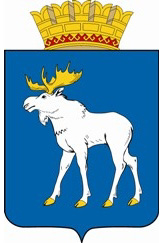 Городской округ «Город Йошкар-Ола»ЯнварьЯнварьФевральМартАпрельМайИюньИюльАвгустСентябрьОктябрьНоябрьДекабрь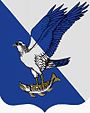 Городской округ «Город Волжск»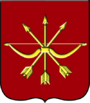 Городской округ «Город Козьмодемьянск»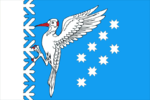 Волжский муниципальный район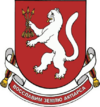 Горномарийский муниципальный район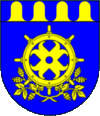 Звениговский муниципальный районФЕВРАЛЬ.МАРТАПРЕЛЬМАЙИЮНЬСЕНТЯБРЬОКТЯБРЬНОЯБРЬДЕКАБРЬ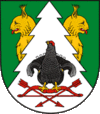 Килемарский муниципальный район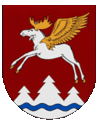 Куженерский муниципальный районРАЗДЕЛ 1.Комплексные спортивно-массовые мероприятия.РАЗДЕЛ 2.Соревнования по видам спорта(чемпионаты, первенства, кубки, турниры)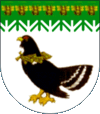 Мари-Турекский муниципальный район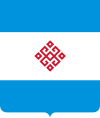 Медведевский муниципальный район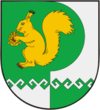 Моркинский муниципальный  район 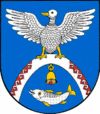 Новоторъяльский муниципальный район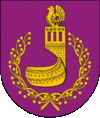 Оршанский муниципальный район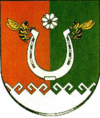 Параньгинский муниципальный район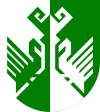 Сернурский муниципальный район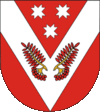 Советский муниципальный районЯНВАРЬФЕВРАЛЬМАРТАПРЕЛЬМАЙИЮНЬИЮЛЬАВГУСТСЕНТЯБРЬОКТЯБРЬНОЯБРЬДЕКАБРЬ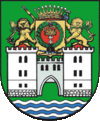 Юринский муниципальный районСПИСОКработников Министерства спорта Республики Марий ЭлМедико-спортивные учрежденияСписок спортивных руководителей муниципальных образований и городских округов Республики Марий ЭлСПИСОК  СДЮСШОР, ФСО и МРО ФСОСпортивные школы Министерства образования и науки Республики Марий ЭлСписок работников АВТОНОМНОГО УЧРЕЖДЕНИЯ «УПРАВЛЕНИЕ СПОРТИВНЫХ СООРУЖЕНИЙ РЕСПУБЛИКИ МАРИЙ ЭЛ»Председатель коллегии,Министр спорта Республики Марий Эл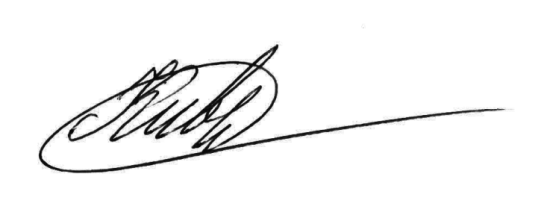 С.М.Киверин№ п/пнаименование мероприятиясрокипроведенияместо проведенияучаствующие организации, спортсменыответственные организациивид соревнованийисточникфинансирования123456ЯНВАРЬЯНВАРЬЯНВАРЬЯНВАРЬЯНВАРЬЯНВАРЬПервенство Республики Марий Эл 
по ловле рыбы на блесну со льдаянварь 3г.Йошкар-Ола, р.Малая Кокшагасильнейшие спортсмены РМЭфедерация рыболовного
спорта РМЭличныеФедерация рыболовного 
спорта РМЭОткрытый Чемпионат и первенство Республики Марий Эл по стоклеточным шашкам 16-17, 23-24 январьШахматный клуб, п.Медведевосильнейшие спортсмены РМЭфедерацияличныеМинспорт РМЭФедерация шашек РМЭЧемпионат и первенство Республики Марий Эл по лыжным гонкам - I турянварь18-20г.Волжсксборные городов и районов КФКСДЮСШОР по лыж.гонкамфедерациялично-командныеМинспорт РМЭ,Федерация лыжных гонок РМЭсектор по ФКиС г.Волжска6Чемпионат и первенство Республики Марий Эл по спортивному туризму на лыжных дистанциях28-30январь Лесопарк «Сосновая роща» команды городов и районовФСОиСТ РМЭлично-командныеФСОиСТ РМЭПервенство Республики Марий Эл по мини-футболу среди юношей «Зимние каникулы»январь4-6г.Йошкар-ОлаФОК «Спартак»с/з «Спартак»команды городов и районовСДЮСШОРкомандныеСДЮСШОР по футболуЧемпионат Республики Марий Эл 
по хоккеюдекабрь – мартгорода и районы РМЭкоманды городов и районовСДЮСШОРкомандные Минспорт РМЭФедерация хоккея РМЭ, КФКЗимние Чемпионат и первенство Республики Марий Эл по футболуянварь – мартг.Йошкар-Оламанеж «Арена 
Марий Эл»команды районов, КФК, спортклубовфедерациякомандныеМинспорт РМЭАУ «УСС РМЭ», Федерация футбола РМЭ, КФКПервенство Республики Марий Эл по мини-футболу среди команд 2 лигиянварь-мартп.МедведевоФОК «Витязь»команды районов, КФКФФРМЭкомандныеМинспорт РМЭ,КФКФЕВРАЛЬФЕВРАЛЬФЕВРАЛЬФЕВРАЛЬФЕВРАЛЬФЕВРАЛЬОткрытый Чемпионат и первенство Республики Марий Эл по пауэрлифтингу (жим)февраль6г.Йошкар-ОлаСК «Юбилейный»сильнейшие спортсменыФедерация пауэрлифтингаличныеФедерация пауэрлифтинга РМЭII Этап Кубка Республики Марий Эл по лыжным гонкамфевраль12с. Арино Моркинский 
р-нсильнейшие спортсменыФедерация лыжных гонок РМЭличные Федерация лыжных гонок РМЭсектор по ФКиС Моркинского р-на Чемпионат Республики Марий Эл по смешанному боевому единоборству (ММА)февраль13-14г.Йошкар-ОлаФОК «Спартак»сильнейшие спортсменыФедерация СБЕ ММА РМЭличныеФедерация 
ФСБЕ ММА РМЭОткрытое первенство Республики Марий Эл по фигурному катанию 
на конькахфевраль16-18 ЛД «Марий Эл»сильнейшие спортсменыличные Минспорт РМЭФедерация фигурного катания на коньках РМЭЧемпионат и первенство Республики Марий Эл по панкратиону февраль19-20г. Йошкар-ОлаСильнейшие спортсмены РМЭЛично-командныеМинспорт РМЭ, федерация спортивной борьбы РМЭЗимний Чемпионат и первенство  Республики Марий Эл по полиатлонуфевраль 26-27г.Йошкар-ОлаКоманды городов и районовфедерацияЛично-командныеМинспорт РМЭФедерация полиатлона РМЭ1Открытые Чемпионат и первенство Республики Марий Эл по спортивному ориентированию на лыжахфевраль 21-22г.Йошкар-ОлаУТБ «Корта»команды городов, районов, КФК, СК Минспорта РМЭ,ФСОиСТ РМЭ, ДЮЦ «Роза ветров»личныеМинспорт РМЭ, ФСОиСТ
ДЮЦ «Роза ветров»Первенство Республики Марий Эл  по плаваниюфевраль 25-26г.Йошкар-ОлаДВВСсильнейшие спортсменыСДЮСШОР, ДЮСШличныеФедерация плавания РМЭ СДЮСШОР по плаваниюIII Этап Кубка Республики Марий Эл по лыжным гонкамфевраль26г. Йошкар-ОлаУТБ «Кортасильнейшие спортсменыФедерация лыжных гонок РМЭличные Федерация лыжных гонок РМЭКубок Республики Марий Эл
 по настольному теннису февраль 27г.Йошкар-Ола ФОК «Спартак»спортсмены городов и районовСДЮСШОРлично-командныефедерация настольного 
тенниса РМЭЧемпионат и первенство Республики Марий Эл по киокусинкай февральг.Йошкар-Оласильнейшие спортсмены федерациялично-командныеМинспорт РМЭФедерация киокусинкай РМЭЧемпионат и первенство Республики Марий Эл по греко-римской борьбефевральг.Йошкар-ОлаСК «Юбилейный»сильнейшие спортсменыСДЮСШОРличныеМинспорт РМЭФедерация спорт.борьбыКубок Республики Марий Эл 
по ловле рыбыфевраль августгорода и районы РМЭсильнейшие спортсмены РМЭфедерацияличныеФедерация рыболовного спортаЧемпионат Республики Марий Эл по волейболуженщины, мужчиныфевраль-апрельгорода и районы РМЭ (согласно графика)сборные городов и районовфедерациякомандныеМинспорт РМЭфедерация волейболаКФКПервенство Республики Марий Эл по волейболу. Республиканский этап Всероссийских соревнований по волейболу «Серебряный мяч» (в рамках общероссийского проекта 
«Волейбол – в школу)февраль-апрельгорода и районы РМЭ (согласно графика)Команды образовательных школфедерациякомандныеМинспорт РМЭМинобразнауки РМЭфедерация волейболаКФКМАРТМАРТМАРТМАРТМАРТМАРТЧемпионаты и первенства Республики Марий Эл по борьбе на поясах и корэш мартг.Йошкар-ОлаСК «Юбилейный»сильнейшие спортсмены федерацияличныеМинспорт РМЭФедерация борьбы на поясах и корэш РМЭКубок Республики Марий Эл по конкуру «Марийская амазонка»март3-4п. Руэмипподромсильнейшие спортсменыСДЮСШОР, федерацияличныеМинспорт РМЭФедерация конного спорта РМЭIV Этап Кубка Республики Марий Эл по лыжным гонкаммарт4г. Волжсквсе желающие спортсмены Федерация лыжных гонок РМЭЛичныеФедерация лыжных гонок РМЭсектор по ФКиС 
г. ВолжскОткрытое первенство Республики Марий Эл по спортивным бальным танцаммарт6г.Йошкар-ОлаФОК «Спартак»сильнейшие спортсмены«Союз танцевального спорта РМЭ»личныеРОО «Союз танцевального спорта РМЭ»II тур Чемпионата и первенства Республики Марий Эл по лыжным гонкаммарт9-11г. Йошкар-ОлаУТБ «Корта»сборные городов и районов, КФК Федерация лыжных гонок РМЭлично-командныеМинспорт РМЭФедерация лыж.гонок РМЭОткрытый чемпионат Республики Марий Эл по стрельбе из пневматического оружия «Межрегиональный турнир памяти первого основателя пулевой стрельбы в Республике Марий Эл Ю.В. Ванака»март 16-19Тир СОШ № 19 или с/з МарГУсильнейшие спортсмены РМЭфедерацияличныеФедерация пулевой стрельбы РМЭМинспорт РМЭЧемпионат и первенство Республики Марий Эл по дзюдо18мартаСК «Дзюдо»сильнейшие спортсмены РМЭфедерацияЛично-командные Минспорт РМЭФедерация дзюдо РМЭЧемпионат и первенство Республики Марий Эл по ВБЕ сётоканмарт 20г.Йошкар-ОласильнейшиеспортсменыфедерацияличныеМинспорт РМЭРФСОО «ФВБЕ РМЭ»Чемпионат Республики Марий Эл по радиосвязи на КВмарт 
19-20РеспубликаМарий Элсильнейшие спортсмены РМЭфедерацияЛичныеМинспорт РМЭФедерация радиоспорта РМЭПервенство Республики Марий Эл по настольному теннису среди юношей и девушекмарт24-25г.Йошкар-Ола ФОК «Спартак»спортсмены городов и районовСДЮСШОРлично-командныеФедерация настольного теннисаПервенство Республики Марий Эл по русским шашкам среди сельских спортсменовмарт26п. СоветскийСильнейшие сельские спортсмены РМЭЛичные;Сектор ФК и С Совет.р-наЧемпионат и первенство Республики Марий Эл по теннисумартг.Йошкар-Оластадион «Дружба»теннисные кортысильнейшие спортсмены РМЭфедерацияличныеМинспорт РМЭФедерация тенниса РМЭПервенство Республики Марий Эл 
по футболу среди юношей «Весенние каникулы»мартг.Йошкар-Ола Манеж «Арена Марий Эл»команды городов и районовСДЮСШОРкомандныеСДЮСШОР по футболу РМЭПервенство Республики Марий Эл по боксу среди юношей, посвященное памяти тренеров Нагаевыхмарт-апрель г.Йошкар-Олас/з «Дзюдо»зал боксасборные городов и районов КФКСДЮСШОРфедерацияличныеФедерация бокса РМЭЧемпионат Республики Марий Эл 
по ловле рыбымарт-октябрьРеспублика Марий Элсильнейшие спортсмены РМЭфедерацияличныеФедерация рыболовного спорта РМЭАПРЕЛЬАПРЕЛЬАПРЕЛЬАПРЕЛЬАПРЕЛЬАПРЕЛЬАПРЕЛЬЛично-командный чемпионат Республики Марий Эл по русским шашкамапрель10п. Новый ТоръялКоманды городов, районовЛично-командные:федерация шашек РМЭСектор ФК и С Н.Торьял.р-наОткрытый Кубок Республики 
Марий Эл по фигурному катанию на коньках апрель 13-15ЛД «Марий Эл»сильнейшие спортсменыфедерацияФедерация фигурного катания на коньках РМЭПервенство Республики Марий Эл по стрельбе из пневматического оружияапрель14-16г.Йошкар-Олакоманды районов, городов, КФКСДЮСШОРличныефедерация пулевой и стендовой стрельбы РМЭПервенство Республики Марий Эл по шорт-трекуапрель 
15-16г.Йошкар-Оласильнейшие спортсменыфедерацияличныеФедерация 
шорт-трека РМЭЧемпионат и первенство Республики Марий Эл по гиревому спортуапрель16г.Йошкар-ОлаСК «Юбилейный»сильнейшие спортсменыфедерацияЛично-командныеМинспорт РМЭФедерация гиревого спорта РМЭЧемпионат и первенство Республики Марий Эл по фитнес-аэробикеапрель16г.Йошкар-ОлаФОК «Спартак»сильнейшие спортсменыфедерациялично-командныеМинспорт РМЭФедерация фитнес-аэробики РМЭЧемпионат и Первенство Республики Марий Эл по спортивному туризму на водных дистанцияхапрель 
16-17ДОЛ «Сосновая роща», р.Малая КокшагаМинспорта РМЭ,
ФСОиСТ РМЭ,
ДЮЦ «Роза ветров»личныеФСТиСО РМЭОткрытые Чемпионат и первенство Республики Марий Эл по пауэрлифтингу (троеборье)апрель22-23г.Йошкар-ОлаСК «Юбилейный»сильнейшие спортсменыфедерацияЛично-командныеМинспорт РМЭФедерация пауэрлифтинга РМЭЧемпионат и первенство Республики Марий Эл по спортивному туризму на средствах передвижения (вело)апрель 23-24г. Йошкар-Олакоманды городов, районов, КФК, СК Минспорта РМЭ, ФСОиСТ РМЭ, 
ДЮЦ «Роза ветров»личныеФСТиСО РМЭДЮЦ «Роза ветров»Чемпионат Республики Марий Эл 
по художественной гимнастикеапрель 23-24г.Йошкар-Оласильнейшие спортсменыличныеФедерация 
худ. гимнастикиМинспорт РМЭОткрытый Чемпионат Республики Марий Эл по спортивному туризму на пешеходных дистанциях29 апреля- 3 маяп. ПесчаныйДОЛ «Сосновая роща»команды городов и районовФСОиСТ РМЭлично-командныеМинспорт РМЭ, ФСОиСТ РМЭЧемпионат и первенство Республики Марий Эл по армспортуапрельг.Йошкар-ОлаСК «Юбилейный»сборные районовфедерацияличныеМинспорт РМЭФедерация армспорта РМЭОткрытое первенство Республики Марий Эл по фехтованиюапрельг.Йошкар-Оласильнейшие спортсменыфедерацияличныеМинспорт РМЭФедерация фехтования РМЭЧемпионат Республики Марий Эл по баскетболу среди мужских командапрельГорода и районысборныекоманды районовфедерациякомандныеМинспорт,Федерация баскетбола РМЭ,КФКЧемпионат Республики Марий Эл по тайскому боксуапрельг.Йошкар-Ола, сильнейшие спортсменыфедерацияЛично-командныеМинспорт РМЭФедерация тайского бокса РМЭМАЙМАЙМАЙМАЙМАЙМАЙКубок Республики Марий Эл по спортивному ориентированию бегом «Кубок Победы»май7-8ДОЛ «Сосновая роща»Команды муниципальных образований,КФК и СК
ФСОиСТ РМЭ,
ДЮЦ «Роза ветров»ЛичныеФСО и СТ РМЭ,ДЮЦ «Роза ветров»Чемпионат Республики Марий Эл
 по плаваниюмай12-14г.Йошкар-ОлаДВВСкоманды КФК, спорт клубов, гор/районовСДЮСШОР федерацияличныеМинспорт РМЭФедерация плавания РМЭОткрытое первенство Республики Марий Эл по синхронному плаваниюмай20-21г.Йошкар-ОлаДВВСУчащиеся СДЮСШОР, ДЮСШличныеМинспорт РМЭ,Федерация плавания РМЭЧемпионат и первенство Республики Марий Эл по легкой атлетикемай20-21г.Йошкар-Оласильнейшие спортсменылично-командныеМинспорт РМЭФедерация легкой атлетики РМЭОткрытое первенство Республики Марий Эл по конному спорт (двоеборье)май20-22п.Руэмипподромсильнейшие спортсменыличные,Минспорт РМЭФедерация конного спорта РМЭЧемпионат Республики Марий Эл по летнему пятиборью полиатлонамай 25-26г.Йошкар-Олакоманды городов и районовфедерациялично-командныеМинспорт РМЭФедерация полиатлона РМЭОткрытое первенство Республики Марий Эл по смешанному боевому единоборству (ММА)май27-28г.Йошкар-ОлаФОК «Спартак»сильнейшие спортсменыФедерация СБЕ ММА РМЭличныеФСБЕ ММА РМЭЧемпионат Республики Марий Эл по гребле на байдарках и каноэмай27-29 Гребная база г.Волжсксильнейшие спортсменыМинспорт РМЭФедерация гребли на байдарках 
и каноэ РМЭКубок Республики Марий Эл 
по футболу среди женских командмайг.Йошкар-Олакоманды городов, районов, КФКФедерация футбола РМЭкомандныеМинспорт РМЭ Минобрнауки РМЭФедерация футбола РМЭЧемпионат Республики Марий Эл по баскетболу среди женских командмайГорода и районысборныекоманды районовФедерация барскетбола РМЭкомандныеМинспорт РМЭФедерация барскетбола РМЭКФКЧемпионат и первенство Республики Марий Эл по стендовой стрельбе и спортингумайг.Йошкар-Олад. Даниловоспортсмены городов и районовлично-командныеМинспорт РМЭФедерация стендовой стрельбы РМЭЧемпионат Республики Марий Эл по практической стрельбе из гладкоствольного оружиямайг.Йошкар-Оласильнейшие спортсменыФедерация практической стрельбы РМЭЛично-командныеМинспорт РМЭФедерация практической стрельбы РМЭЧемпионат Республики Марий Эл по авиамодельному спорту май - июньг.Йошкар-Оласильнейшие спортсмены РМЭавиамодельного спорта РМЭЛичныеМинспорт РМЭФедерация авиамодельного спорта РМЭКубок Республики Марий Эл по футболумай-августгорода и районы РМЭкоманды районов, КФКФедерация футбола РМЭкомандныеМинспорт РМЭФедерация футбола РМЭ, КФКПервенства Республики Марий Эл по футболу среди юношей 2000-2001 г.р., 2002-2003 г.рмай-сентябрьгорода и районы РМЭкоманды районов, КФКФедерация футбола РМЭкомандныеМинспорт РМЭФедерация футбола РМЭ, КФКЧемпионат и первенства Республики Марий Эл по футболумай -октябрьгорода и районы РМЭкоманды городов, районов, КФК,Федерация футбола РМЭкомандныеМинспорт РМЭФедерация футбола РМЭ, КФКИЮНЬИЮНЬИЮНЬИЮНЬИЮНЬИЮНЬЧемпионат и первенство Республики Марий Эл 
по спортивному ориентированию бегомиюнь4-5оз.Шап,сады «Чодра»команды городов, МО, КФК и СКМинспорт РМЭ, ФСОиСТ РМЭ,ДЮЦ «Роза ветров»личныеМинспорт РМЭ, ФСОиСТ РМЭ,
ДЮЦ «Роза ветров» Чемпионат и первенство  Республики Марий Эл по уличному баскетболуиюньг.Йошкар-Оласборные команды районовФедерация баскетбола РМЭкомандныеМинспорт РМЭФедерация баскетбола РМЭ, КФКОткрытые соревнования по легкой атлетике – командный Кубок Республики Марий Эл, первенство Республики Марий Эл среди ветеранов, приуроченные Всероссийскому олимпийскому днюиюньг.Йошкар-Ола,стадион «Дружба»сборные команды районовФедерация легкой атлетики РМЭкомандныеФедерация легкой атлетики РМЭИЮЛЬИЮЛЬИЮЛЬИЮЛЬИЮЛЬИЮЛЬЧемпионат и первенство Республики Марий Эл по конкуруиюль21-23п. Руэмипподромсильнейшие спортсменыСДЮСШОР по конному спорту, федерация конного спорта РМЭличныеМинспорт РМЭФедерация конного спорта РМЭСДЮСШОР по конному спортуЧемпионат и первенство Республики Марий Эл по горному бегу в рамках Гран-при Россиииюльд.Шиндыръялы Горномарийского района,гора «Аламнер»сборные команды районовфедерация легкой атлетики РМЭМинспорт РМЭ,Администрация Горномарийского районаЧемпионат Республики Марий Эл по практической стрельбе. Пистолетиюльг.Йошкар-Оласильнейшие спортсменыФедерация практической стрельбы РМЭЛично-командныеМинспорт РМЭ,Федерация практической стрельбы РМЭОткрытый Кубок Республики 
Марий Эл по тайскому боксуиюльг.Йошкар-Ола, сильнейшие спортсменыФедерация тайского бокса РМЭЛично-командныеФедерация тайского бокса РМЭАВГУСТАВГУСТАВГУСТАВГУСТАВГУСТАВГУСТЧемпионат Республики Марий Эл по практической стрельбе. Карабинавгустг.Йошкар-Оласильнейшие спортсменыФедерация практической стрельбы РМЭЛично-командныеМинспорт РМЭ,Федерация практической стрельбы РМЭЧемпионат  Республики Марий Эл по авиамодельному спорту в классе радиоуправляемых пилотажных моделей в классе F-3-Аавгуст – сентябрьг.Йошкар-Оласильнейшие спортсмены РМЭФедерация авиамодельного спорта РМЭличныеФедерация авиамодельного спорта РМЭСЕНТЯБРЬСЕНТЯБРЬСЕНТЯБРЬСЕНТЯБРЬСЕНТЯБРЬСЕНТЯБРЬОткрытые соревнования по легкоатлетическому кроссу Чемпионата Республики Марий Эл и первенства Республики Марий Эл среди юниоров (1996-1997 г.р.), девушек и юношей (1998-1999 г.р. и 2000-2001 г.р.), ветерановсентябрьд.Корта,УТБ «Корта»Министерство спорта Республики Марий ЭлФедерация легкой атлетики РМЭличныеМинспорт РМЭ Федерация легкой атлетики РМЭОткрытый Кубок федерации по акробатическому рок-н-роллусентябрьг.Йошкар-Оласильнейшие спортсмены Федерация 
акробатического
рок-н-ролла Минспорт РМЭФедерация 
акробатического
рок-н-роллаКубок Республики Марий Эл по авиамодельному спорту в классе кордовых моделей в классе F-2-Всентябрь - октябрьг.Йошкар-Оласильнейшие спортсмены РМЭФедерация авиамодельного спорта РМЭличныеФедерация авиамодельного спорта РМЭОКТЯБРЬОКТЯБРЬОКТЯБРЬОКТЯБРЬОКТЯБРЬОКТЯБРЬОткрытый Кубок Республики Марий Эл по спортивному туризму на пешеходных дистанциях октябрь 
8-9Пос. Песчаный, р. Студенкакоманды городов, районов, КФК, СК ФСОиСТ РМЭ, ДЮЦ «Роза ветров»личныеФСО и СТ, 
ДЮЦ «Роза ветров»Кубок Республики Марий Эл по плаванию октябрь14-15г.Йошкар-ОлаДворец водных видов спортасильнейшие спортсменыСДЮСШОР, ДЮСШличныеФедерация по плаванию РМЭСДЮСШОРЧемпионат Республики Марий Эл по бадминтонуоктябрь г.Йошкар-Оласильнейшие спортсменыФедерация бадминтона РМЭличныеФедерация бадминтона РМЭЧемпионат и первенство Республики Марий Эл по всестилевому каратэоктябрьг.Йошкар-Оласильнейшие спортсменыФедерация всестилевого каратэ  РМЭМинспорт РМЭРО «Федерация всестилевого каратэ  РМЭ»Чемпионат и первенства Республики Марий Эл по мини-футболуоктябрь - декабрьгорода и районы РМЭкоманды районов, КФКФФРМЭкомандныеМинспорт РМЭ, АУ «УСС РМЭ», ФФРМЭ, КФКНОЯБРЬНОЯБРЬНОЯБРЬНОЯБРЬНОЯБРЬНОЯБРЬОткрытый Чемпионат и первенство Республики Марий Эл по спортивной гимнастике памяти ЗРФК Республики Марий Эл Лаптева М.В.ноябрь11-12г.Йошкар-Оласильнейшие гимнасткиСДЮСШОР по спортивной гимнастикеличныеМинспорт РМЭФедерация спорт.гимнастики РМЭОткрытый Кубок Республики 
Марий Эл по смешанному боевому единоборству (ММА)ноябрь11-13г. Йошкар-Ола, ФОК «Спартак»сильнейшие спортсменыФедерация СБЕ ММА Марий ЭлличныеФСБЕ ММА 
Чемпионат Республики Марий Эл по настольному теннису ноябрь12-13г.Йошкар-Ола ФОК «Спартак»спортсмены городов и районовСДЮСШОРлично-командныеМинспорт РМЭФедерация наст.тенниса РМЭЧемпионат и первенство Республики Марий Эл по армейскому рукопашному бою ноябрь12-13г. Йошкар-ОлаСильнейшие спортсменыфедерация АРБ РМЭЛично-командныеМинспорт РМЭ, федерация АРБ РМЭЧемпионат Республики Марий Эл по спортивным бальным танцамноябрь12-13г.Йошкар-ОлаФОК «Спартак»сильнейшие спортсмены«Союз танцевального спорта РМЭ»личныеМинспорт, РОО «Союз танцевального спорта РМЭ»Открытый чемпионат Республики Марий Эл по русским шашкамноябрь12-13, 19-20п. МедведевоСильнейшие спортсменыфедерация шашек РМЭЛичные;Минспорт РМЭ, федерация шашек РМЭПервенство Республики Марий Эл по шахматам среди женщинноябрь17-26с/з «Спартак»сильнейшие спортсменыФедерация шахмат РМЭЛичные:Федерация шахмат РМЭОткрытый Кубок Республики Марий Эл по пауэрлифтингуноябрь19-20г.Йошкар-ОлаСК «Юбилейный»сильнейшие спортсменыФедерация пауэрлифтинга РМЭЛично-командныеФедерация пауэрлифтинга РМЭЧемпионат и первенство Республики Марий Эл по боксу ноябрьг. Йошкар-Оласильнейшие спортсменыФедерация бокса РМЭЛично-командныеМинспорт РМЭФедерация бокса РМЭПервенство Республики Марий Эл по футболу среди юношей «Осенние каникулы»ноябрьг.Йошкар-ОлаМанеж «Арена Марий Эл»команды городов и районов РМЭСДЮСШОР по футболу РМЭкомандныеСДЮСШОР по футболу РМЭДЕКАБРЬДЕКАБРЬДЕКАБРЬДЕКАБРЬДЕКАБРЬДЕКАБРЬЛично-командный чемпионат и первенство Республики Марий Эл по дзюдодекабрь3СК «Дзюдо»сильнейшие спортсменыФедерация дзюдо РМЭ Лично-командныеФедерация дзюдо РМЭ Кубок Республики Марий Эл 
по спортивному туризму на пешеходных дистанциях (в закрытых помещениях)декабрь3Куженерский районКоманды муниципальных образований,КФК и СКФСТиСО РМЭЛичныеФСТиСО РМЭРейтинговый чемпионат РМЭ по шахматам среди мужчин декабрь3-13г.Йошкар-Олас/з «Спартак»Сильнейшие спортсменыфедерация шахмат РМЭЛичные;Минспорт РМЭ, федерация шахмат РМЭПервенство Республики Марий Эл по плаванию юноши 1999 г.р. и моложе, девушки 2001 г.р. и моложедекабрь16-17г.Йошкар-ОлаДворец водных видов спортасильнейшие спортсменыСДЮСШОР по плаванию РМЭ,федерация плавания РМЭличныеСДЮСШОР по плаванию РМЭ, федерация плавания РМЭКубок Республики Марий Эл по синхронному плаваниюдекабрь 23-24г.Йошкар-ОлаДворец водных видов спортасильнейшие спортсменыСДЮСШОР по плаванию РМЭ,федерация плавания РМЭличныеСДЮСШОР по плаванию РМЭ, федерация плавания РМЭI Этап Кубка Республики Марий Эл по лыжным гонкам сезона 2016-2017 декабрь25по назначениюспортсменыФедерация лыжных гонок РМЭличныеФедерация лыжных гонок РМЭ, сектор по ФКиСПервенство Республики Марий Эл по художественной гимнастикедекабрьг.Йошкар-Оласильнейшие спортсменыфедерация художественной гимнастики РМЭличныефедерация художественной гимнастики РМЭОткрытый Чемпионат Республики Марий Эл и первенство Республики Марий Эл среди девушек и юношей 2000 г.р. и младше по легкой атлетикедекабрьг.Йошкар-Ола сильнейшие спортсменыФедерация легкой атлетики РМЭличныеМинспорт РМЭФедерация легкой атлетики РМЭЗимние Чемпионат и первенство 
Республики Марий Эл по футболуянварь-мартг.Йошкар-Оламанеж «Арена 
Марий Эл»команды районов, КФКФФРМЭкомандныеМинспорт РМЭ, ФФРМЭ, КФКЧемпионат Республики Марий Эл по хоккеюдекабрь – мартгорода и районы РМЭсогласно графикукоманды районов, КФК, спортклубовФедерация хоккея РМЭ,КФКкомандныеМинспорт РМЭ, Федерация хоккея РМЭ,КФК№ п/пнаименование мероприятиясроки проведениясроки проведенияместо проведенияместо проведенияучастники, возрастучастники, возрастусловия финансированияусловия финансированияМежрегиональный семинар по айкидоянварь 5 - 7январь 5 - 7г.Йошкар-ОлаФОК «Спартак»г.Йошкар-ОлаФОК «Спартак»члены федерациифедерация айкидо РМЭчлены федерациифедерация айкидо РМЭфедерация айкидо РМЭфедерация айкидо РМЭСоревнования школьной баскетбольной лиги «КЭС-БАСКЕТ»январь-февральянварь-февральгорода, районы РМЭ города, районы РМЭ юноши, девушки команды общеобразова-тельных школ РМЭюноши, девушки команды общеобразова-тельных школ РМЭМинспорт РМЭ,Минобрнауки РМЭ,ШБЛ «КЭС – БАСКЕТ», ФБРМЭМинспорт РМЭ,Минобрнауки РМЭ,ШБЛ «КЭС – БАСКЕТ», ФБРМЭЧемпионат Ассоциации Студенческого Баскетбола. январь-майянварь-майг. Йошкар-Олаг. Йошкар-ОлаКоманды СУЗов, ВУЗовКоманды СУЗов, ВУЗовМинобрнауки РМЭМинобрнауки РМЭРеспубликанский этап Общероссийского проекта «Мини-футбол в школу»январь -февральянварь -февральг.Йошкар-Олаг.Йошкар-Олаюноши, девушки 1997 – 2004 г.р.юноши, девушки 1997 – 2004 г.р.Минспорт РМЭ,Минобрнауки РМЭМинспорт РМЭ,Минобрнауки РМЭРеспубликанские соревнования по хоккею на призы клуба «Золотая шайба». январь -февральянварь -февральРеспублика Марий ЭлРеспублика Марий Элкоманды городов и районов РМЭкоманды городов и районов РМЭМинспорт РМЭ, Федерация хоккея РМЭ, Секторы ФКиС МОМинспорт РМЭ, Федерация хоккея РМЭ, Секторы ФКиС МОРеспубликанский этап общероссийского проекта «Баскетбол в школу»январь -февральянварь -февральгорода, районы РМЭгорода, районы РМЭКоманды общеобразовательных учрежденийКоманды общеобразовательных учрежденийМинспорт РМЭ,Минобрнауки РМЭ, ФБРМЭМинспорт РМЭ,Минобрнауки РМЭ, ФБРМЭРеспубликанский этап общероссийского проекта «Мини-футбол в ВУЗы»январь -февральянварь -февральг.Йошкар-Олаг.Йошкар-ОлаУчащиеся ВУЗовУчащиеся ВУЗовМинспорт РМЭ,Минобрнауки РМЭМинспорт РМЭ,Минобрнауки РМЭРегиональный финал ШБЛ «КЭС-БАСКЕТ»февраль 5, 6февраль 5, 6п.МедведевоФОК «Витязь»п.МедведевоФОК «Витязь»юноши, девушки,победителидивизионных соревнованийюноши, девушки,победителидивизионных соревнованийШБЛ «КЭС –БАСКЕТ,Минспорт РМЭ,Минобрнауки РМЭШБЛ «КЭС –БАСКЕТ,Минспорт РМЭ,Минобрнауки РМЭРеспубликанский этап всероссийских соревнований по лыжным гонкам среди обучающихся образовательный учреждений на призы газеты «Пионерская правда»февраль,мартфевраль,мартгорода, районы РМЭгорода, районы РМЭКоманды общеобразовательных учрежденийКоманды общеобразовательных учрежденийМинобрнауки РМЭ,Минспорт РМЭ,ФЛГРМЭМинобрнауки РМЭ,Минспорт РМЭ,ФЛГРМЭРеспубликанский турнир по хоккею «Надежда»мартмартГорода и районы РМЭГорода и районы РМЭспортсмены городов и районовспортсмены городов и районовМинспорт РМЭМинспорт РМЭТурнир по мини-футболу среди воспитанников детских домов и школ интернатов «Будущее зависит от тебя»мартмартг.Йошкар-Олас/з «Спартак»г.Йошкар-Олас/з «Спартак»Учащиеся детских домов и школ интернатов РМЭУчащиеся детских домов и школ интернатов РМЭМинспорт РМЭПАО «Мегафон»Минспорт РМЭПАО «Мегафон»Республиканский турнир по регби, посвященный «Дню памяти регбистов»апрель24г.Йошкар-Олаг.Йошкар-Олаколлективы КФКРОО «Федерация регби РМЭ»коллективы КФКРОО «Федерация регби РМЭ»командные РОО «Федерация регби РМЭ»командные РОО «Федерация регби РМЭ»Республиканский этап всероссийских соревнований по шахматам «Белая ладья» среди команд общеобразовательных организацийапрель - майгорода, районы РМЭгорода, районы РМЭКоманды общеобразовательных учрежденийКоманды общеобразовательных учрежденийМинобрнауки РМЭ,Минспорт РМЭ,ФЛГРМЭМинобрнауки РМЭ,Минспорт РМЭ,ФЛГРМЭРеспубликанский этап всероссийских соревнований по легкоатлетическому четырехборью «Шиповка юных»апрель - майгорода, районы РМЭгорода, районы РМЭКоманды общеобразовательных учрежденийКоманды общеобразовательных учрежденийМинобрнауки РМЭ,Минспорт РМЭ,ФЛАРМЭМинобрнауки РМЭ,Минспорт РМЭ,ФЛАРМЭФестиваль студенческого спортаапрель - майгорода, районы РМЭгорода, районы РМЭКоманды ВУЗов и СУЗовКоманды ВУЗов и СУЗовМинобрнауки РМЭ,Минспорт РМЭМинобрнауки РМЭ,Минспорт РМЭРеспубликанская легкоатлетическая эстафета, посвященная Дню Радио 
майг.Йошкар-Олаг.Йошкар-ОлаКоманлы КФК  городов и районов, Команлы КФК  городов и районов, Минспорт РМЭ Минсельхоз РМЭ, Ростелеком, ГТРКМинобрнауки РМЭ,Администрация ГО г. Йошкар-ОлыМинспорт РМЭ Минсельхоз РМЭ, Ростелеком, ГТРКМинобрнауки РМЭ,Администрация ГО г. Йошкар-ОлыРеспубликанские соревнования 
по футболу на призы «Кожаный мяч»май-июньГорода и районы РМЭГорода и районы РМЭКоманды МО РМЭФФРМЭСекторы ФКиС МОКоманды МО РМЭФФРМЭСекторы ФКиС МОкомандныеМинспорт РМЭМинобраз РМЭФФРМЭкомандныеМинспорт РМЭМинобраз РМЭФФРМЭСуперкубок Республики Марий Эл по футболумайг.Йошкар-Оластадион «Дружба»г.Йошкар-Оластадион «Дружба»Команды КФККоманды КФКМинспорт РМЭФФРМЭМинспорт РМЭФФРМЭМежрегиональный семинар по айкидоиюнь23-26г.Йошкар-Олаг.Йошкар-ОлаФедерация Айкидо  РМЭФедерация Айкидо  РМЭФедерация Айкидо  РМЭФедерация Айкидо  РМЭРеспубликанский этап турнира 
«Локобол-РЖД-2016»июньг.Йошкар-Олаг.Йошкар-ОлаСогласно положениюСогласно положениюОргкомитет, ОАО «РЖД»Оргкомитет, ОАО «РЖД»Республиканский этап Всероссийских соревнований по футболу «Колосок» среди детских сельских командиюнь-июльиюнь-июльРеспублика Марий ЭлРеспублика Марий Элспортсмены МО РМЭспортсмены МО РМЭспортсмены МО РМЭМинспорт РМЭДСО «Урожай России»Республиканский турнир на призы Минспорта Республики Марий Эл по греко-римской борьбе сентябрьсентябрьг.Йошкар-ОлаСК «Юбилейный»г.Йошкар-ОлаСК «Юбилейный»Юноши 2000-2001 г.р., 2002-2003 г.р.спортивной борьбы РМЭЮноши 2000-2001 г.р., 2002-2003 г.р.спортивной борьбы РМЭЮноши 2000-2001 г.р., 2002-2003 г.р.спортивной борьбы РМЭМинспорт РМЭ,Федерация спортивной борьбы РМЭМеждународный день ходьбы в Республике Марий ЭлМеждународный день ходьбы в Республике Марий ЭлМеждународный день ходьбы в Республике Марий Элоктябрь 
октябрь 
г.Йошкар-Олаг.Йошкар-ОлаМинспорт РМЭМинспорт РМЭМинспорт РМЭМинспорт РМЭТурнир по Регби, посвященный  
Дню Республики Марий Эл Турнир по Регби, посвященный  
Дню Республики Марий Эл Турнир по Регби, посвященный  
Дню Республики Марий Эл ноябрьноябрьг.Йошкар-Оластадион «Моложежный»г.Йошкар-Оластадион «Моложежный»команды КФКРОО «Федерация регби РМЭ»командные РОО «Федерация регби РМЭ» командные РОО «Федерация регби РМЭ» командные РОО «Федерация регби РМЭ» Открытые республиканские соревнования по кроссу среди лыжников-гонщиковоктябрь9г. Йошкар-ОлаУТБ «Корта»лыжники-гонщикиФедерация лыжных гонок РМЭличные Минспорт РМЭФедерация лыжных гонок РМЭМежрегиональный семинар по айкидоноябрь 
10-20г.Йошкар-ОлаФедерация айкило РМЭФедерация айкило РМЭРеспубликанский турнир по мини-футболу, посвященный Дню юриста декабрьг.Йошкар-Олас/з «Спартак»Команды Ассоциации юристовМинспорт РМЭАсоциация юристовРМЭРеспубликанский этап Всероссийского  фестиваля по хоккею с шайбой среди любительстких команд Ночной хоккейной лиги в Республики Марий Эл дивизион «Любитель 40+»декабрьРеспублика Марий Элкоманды городов и районов РМЭМинспорт РМЭ, Федерация хоккея РМЭ, Секторы ФКиС МО№п/пНаименование мероприятиясрокипроведенияместопроведенияответственнаяорганизацияКомандный Чемпионат РМЭ по шахматам среди инвалидов по зрению январь16МРКСРЦИ ВОСМРКСРЦИ ВОСЧемпионаты РМЭ по борьбе дзюдо среди инвалидов по зрению и инвалидов по слухуфевраль20ДК им. Ленинас/з ДзюдоМРКСРЦИ ВОС,МРО ОООИ ВОГМинспорт РМЭРеспубликанские соревнования по лыжным гонкам «Лыжня зовет» среди людей с ограниченными возможностями.февраль-мартУТБ «Корта»д. КортаМРО ВОИСоревнования по шахматам, шашкам среди инвалидов по слухуфевральг.Йошкар-ОлаМРО ОООИ ВОГЧемпионат и первенство РМЭ по дартсуфевраль13г. Йошкар-ОлаМРКСРЦИ ВОС«Лыжня России – 2016»февраль14УТБ «Корта»д. КортаМРО ВОИМРКСРЦИ ВОСМРО ОООИ ВОГТурнир по мини-футболу,  посвященный Дню защитника Отечествафевраль20г. Йошкар-ОлаДЮСАШ ПО ПВС МРО ВОИМРКСРЦИ ВОСМРО ОООИ ВОГПервенство Республики Марий Эл по плаванию среди инвалидовмартг. Йошкар-ОлаДЮСАШ ПО ПВС Минспорт РМЭЧемпионат и первенство РМЭ по лыжным гонкам среди инвалидов по зрениюмартУТБ «Корта»д. КортаМРКСРЦИ ВОСЧемпионат и первенства РМЭ по игре в голбол среди инвалидов по зрениюмартМРКСРЦИ ВОСМРКСРЦИ ВОСЧемпионат и первенство РМЭ по плаванию среди инвалидов по зрению»апрельВД «Йошкар-Ола»МРО ВОИМРКСРЦИ ВОСМРО ОООИ ВОГРеспубликанские соревнования по плаванию среди инвалидов «Голубые дорожки»апрельВодный дворец «Йошкар-Ола»МРО ВОИСоревнования по пулевой стрельбе «Меткий стрелок»майтир МарГУМРО ВОИРеспубликанский турнир по дзюдо среди инвалидов по зрению и инвалидов по слуху, посвященный Дню ПобедымайДК им. Ленинас/з ДзюдоМРКСРЦИ ВОС,МРО ОООИ ВОГМинспорт РМЭЧемпионат и первенство РМЭ по легкой атлетике среди инвалидов по зрениюиюньстадион«Дружба»МРКСРЦИ ВОСЙошкар-Олинский Малый Марафониюньг. Йошкар-ОлаМРКСРЦИ ВОСЛичный республиканский чемпионат по настольному теннису «Быстрая Ракетка»июньг.Йошкар-ОлаМРО ВОИЧемпионат РМЭ по часовому бегу среди инвалидов по зрениюиюльг.Йошкар-ОлаМРКСРЦИ ВОСТурнир по мини-футболу,  посвященный Дню физкультурника (спорт слепых, спорт глухих)август6г. Йошкар-ОлаДЮСАШ ПО ПВС МРО ВОИМРКСРЦИ ВОСМРО ОООИ ВОГСпортивный праздник, посвященный 
Дню физкультурникаавгуст6стадион«Дружба»МРКСРЦИ ВОСПроведение паратуристического слета «Мы туристы - оптимисты»августДОЛ «Сосновая роща»МРО ВОИЧемпионат РМЭ по туризму среди инвалидов по зрениюиюль-августг. Йошкар-ОлаМРКСРЦИ ВОСТурнир по мини-футболу на призы «Золотая Осень»сентябрьг. Йошкар-ОлаРОО ФФС РМЭМРО ВОИМРКСРЦИ ВОСМРО ОООИ ВОГПервенство РМЭ по настольному теннису среди инвалидов по слухусентябрьФОК «Спартак»МРО ОООИ ВОГРеспубликанские соревнования по настольным спортивным играм «Кубок равных возможностей»сентябрьФОК «Спартак»МРО ВОИОткрытое первенство по кроссу среди инвалидов по зрениюсентябрьг.Йошкар-ОлаМРКСРЦИ ВОСТурнир по мини-футболу среди команд ПФО (спорт глухих)октябрьг.Йошкар-ОлаМРО ОООИ ВОГМинспорт РМЭ Командное первенство по шахматам среди подразделений МРО ВОИ «Белая ладья»октябрьшахматный клуб п.МедведевоМРО ВОИКомандный Чемпионат РМЭ по русским шашкам среди инвалидов по зрениюоктябрьМРКСРЦИ ВОСМРКСРЦИ ВОСКубок Республики Марий Эл по голболуноябрьг.Йошкар-ОлаМРКСРЦИ ВОСПервенство Республики Марий Эл по пауэрлифтингу среди людей с ограниченными возможностями, посвященное международной декаде инвалидовдекабрьг.Йошкар-ОлаДЮСАШ ПО ПВС Минспорт РМЭПервенство Республики Марий Эл по дзюдо среди людей с ограниченными возможностями, посвященное международной декаде инвалидовдекабрьг.Йошкар-ОлаДЮСАШ ПО ПВС Минспорт РМЭФестиваль спорта людей с ограниченными возможностями,  посвященный «Международной Декаде Инвалидов»декабрьФОК «Спартак»ВД «Йошкар-Ола»Минспорт РМЭМРО ВОИМРКСРЦИ ВОСМРО ОООИ ВОГ РООСоревнования по лыжным гонкам, посвященные открытию  лыжного сезона среди инвалидов по зрению декабрьлыжная база д. КортаМРКСРЦИ ВОС№наименование мероприятиясроки проведенияместо проведенияучаствующие организацииответственная организациявид соревнований условия финансирования1Республиканский  турнир по баскетболу,  посвященный памяти ветеранов Республики Марий Элянварьг.Йошкар-Олакоманды ветеранов баскетболафедерация баскетбола РМЭкомандныефедерация баскетбола РМЭ2Турнир по волейболу памяти И.М.Кузнецоваянварьг.Йошкар-Олакоманды ветеранов по волейболуфедерация баскетбола РМЭкомандныефедерация волейбола РМЭ3Первенство Республики Марий Эл по лыжным гонкаммартг.Йошкар-Олаветераныфедерация лыжных гонок РМЭличныефедерация лыжных гонок РМЭ4Турнир по мини-футболу, посвященный памяти ветеранов марийского футболамартг.Йошкар-ОлаветераныФФРМЭКомандныеМинспорт РМЭ, ФФРМЭ,КФК5Первенство Республики Марий Эл по настольному теннису март26ФОК «Спартак»ветераныфедерация настольного тенниса РМЭличныефедерация настольного тенниса РМЭ6Первенство Республики Марий Эл по футболу среди ветерановмай - сентябрьгорода и районы республикикоманды ветерановкомандныеМинспорт РМЭ, ФФРМЭ7Первенство Республики Марий Эл по легкой атлетике сентябрьг.Йошкар-Олакоманды КФК, спорт клубов, районовфедерациялично-командныеФедерация легкой атлетики РМЭ8Первенство Республики Марий Эл по шахматам среди ветеранов17-26 ноябряСК «Спартак»сильнейшие спортсменыфедерацияЛичные:Федерация шахмат РМЭ9Первенство Республики Марий Эл по мини-футболудекабрьг.Йошкар-ОлаФОК «Спартак»ветераныФФРМЭкомандныеМинспорт РМЭ ФФРМЭ, КФК№ п/пнаименование мероприятиясроки проведенияместо проведенияучаствующие организацииответственная организациявид соревнований условия финансированияI этап IV Всероссийской зимней Универсиады Россииянварь-февральг.Йошкар-Олакоманды университетов республикиМинспорт РМЭ,Минобразование РМЭлично-командныеМинспорт РМЭ,Минобразование РМЭI этап III зимней Спартакиады молодежи Россииянварь-февральг.Йошкар-Олакоманды городов и районов республикиМинспорт РМЭ,лично-командныеМинспорт РМЭ,Зимний фестиваль ГТОфевраль-мартг.Йошкар-Олаучащиеся муниципальных образований Минспорт РМЭ, Министерство образования и науки РМЭличныеМинспорт РМЭ, Министерство образования и науки РМЭIX Спартакиада работников федеральных органов исполнительной власти Республики Марий Элфевраль27-28г.Йошкар-ОлаКоманды федеральных органов исполнительной власти РМЭлично-командныеМинспорт РМЭСпартакиада допризывной и призывной молодежи (зимний этап)19-20 февраляг.Йошкар-Олакоманды городов и районов республикиМинистерство образования и науки РМЭ, Минспорт РМЭ, военный комиссариатлично-командныеМинспорт РМЭ, Министерство образования и науки РМЭ, военный комиссариатСпартакиада допризывной и призывной молодежи(летний этап)апрель23-24г.Йошкар-Олакоманды городов и районов республикиМинспорт РМЭ, Министерство образования и науки РМЭ,военный комиссариатлично-командныеМинспорт РМЭ, Министерство образования и науки РМЭ, военный комиссариат, спонсорыРегиональный этап Всероссийского фестиваля студенческого спортаапрель-сентябрьг.Йошкар-ОлаКоманды ВУЗовлично-командныеМинспорт РМЭ, Министерство образования 
и науки РМЭРеспубликанский конкурс спортивных семей «Сильному роду нет переводу!» в рамках республиканского этапа всероссийских массовых соревнований «Оздоровительный спорт – в каждую семью»апрельг.Йошкар-Олакоманды городов и районов республикиМинистерство образования и науки РМЭМинистерство образования и науки РМЭ, Минспорт РМЭ, спорткомитеты муниц.образований.Летний фестиваль ГТОмай-июньг.Йошкар-Олаучащиеся муниципальных образований Минспорт РМЭ, Министерство образования и науки РМЭличныеМинспорт РМЭ, Министерство образования и науки РМЭI этап II Всероссийской летней спартакиады спортивных школ России майг.Йошкар-Олакоманды городов и районов республикиМинспорт РМЭ,лично-командныеМинспорт РМЭ,VI Республиканские сельские летние спортивные игры майг.Йошкар-Оласборные команды районовлично-командныеМинспорт РМЭПрезидентские состязания. Финальные республиканские соревнования.майг.Йошкар-ОлаПобедители городских и районных соревнованийМинобрнауки РМЭМинспорт РМЭПрезидентские спортивные игры. Финальные республиканские соревнования.майг.Йошкар-ОлаПобедители городских и районных соревнованийМинобрнауки РМЭМинспорт РМЭI этап V Всероссийской летней Универсиады России май-июньг.Йошкар-Олакоманды университетов республикиМинспорт РМЭ,Минобразование РМЭлично-командныеМинспорт РМЭ,Минобразование РМЭЛетняя Спартакиада осужденных ИКиюнь - сентябрьИУ УФСИН России по РМЭОсужденныеИК-3, ИК-4, ИК-5, ИК-6. УФСИН России по РМЭРеспубликанский культурно-спортивный праздник, посвященный Дню физкультурникаавгуст6г.Йошкар-Оласпорткомитеты муниц. образований, СДЮСШОР, ДЮСШМинспорт РМЭXI Спартакиада работников органов исполнительной и законодательной власти Республики Марий Элоктябрьг.Йошкар-Олакоманды министерств и ведомств РМЭлично-командныеМинспорт РМЭXI Спартакиада работников администраций муниципальных образований и городских округов Республики Марий Элноябрьг.Йошкар-Олакоманды администраций городов и районов республикилично-командныеМинспорт РМЭ№ п/пнаименование мероприятиясроки проведенияместо проведенияучаствующие организацииответственная организациявид соревнований и условия финансирования123456Чемпионат и первенство России по синхронному катанию на конькахянварь14-16г.Йошкар-ОлаЛедовый Дворец «Марий Эл»сильнейшие спортсмены РоссииМинспорт России,федерация фигурного катания России,Минспорт РМЭVIII Всероссийский открытый Кубок «Спартака» по мини-футболу (спорт слепых)январь 
28-29г. Йошкар-ОлаСК «Юбилейный»МРКСРЦИ ВОСМинспорт РМЭДЮСАШ по ПВСПервенство ПФО по дзюдо среди юниоров и юниорок до 21 годафевраль 
5-8г.Йошкар-ОлаФОК «Спартак»команды регионов ПФОМинспорт РМЭФедерация дзюдо РМЭВсероссийская лыжная гонка 
«Лыжня России-2016»февраль14г.Йошкар-ОлаУТБ «Корта»все желающиеМинспорт России,Минспорт РМЭВсероссийские соревнования  по спортивной гимнастике памяти Олимпийской чемпионки ЗМС З.Ворониной (Дружининой)февраль 
19-21СК «Юбилейный»спортсменки регионов РФМинспорт РМЭФедерация спортивной гимнатики РМЭМежрегиональный турнир по дзюдо памяти Героя России уроженца РМЭ Евтюхинафевраль20г.Йошкар-Олас/з «Дзюдо»команды регионов РФФедерация дзюдо РМЭМежрегиональный турнир по боксу памяти Воинов - Интернационалистовфевральг. Йошкар-Олакоманды регионов РФФедерация бокса РМЭПервенство России по шорт-треку среди юношей и девушек младшей и детской возрастных групп по многоборью «В»3-6 мартаг.Йошкар-Олакоманды регионов.юноши, девушкиМинспорт России,СКРМинспорт РМЭВсероссийские соревнования Специальной Олимпиады по лыжным гонкам, снегоступам и шорт-треку.15-19 мартаг.Йошкар-ОлаСпортсмены СО РоссииМинспорт России,СО РоссииМинспорт РМЭЧемпионат  ПФО по смешанному боевому единоборству (ММА)31 марта-3 апреляг.Йошкар-Ола,
ЛД 
«Марий Эл»спортсменыПФОСоюз ММА РоссииМинспорт РМЭ Федерация ММА РМЭВсероссийский турнир «Кубок Кристалла» по спортивным танцам2-3 апреляг.Йошкар-ОлаФОК «Спартак»сильнейшие спортсменыличныеМинспорт, РОО «Союз тан.спорта РМЭ»Всероссийские соревнования по дзюдо на призы Республики Марий Эл7-9 апреля
г.Йошкар-ОласпортсменыПФОФедерация дзюдо России,Минспорт РМЭ, Федерация дзюдо РМЭВсероссийские лично-командные соревнования по русским шашкам «Звёзды Поволжья»8-10 апреляп. Новый Торъялсильнейшие спортсменыФедерация шашек РМЭФинальные Всероссийские соревнования по хоккею среди команд допризывного возраста 1999-2000 г.р.апрель16-22г.Йошкар-Ола
ЛД «Марий Эл»сильнейшие спортсменыКлуб «Золотая шайба»Минспорт РМЭВсероссийские соревнования в рамках Открытого Чемпионата и первенства РМЭ по эстетической гимнастике и Всероссийский турнир в групповых упражнениях по худ.гимнастикеапрель 23-24г.Йошкар-ОлаФОК «Спартак»команды регионов РФМинспорт РМЭФедерация худ.гимнастики гимнатики РМЭПервенство ПФО по настольному теннису среди ветеранов29 апреля-1 маяг.Йошкар-Ола,ФОК «Спартак»Сильнейшие спортсменыФедерация настольного тенниса РМЭЧемпионат России по мини-футболу (В1) тотально слепые (1 круг)апрельг.Йошкар-ОлаСборные команды субъектов РФМинспорт России,МРКСРЦИ ВОСФедерация спорта слепых РМЭМинспорт РМЭРегиональный турнир по футболу памяти МС СССР, судьи ФИФА Хохрякова А.А.апрель г.Йошкар-Олаюношеские команды регионов ПФОМинспорт РМЭСДЮСШОР по футболуВсероссийские соревнования по спортивному  туризму на пешеходных дистанциях «Весенний призыв»1-4 маяг.Й-Ола, п.Песчаный, п.Куяркоманды городов и районовФСОиСТ РМЭлично-командныеФСОиСТ РМЭМежрегиональный турнир по футболу памяти победителя первенства мира среди молодежных команд МС СССР С.Бычковамайг.Йошкар-Олаюн. команды регионов ПФО/сдюсшорМинспорт РМЭСДЮСШОР по футболу Всероссийский турнир по боксу класса «Б» на призы Мастера спорта СССР О.Наумовамай п.Приволжский Дворец спорта сборные команды городов отдел по ФКС Лично-командные Отдел по ФКС и ДМ г.ВолжскXI Всероссийские массовые соревнования по спортивному ориентированию «Российский азимут – 2016»май22г.Йошкар-ОлаУТБ «Корта»все желающие,Минспорт РФ, Минспорт РМЭ, ФСОиСТ, ДЮЦ «Роза ветров»личныеМинспорт России,Минспорт РМЭ, ФСОиСТ, 
ДЮЦ «Роза ветров»Чемпионат и первенство России по легкой атлетике среди лиц с интеллектуальными нарушениями31 мая-4 июняг.Йошкар-Оласт.Дружбасильнейшие спортсменыМинспорт РФ, Федерация спорта ЛИН РоссииМинспорт РМЭЧемпионат Приволжского федерального округа - радиосвязь на КВ-телеграф4-5июняРеспублика Марий Элсильнейшие спортсменыРО ДОСААФ России РМЭ, РО Союз радиолюбителей России Чемпионат и первенство России по мини-футболу (СПОРТ ЛИН)14-18 июняг.Йошкар-Оласильнейшие спортсменыМинспорт РФ,
 Минспорт РМЭКубок Федерации регби России среди юношей 2003 г.р.июнь17-21г.Йошкар-Оласильнейшие спортсменыМинспорт РФ, Федерация спорта ЛИН России, Федерация регби России Минспорт РМЭЧемпионат России по мини-футболу (В1) тотально слепые (2 круг)июньг.Йошкар-ОлаСборные команды субъектов РФМинспорт России,МРКСРЦИ ВОСМинспорт РМЭМеждународная факельная эстафета 
«Бег Мира»июньг. Йошкар-ОлаУчастники эстафетыМинспорт РМЭЧемпионат России по футболу  
(СПОРТ ЛИН)июль 5-9г.Йошкар-Оласильнейшие спортсменыМинспорт РФ, Федерация спорта ЛИН России, Минспорт РМЭЧемпионат и Первенство России по авиамодельному спорту в классе радиоуправляемых моделей в классе F-3-D, F-3-D1/2 и F-5-D июль 28-31 г.Йошкар-Оласильнейшие спортсменыМинспорт России Минспорт РМЭ 
Ф.авиамодельного
 спорта РМЭ.Всероссийские соревнования по уличному баскетболу «Оранжевый мяч - 2016»август13г.Йошкар-Оласпортсмены областей и  республикМинспорт России,Минспорт РМЭЧемпионат России по спортивному туризму – спорт слепыхавгуст15-19г.Йошкар-Оласильнейшие спортсменыМинспорт РФ, Минспорт РМЭЧемпионат и Первенство России по спортивному туризму на средствах передвижения (вело)сентябрь 
14-18ДОЛ «Сосновая роща»сильнейшие спортсменыМинспорт РФ,ФСТ России,Минспорт РМЭВсероссийский день бега«Кросс Наций - 2016»сентябрь18г.Йошкар-Олавсе желающиеМинспорт России,Минспорт РМЭЧемпионат АСБ «Высший дивизион-центр» октябрь-мартг.Йошкар-Оласильнейшие спортсменыРООФБРМЭАСБЧемпионат АСБ «Высший дивизион-Поволжье»октябрь-мартг.Йошкар-Оласильнейшие спортсменыРООФБРМЭАСБЧемпионат России Суперлига «Б» среди женских командоктябрь-мартг.Йошкар-Оласильнейшие спортсмены«ПГТУ-ШВСМ»ПГТУМинспорт РМЭII этап Кубка России –Ростелеком по фигурному катанию на конькахоктябрьЛД «Марий Эл»сильнейшие спортсмены РоссииМинспорт России,федерация фигурного катания России,Минспорт РМЭМежрегиональный турнир по боксу, 
памяти ЗТ РМЭ Г.Мухамедзяноваоктябрьпгт. ПриволжскийСпортсмены субьектор РФФедерация Бокса РМЭМежрегиональный юношеский турнир по дзюдо, посвященный Дню образования Республики Марий Элноябрь4СК «Дзюдо»спортсмены субьектов РФФедерация дзюдо РМЭВсероссийский турнир городов России  по художественной гимнастике памяти М.Натуничноябрьг.Йошкар-ОлаФОК «Спартак»сильнейшие спортсмены городов РоссииДЮСШличныеМинспорт РМЭФедерация худ.гимнастики РМЭТурнир по мини-футболу среди футбольных арбитров ПФО МФС «Приволжье» памяти МС СССР, судьи ФИФА Хохрякова А.А.ноябрьг.Йошкар-ОлаФОК «Спартак»футбольные арбитры ПФО МФС «Приволжье»МФС «Приволжье»Минспорт РМЭВсероссийский юношеский турнир по греко-римской борьбе на призы Главы  Республики Марий Эл Л.И.Маркелова8-10 декабря8-10 декабряг.Йошкар-ОлаФОК «Спартак»сильнейшие спортсменыФедерация спортивной борьбы РМЭличныеМинспортОткрытые Всероссийские соревнования по хоккею. ВХЛ.согласно календарюсогласно календарюКоманды ВХЛХК «Ариада» г.ВолжскПервенство России по футболу среди юношеских командсогласно календарюсогласно календарюЮношеские команды Минспорт РМЭПервенство России по хоккею среди юношеских командсогласно календарюсогласно календарюЮношеские команды Минспорт РМЭПервенство России по футболу среди женских команд (I лига)согласно календарюсогласно календарюФК «Звезда-Мариэлочка»Первенство России по футболу среди КФК зона «Приволжье»согласно календарюсогласно календарюФК «Спартак»Авиамодельный спортАвиамодельный спортАвиамодельный спортАвиамодельный спортАвиамодельный спортАвиамодельный спорт1Чемпионат Республики Марий Эл в классе кордовых моделей в классе F-2-Dмай-июньг. Йошкар-ОлаАСК ДОСААФ РОССИИЛКРО ДОСААФ России РМЭ,Министерство спорта РМЭ,Отделение федерации ФАС России по РМЭАСК ДОСААФ России РМЭ2Чемпионат Республики Марий Эл в классе свободнолетающих моделей в классе 
F-1-А,В,С,Н,G,Pмай-июньг. Йошкар-ОлаАСК ДОСААФ РОССИИЛКРО ДОСААФ России РМЭ,Министерство спорта РМЭ,Отделение федерации ФАС России по РМЭАСК ДОСААФ России РМЭ3Чемпионат и Первенство Республики Марий Эл 2016 года по авиамодельному спорту в классе радиоуправляемых моделей в классе F-5май-июньг. Йошкар-ОлаАСК ДОСААФ РОССИИЛКРО ДОСААФ России РМЭ,Министерство спорта РМЭ,Отделение федерации ФАС России по РМЭАСК ДОСААФ России РМЭ4Чемпионат и Первенство России 2016 года по авиамодельному спорту в классе радиоуправляемых моделей в классе F-3-D, 
F-3-D-1/2 и F-5-D28-31 июляг. Йошкар-ОлаАСК ДОСААФ РОССИИЛКОтделение федерации ФАС России по РМЭРО ДОСААФ России РМЭ,Министерство спорта РМЭ,АСК ДОСААФ России РМЭ5Чемпионат Республики Марий Эл в классе радиоуправляемых пилотажных моделей в классе F-3-Аавгуст-сентябрьг. Йошкар-ОлаАСК ДОСААФ РОССИИЛКОтделение федерации ФАС России по РМЭРО ДОСААФ России РМЭ,Министерство спорта РМЭ,АСК ДОСААФ России6Кубок Республики Марий Эл в классе кордовых моделей в классе F-2-Всентябрь-октябрьг. Йошкар-ОлаАСК ДОСААФ РОССИИЛКОтделение федерации ФАС России по РМЭРО ДОСААФ России РМЭ,Министерство спорта РМЭ,АСК ДОСААФ России РМЭ7Авиамодельные соревнования  по пилотажным радиоуправляемым моделям (Воздушный бой, пилотаж.23февраляг. Йошкар-ОлаАСК ДОСААФ РОССИИЛКОтделение федерации ФАС России по РМЭРО ДОСААФ России РМЭ,Министерство образования и науки РМЭ, МБОУОД СЮТ г. Йошкар-ОлыАСК ДОСААФ России РМЭ8Организовать и провести  городские соревнования по моделям самолетов с импульсным стартом.16 февраляг. Йошкар-ОлаЛКОтделение федерации ФАС России по РМЭРО ДОСААФ России РМЭ,Министерство образования и науки РМЭ, МБОУОД СЮТ г. Йошкар-Олы9Городские соревнования по радиоуправляемым гоночным моделям самолетов.мартг. Йошкар-ОлаАСК ДОСААФ РОССИИЛКОтделение федерации ФАС России по РМЭРО ДОСААФ России РМЭ,Министерство образования и науки РМЭ, МБОУОД СЮТ г. Йошкар-ОлыАСК ДОСААФ России РМЭ1020-й  Республиканский конкурс-выставка стендовых моделей.мартг. Йошкар-ОлаЛКОтделение федерации ФАС России по РМЭРО ДОСААФ России РМЭ,Министерство образования и науки РМЭ, МБОУОД СЮТ г. Йошкар-Олы11 69-е Республиканские соревнования по авиамодельному спортуиюньг. Йошкар-ОлаАСК ДОСААФ РОССИИЛКОтделение федерации ФАС России по РМЭРО ДОСААФ России РМЭ,Министерство образования и науки РМЭ, МБОУОД СЮТ г. Йошкар-ОлыАСК ДОСААФ России РМЭ12Республиканские  соревнования по моделям метательных планеров.01июняг. Йошкар-ОлаЛКОтделение федерации ФАС России по РМЭРО ДОСААФ России РМЭ,Министерство образования и науки РМЭ, МБОУОД СЮТ г. Йошкар-Олы13 9-ый Кубок СЮТ по радиоуправляемым моделям самолетов  4 июняг. Йошкар-ОлаАСК ДОСААФ РОССИИЛКОтделение федерации ФАС России по РМЭРО ДОСААФ России РМЭ,Министерство образования и науки РМЭ, МБОУОД СЮТ г. Йошкар-ОлыАСК ДОСААФ России РМЭ14Первенство России по радиоуправляемым гоночным моделям самолетов. Первенство города по КВИК-500, КВИК-500 стандарт.июльг. Йошкар-ОлаАСК ДОСААФ РОССИИЛКОтделение федерации ФАС России по РМЭРО ДОСААФ России РМЭ,Министерство образования и науки РМЭ, МБОУОД СЮТ г. Йошкар-ОлыАСК ДОСААФ России РМЭ2. Автомобильный спорт2. Автомобильный спорт2. Автомобильный спорт2. Автомобильный спорт2. Автомобильный спорт2. Автомобильный спорт   1Чемпионат ДОСААФ России по автомобильному спорту (зимние трековые гонки) 30-31 января-Ипподромп.МедведевоРеспублика Марий ЭлЛКЦентральный УСЦ ДОСААФ России,РО ДОСААФ России РМЭ,Федерация автомотоспорта РМЭ,Администрация Медведевского района2Открытый Кубок  Республики Марий Эл по автомобильному спорту (трековые гонки)20-21 февраляИпподромп.МедведевоРеспублика Марий ЭлЛКРО ДОСААФ России РМЭ,Министерство физической культуры, спорта и туризма РМЭ;Федерация автомотоспорта РМЭ,Администрация Медведевского района323-е зимние республиканские лично-командные соревнования учащихся по картингу, посвященные Дню защитника Отечества»23 февраляКартодром Йошкар-Олинского УСТЦ ДОСААФ РОССИИЛКРО ДОСААФ России РМЭ,Министерство образования РМЭ,ГОУ ДОД РМЭ ЦДЮТТ»,Йошкар-Олинский «УСТЦ» ДОСААФ РОССИИ423-е республиканские соревнования по автомодельному спорту среди учащихся 
(радиоуправляемые гоночные модели)05 мартаг. Йошкар-Ола, Спортзал Лицея№ 28ЛКРО ДОСААФ России РМЭ,Министерство образования РМЭ,ГОУ ДОД РМЭ ЦДЮТТ523-е республиканские соревнования по автомодельному спорту среди учащихся 
(радиоуправляемые модели – фигурный слалом)12 мартаг. Йошкар-Ола, Спортзал Лицея№ 28ЛКРО ДОСААФ России РМЭ,Министерство образования РМЭ,ГОУ ДОД РМЭ ЦДЮТТ623-е республиканские соревнования по автомодельному спорту среди учащихся 
(модели для начинающих)03 апреляг. Йошкар-Ола, Спортзал СШ № 2ЛКРО ДОСААФ России РМЭ,Министерство образования РМЭ,ГОУ ДОД РМЭ ЦДЮТТ»739-е Республиканские лично-командные соревнования учащихся по картингу14-15маяКартодром «УСТЦ» ДОСААФ РОССИИЛКРО ДОСААФ России РМЭ,Министерство образования РМЭ,ГОУ ДОД РМЭ ЦДЮТТ»,Йошкар-Олинский «УСТЦ» ДОСААФ РОССИИ8Этап Чемпионата ДОСААФ России по автомобильному спорту (кросс): Д2 (все классы), Д3-спринт Первый этап Чемпионата Республики Марий Эл по автокроссу. Кубок Главы Медведевского района в честь 
Дня России04-05июняТрасса «Крутой овраг» п.МедведевоРеспублика Марий ЭлЛКЦентральный УСЦ ДОСААФ России,РО ДОСААФ России РМЭ,Федерация автомотоспорта РМЭ,Администрация Медведевского района9Второй этап Чемпионата Республики Марий Эл по автокроссу. «Кубок ГАИ»02-03июляТрасса «Крутой овраг» п.МедведевоРеспублика Марий ЭлЛКРО ДОСААФ России РМЭ,Федерация автомотоспорта РМЭ,Администрация Медведевского района10Третий этап Чемпионата Республики Марий Эл по автокроссу, Кубок Главы Новоторьяльского района 23-24июляТрасса «Демушенки» Новоторьяльского района РМЭЛКЦентральный УСЦ ДОСААФ России,РО ДОСААФ России РМЭ,Федерация автомотоспорта РМЭ,Администрация Новоторьяльского района,11Четвертый этап Чемпионата Республики Марий Эл по автокроссу «Кубок Мэра» в честь Дня города Йошкар-Олы13-14августаТрасса «Крутой овраг» п.МедведевоРеспублика Марий ЭлЛКРО ДОСААФ России РМЭ,Федерация автомотоспорта РМЭ,Администрация города Йошкар-ОлаАдминистрация Медведевского района12Пятый этап Чемпионата Республики Марий Эл по автокроссу03-04сентябряТрасса «Крутой овраг» п.МедведевоРеспублика Марий ЭлЛКЦАМК РОСТО ДОСААФ России,РО ДОСААФ России РМЭ,Федерация автомотоспорта РМЭ,Администрация Медведевского района13XI Республиканские юношеские лично-командные соревнования по автокроссу среди учащихсясентябрь-октябрьТрасса «Крутой овраг» п.МедведевоРеспублика Марий ЭлЛКРО ДОСААФ России РМЭ,Федерация автомотоспорта РМЭ,Администрация Медведевского района,ГОУ ДОД РМЭ ЦДЮТТ»14Открытое Первенство гор. Йошкар-Олы по автомодельному спорту в классах моделей РМ-1, РМ-2, ЭЛ-404 декабряСпортивный зал СШ № 9 г. Йошкар-ОлыЛКРО ДОСААФ России РМЭ,Министерство образования РМЭ,ГОУ ДОД РМЭ ЦДЮТТ»,Йошкар-Олинский «Учебный спортивно-технический центр» ДОСААФ РОССИИАвтомодельный спорт  Автомодельный спорт  Автомодельный спорт  Автомодельный спорт  Автомодельный спорт  Автомодельный спорт  1Открытое Первенство г. Йошкар-Олы по автомодельному спорту в классах моделей РЦБ и РЦЕ-12, ТС-10.06 январягор. Йошкар-ОлаЛКМинистерство образования и науки РМЭ, РО ДОСААФ России РМЭ,МБОУОД СЮТ г. Йошкар-Олы2 22-е Республиканские соревнования по автомодельному спорту в классе «радиоуправляемые модели».апрельгор. Йошкар-ОлаЛКМинистерство образования и науки РМЭ, РО ДОСААФ России РМЭ,МБОУОД СЮТ г. Йошкар-Олы4. Армейский рукопашный бой, самбо, дзюдо и комплексные единоборства 4. Армейский рукопашный бой, самбо, дзюдо и комплексные единоборства 4. Армейский рукопашный бой, самбо, дзюдо и комплексные единоборства 4. Армейский рукопашный бой, самбо, дзюдо и комплексные единоборства 4. Армейский рукопашный бой, самбо, дзюдо и комплексные единоборства 4. Армейский рукопашный бой, самбо, дзюдо и комплексные единоборства 2Открытое лично-командное  Первенство по армейскому рукопашному бою в честь Дня Победымайг. Йошкар-Ола, Спортзал МарГУЛКРО ДОСААФ России РМЭ,Администрация МарГУ,Федерации АРБ, КЕ и самбо5Открытое лично-командное Первенство РО ДОСААФ России и МарГУ по армейскому рукопашному бою в честь образования МарГУ ноябрьг. Йошкар-Ола, Спортзал МарГУЛКРО ДОСААФ России РМЭ,Администрация МарГУ,Федерации АРБ, КЕ и самбо5. Мотоциклетный спорт 5. Мотоциклетный спорт 5. Мотоциклетный спорт 5. Мотоциклетный спорт 5. Мотоциклетный спорт 5. Мотоциклетный спорт 1Традиционный мотокросс в честь Дня Победы01-09маяТрасса ЛКРО ДОСААФ России РМЭ,Администрация Медведевского района,Федерация автомотоспорта РМЭ,Йошкар-Олинский «Учебный спортивно-технический центр» ДОСААФ РОССИИ3Традиционные лично-командные соревнованиях по мотокроссу 15-17июляТрасса ЛКРО ДОСААФ России РМЭ,Федерация автомотоспорта РМЭ,Йошкар-Олинский «Учебный спортивно-технический центр» ДОСААФ РОССИИ4Традиционные лично-командные соревнования по мотокроссу на приз «Золотая осень-2016»23-25сентябряТрасса ЛКРО ДОСААФ России РМЭ,Администрация Медведевского района,Федерация автомотоспорта РМЭ,Йошкар-Олинский «Учебный спортивно-технический центр» ДОСААФ РОССИИ5X Республиканские юношеские лично-командные соревнования по мотокроссу среди учащихся08-09октябряТрасса ЛКРО ДОСААФ России РМЭ,Администрация Медведевского района,Министерство образования и науки РМЭ,Федерация автомотоспорта РМЭ,Йошкар-Олинский «Учебный спортивно-технический центр» ДОСААФ РОССИИ,«ГОУ ДОД РМЭ ЦДЮТТ»6. Пулевая стрельба6. Пулевая стрельба6. Пулевая стрельба6. Пулевая стрельба6. Пулевая стрельба6. Пулевая стрельба1Открытые соревнования и Первенство ДОСААФ среди юниоров (1998 г.р. и моложе) по пулевой стрельбе из пневматического оружия, День юного стрелка, посвященные Дню защитника Отечества в рамках Всероссийских спортивных игр школьников «Президентские спортивные игры»14-15,21-22 февраляТир НОУ ДПО «Спортивный стрелковый центр РО ДОСААФ России РМЭ,Тир Мар ГУТир школы № 19ЛКРО ДОСААФ России РМЭ,Министерство образования и науки РМЭ,Местное отд. ДОСААФ России города Йошкар-Олы,МОУ ДОД ДЮСШ «Олимп»2Лично-командный Чемпионат ДОСААФ по пулевой стрельбе на Кубок памяти С.Н.Солодилова18-19апреляТир НОУ ДПО «ССЦ РО ДОСААФ России РМЭ,Тир Мар ГУТир школы № 19ЛКРО ДОСААФ России РМЭ,Министерство образования и науки РМЭ,МОУ ДОД ДЮСШ «Олимп»Местное отд. ДОСААФ России города Йошкар-Олы,3Первенство ДОСААФ среди юношей 
(1997 г.р. и моложе) по пулевой стрельбе в рамках Всероссийских спортивных игр школьников «Президентские спортивные игры»17-18октябряТир Мар ГУТир школы № 19ЛКРО ДОСААФ России РМЭ,Министерство образования и науки РМЭ,МОУ ДОД ДЮСШ «Олимп»Местное отд. ДОСААФ России города Йошкар-Олы4Открытые соревнования по пулевой стрельбев честь: Дня защиты детей              Дня знаний              Дня народного единства30-31 мая29-30 авг.31окт.-1 ноябряТир Мар ГУТир школы № 19Тир ССК ДОСААФЛКРО ДОСААФ России РМЭ,Министерство образования и науки РМЭ,МОУ ДОД ДЮСШ «Олимп»Местное отд. ДОСААФ России города Йошкар-Олы7. Радиоспорт 7. Радиоспорт 7. Радиоспорт 7. Радиоспорт 7. Радиоспорт 7. Радиоспорт 1Кубок России - радиосвязь на КВ телефон 02-03 январяпо назначениюЛКРО ДОСААФ России РМЭ, РО Союз радиолюбителей России по РМЭ2Кубок России - радиосвязь на КВ телеграф09-10 январяпо назначениюЛКРО ДОСААФ России РМЭ, РО Союз радиолюбителей России по РМЭ3Зональные молодежные соревнования - радиосвязь на КВ телефон20 февраляпо назначениюЛКРО ДОСААФ России РМЭ, РО Союз радиолюбителей России по РМЭ4Чемпионат Республики Марий Эл по радиосвязи на КВ- смесь19-20мартаРеспубликаМарий ЭлЛКРО ДОСААФ России РМЭ, РО Союз радиолюбителей России по РМЭ5Молодежное первенство России - радиосвязь на КВ- телефон02 апреляпо назначениюЛКРО ДОСААФ России РМЭ, РО Союз радиолюбителей России по РМЭ6Чемпионат России - радиосвязь на КВ- телеграф16-17 апреляпо назначениюЛКРО ДОСААФ России РМЭ, РО Союз радиолюбителей России по РМЭ7Республиканские соревнования по радиоориентированию «Весенняя лиса»23 апреляРеспублика Марий ЭлЛКРО ДОСААФ России РМЭ, РО Союз радиолюбителей России по РМЭ, ГБОУДОД РМЭ «ДЮЦ «Роза ветров»8Кубок памяти UA1DZ по радиосвязи на КВ -  телефон, телеграф23 апреляпо назначениюЛКРО ДОСААФ России РМЭ, РО Союз радиолюбителей России по РМЭ9Международные соревнования по радиосвязи на КВ "Миру-мир"- радиосвязь на КВ телефон, телеграф07-08 маяпо назначениюЛКРО ДОСААФ России РМЭ, РО Союз радиолюбителей России по РМЭ10Чемпионат России по радиосвязи на УКВ04-05июняпо назначениюЛКРО ДОСААФ России РМЭ, РО Союз радиолюбителей России по РМЭ11Очный чемпионат Приволжского федерального округа - радиосвязь на КВ-телеграф04-05июняРеспублика Марий ЭлЛКРО ДОСААФ России РМЭ, РО Союз радиолюбителей России по РМЭ12Международные соревнования «Полевой день на УКВ»02-03июляпо назначениюЛКРО ДОСААФ России РМЭ, РО Союз радиолюбителей России по РМЭ13Очно-заочный Чемпионат РФ по радиосвязи на КВ16-17июляНижегородская областьЛКРО ДОСААФ России РМЭ, РО Союз радиолюбителей России по РМЭ14Всероссийские соревнования «Кубок Урала по радиосвязи на УКВ»06-07августапо назначениюЛКРО ДОСААФ России РМЭ, РО Союз радиолюбителей России по РМЭ15Чемпионат  России имени Ю.А. Гагарина по радиосвязи на УКВ03-04сентябряпо назначениюЛКРО ДОСААФ России РМЭ, РО Союз радиолюбителей России по РМЭ16Республиканские соревнования по спортивной радиопеленгации "Марийская осень" (радиоориентирование)17 сентябряРеспубликаМарий ЭлЛК РО ДОСААФ России РМЭ, РО Союз радиолюбителей России по РМЭ, ГБОУДОД РМЭ «ДЮЦ «Роза ветров»17Кубок России по радиосвязи на УКВ01-02октябряпо назначениюЛКРО ДОСААФ России РМЭ, РО Союз радиолюбителей России по РМЭ18Всероссийские молодежные соревнования «Дружба» - радиосвязь на КВ – телефон 05 ноябряпо назначениюЛКРО ДОСААФ России РМЭ, РО Союз радиолюбителей России по РМЭ19Международные соревнования по радиосвязи на КВ-телеграф26-27 ноябряпо назначениюЛКРО ДОСААФ России РМЭ, РО Союз радиолюбителей России по РМЭ20Всероссийские молодежные соревнования «Снежинка»  - радиосвязь на КВ – телефон 10 декабряпо назначениюЛКРО ДОСААФ России РМЭ, РО Союз радиолюбителей России по РМЭ8. Стрельба из арбалета и лука 8. Стрельба из арбалета и лука 8. Стрельба из арбалета и лука 8. Стрельба из арбалета и лука 8. Стрельба из арбалета и лука 8. Стрельба из арбалета и лука 1Соревнования «День юного стрелка», посвященные Дню защитника Отечества.22-23 февраляТир школы № 19ЛКРО ДОСААФ России РМЭ,Министерство образования РМЭ,РОО «Федерация стрельбы из лука и арбалета  (ФСЛА)» РМЭ, МОУ ДОД ДЮСШ «Олимп»2Региональные соревнования по 3-D стрельбе11-12апреляСтрельбище в/ч 34096ЛКРО ДОСААФ России РМЭ,Министерство образования РМЭ,РОО «ФСЛА» РМЭ3Региональные соревнования по стрельбе из арбалета и лука, посвященные Дню Победы01-09маяТир школы № 19ЛКРО ДОСААФ России РМЭ,Министерство образования РМЭ,РОО «ФСЛА» РМЭМОУ ДОД ДЮСШ «Олимп»4Открытые республиканские соревнования по стрельбе из арбалета и лука в честь Дня России04-05июняТир школы № 19ЛКРО ДОСААФ России РМЭ,Министерство образования РМЭ,РОО «ФСЛА» РМЭМОУ ДОД ДЮСШ «Олимп»5Региональные соревнования по стрельбе из арбалета и лука, посвященные Дню Города Йошкар-Олы06-07августаТир школы № 19ЛКРО ДОСААФ России РМЭ,Министерство образования РМЭ,РОО «ФСЛА» РМЭМОУ ДОД ДЮСШ «Олимп»6Региональные соревнования по 3-D стрельбе08-10июляПоле (песч. Карьер)Стрельбище в/ч 34096ЛКРО ДОСААФ России РМЭ,Министерство образования РМЭ,РОО «ФСЛА» РМЭ7Открытые городские и республиканские соревнования ГОУ, МОУ и ВУЗов, посвященные началу учебного года26-28августаТир школы № 19ЛКРО ДОСААФ России РМЭ,Министерство образования РМЭ,РОО «ФСЛА» РМЭМОУ ДОД ДЮСШ «Олимп»8Региональные соревнования по 3-D стрельбесентябрьПоле (песч. карьер)стрельбище в/ч 34096ЛКРО ДОСААФ России РМЭ,Министерство образования РМЭ,РОО «ФСЛА» РМЭ9Региональные соревнования по стрельбе из арбалета и лука, посвященные дню образования РОО «ФСЛА» РМЭноябрьТир школы № 19ЛКРО ДОСААФ России РМЭ,Министерство образования РМЭ,РОО «ФСЛА» РМЭМОУ ДОД ДЮСШ «Олимп»8. Судомодельный спорт 8. Судомодельный спорт 8. Судомодельный спорт 8. Судомодельный спорт 8. Судомодельный спорт 8. Судомодельный спорт 150-е республиканские соревнования по судомодельному спорту (самоходные модели)05-06февраляБассейн школы №21(Семеновка)ЛКМинистерство образования и науки РМЭ, РО ДОСААФ России РМЭ,МБОУОД СЮТ г. Йошкар-ОлыАСК ДОСААФ России РМЭ250-е республиканские соревнования по судомодельному спорту (управляемые модели)20-23февраляБассейн школы №21(Семеновка)ЛКМинистерство образования и науки РМЭ, РО ДОСААФ России РМЭ,МБОУОД СЮТ г. Йошкар-ОлыАСК ДОСААФ России РМЭ3 Первенство г. Йошкар-Олы по судомодельному спорту в классах моделей Е-600, ФСР-ЮиюньБассейн школы №21(Семеновка)ЛКМинистерство образования и науки РМЭ, РО ДОСААФ России РМЭ,МБОУОД СЮТ г. Йошкар-ОлыАСК ДОСААФ России РМЭ№ п/пДатаНазвание спортивного праздника в рамках Единого дня ДОСААФ15 январяСпортивно-массовые мероприятия в дни школьных каникул225 январяВсероссийская лыжня ДОСААФ России323 февраляМассовые соревнования по стрельбе из малокалиберного и пневматического оружия «День юного стрелка», посвященные Дню защитника Отечества47 мартаМассовые соревнования среди молодёжи допризывного и призывного возрастов, посвященные дню рождения Маршала авиации, трижды Героя Советского Союза Покрышкина А.И.512 апреляМассовые соревнования по авиационным и техническим видам спорта, посвященные Дню авиации и космонавтики68 маяСпортивные мероприятия, автопробег, посвящённый  71-й годовщине Победы советского народа в Великой Отечественной войне712 июняМассовые соревнования по авиационным, техническим и военно-прикладным видам спорта посвященные Дню России8июньВсероссийский олимпийский день926 июляСоревнования по авиационным, техническим и военно-прикладным видам спорта, посвященные Дню ВМФ102 августаСоревнования по авиационным, техническим и военно-прикладным видам спорта, посвященные Дню ВДВ;118 августаСоревнования по сдаче норм Всероссийского физкультурно-спортивного комплекса ГТО, посвященные 
Дню физкультурника128 сентябряСоревнования по техническим и военно-прикладным видам спорта, посвященные Дню танкиста1325 октябряСоревнования и показательные выступления по автомобильному спорту, посвященные Дню автомобилиста144 ноября(5 ноября)Соревнования по авиационным, техническим и военно-прикладным видам спорта, посвященные Дню народного единства и Дню разведчика1515 ноябряМассовые соревнования по  сдаче норм ГТО среди молодёжи допризывного и призывного возрастов, посвященные Всероссийскому Дню призывника169 декабряСоревнования по авиационным, техническим и военно-прикладным видам спорта, посвященные Дню Героев отечества№п/пНаименование мероприятияСроки проведенияМесто проведенияУчастники соревнований,возраст,ответственныеорганизацииВид соревнований,источник финансирования123456январьянварьянварьянварьянварьянварь1Первенство РМЭ по лыжным гонкам среди обучающихся январь28 - 29г. Йошкар-ОлаСборные городов и районов ДЮСШ РМЭ. СДЮСШОРЛично-командныеГБОУ ДО РМЭСДЮСШОР2Дивизионный этап ШБЛ  КЭС-БАСКЕТ РМЭянварьпо назначениюПобедители районных соревнований среди обр. школМинобрнауки РМЭ,Минспорт РМЭ3Первенство РМЭ среди обучающихся 1998 г.р. и моложе по стрельбе из пневматического оружияянварь22 - 23тир СОШ № 19сильнейшиеспортсмены РМЭМинобрнауки РМЭ,СДЮСШОР,ДЮСШ «ОЛИМП»февральфевральфевральфевральфевральфевраль4Первенство РМЭ по биатлону «Снежный снайпер» юн, дев 2001-2002 г.р.февраль6-7г. ЗвениговоПобедители районных соревнований среди обр. школМинобрнауки РМЭ,СДЮСШОР г. Звенигово,Федерация биатлона РМЭ5Первенство РМЭ среди учащихся по баскетболу 2002 г.р. и моложе (зональные соревнования) февральпо назначениюСборные городов и районов, по назначениюКомандные, проводящие организации6 Региональный финал ШБЛ  «КЭС-БАСКЕТ»  РМЭпо назначениюг. Йошкар-ОлаФОК «Спартак»Победители вдивизионахМинобрнауки РМЭ,Минспорт РМЭ7Первенство РМЭ среди учащихся  по волейболу 1998 г.р. и младше (зональные соревнования)февральпо назначениюСборные городов и районов, по назначениюКомандные, проводящие организациимартмартмартмартмартмарт8Первенство РМЭ по лыжным гонкам среди команд общеобразовательных учреждений «Надежды Марий Эл»март1 - 2г.Йошкар-Олап. КортаСборные городов и районов, СОШ Лично-командные,ГБОУ ДО РМЭСДЮСШОР9Первенство РМЭ среди учащихся  по баскетболу 2002 г.р. и моложе (финальные соревнования) по назначениюг. Йошкар-Олас/з № 3 ПГТУСборные городов и районов, СДЮСШОРКомандные,Минобрнауки РМЭ,ГБОУ ДО РМЭСДЮСШОР10Первенство РМЭ среди учащихся по волейболу 1998 г.р. и младше (финальные соревнования)по назначениюп. ПриволжскийСборные городов и районов ДЮСШ Волжского района,СДЮСШОРКомандные, ГБОУ ДО РМЭ СДЮСШОР11Первенство РМЭ по русским шашкам среди обучающихся «Чудо шашки»по назначениюпгт МедведевоСборные городов и районов, СОШКомандныеРОО «Спортивная федерация шашек Республики Марий Эл»апрельапрельапрельапрельапрельапрель12Первенство РМЭ среди учащихся по легкой атлетике 1998 и младше апрельпгт Медведевостадион «Олимп»Сборные городов и районов, СДЮСШОРЛично-командные,Минобрнауки РМЭГБОУ ДО РМЭСДЮСШОРГБУ ДО РМЭ СДЮСШОР по л/атлетмаймаймаймаймаймай13Первенство РМЭ по футболу среди девушек 2002 – 2004 г.р майг. Йошкар-ОлаСборные городов и районов, СДЮСШОРКомандные,ГБОУ ДО РМЭСДЮСШОР14Президентские состязания.Финальные республиканские соревнования посвященные ДНЮ ПОБЕДЫмайг. Йошкар-Оластадион «Дружба»Победители городских и районных соревнованийМинобрнауки РМЭМинспорт РМЭ15Президентские спортивные игры.Финальные республиканские соревнования посвященные ДНЮ ПОБЕДЫмайг. Йошкар-Ола стадион «Дружба»Победители городских и районных соревнованийМинобрнауки РМЭ,Минспорт РМЭноябрьноябрьноябрьноябрьноябрьноябрь16Личное Первенство РМЭ среди учащихся по дзюдоноябрьг. Йошкар-ОлаДевушки , юношиСДЮСШОРЛичные,ГБОУ ДО РМЭСДЮСШОРдекабрьдекабрьдекабрьдекабрьдекабрьдекабрь17Всероссийский турнир по боксу памяти Мастера Спорта СССР Н,М,Ведерниковадекабрьг. Йошкар-ОлаДК «Молодежи РМЭ»Юноши СДЮСШОРЛичные, ГБОУ ДО РМЭСДЮСШОР№ п/пСроки проведенияПроводимые мероприятияЯнварьРеспубликанские соревнования «Снежное бочче»Февраль Товарищеские встречи по баскетболу и Юнифайд - баскетболу в коррекционных учреждениях, детских домах и домах-интернатахАпрельРеспубликанские соревнования по мини-футболу среди учащихся коррекционных школ и воспитанников коррекционных учрежденийМайРеспубликанские соревнования по легкой атлетике среди коррекционных учреждений Министерства образования 
Республики Марий ЭлСентябрьУчастие воспитанников коррекционных учреждений 
во Всероссийском дне бега «Кросс нации»Сентябрь Осенний кросс ОктябрьОткрытый Чемпионат РМЭ по бадминтону (участвуют выпускники коррекционных школ, ПУ-8, ПУ-9)ДекабрьФестиваль спорта людей с ограниченными возможностями, посвященный Международной Декаде инвалидов № п/пВиды спорта УчастникиСроки проведения  Место проведенияФевраль1Гиревой спорт                                 юношиМесячник оборонно  – массовых мероприятийСпортзал «МПТТ» 2АрмспортюношиМесячник оборонно  – массовых мероприятийСпортзал «ЙОАК»3Первенство среди сборных команд учреждений по лыжным гонкам системыпрофобразования РМЭюношидевушкифевральУТБ. Корта4Лыжная эстафета среди сборных команд учреждений системы профобразования РМЭюношидевушкифевральУТБ. Корта 5Всероссийские соревнования «Лыжня России»юноши, девушки, сотрудникифевральУТБ. КортаМарт7Республиканские соревнования по зимнему многоборью среди призывной молодежи юношифевраль-мартг.Йошкар=ОлаМарт Март Март Март Март 8Первенство по волейболу среди сборных команд учреждений системы профобразования РМЭ юношидевушки дев.12-14 летюн. 19-21 лет Спортзал«ЙОМК»МРМТАпрель9«Малая эстафета» первенство города Йошкар-Олы среди учебных заведений системы профобразованияюношидевушкиапрельг.Йошкар-Ола10Многоборье ГТО. Первенство среди сборных команд системы профобразованияюношидевушкиапрельСпортзал ОИТ11Первенство по комплексу ГТО среди сборных команд учреждений системы профобразования РМЭюношидевушки апрельСпортзал и стадион«ОПК»12Первенство системы профобразования среди сборных команд системы профобразования по футболуюношиапрельСпортзал    пос. Ежово         Май13   Легкоатлетическая эстафета среди сборных команд учреждений системы профобразования РМЭ,посвященная  Дню Победы, Дню  Радио.  юношидевушкимайг.Йошкар-Ола14Первенство  по легкой атлетике среди  сборных команд учреждений системы профобразования РМЭюношидевушкимайСтадион«Олимп»п. Медведево15Туризм. Первенство системы профобразования среди сборных командюношидевушкимай Республика  Марий Эл    Сентябрь16Всероссийскиесоревнования «Кросс Нации»юношидевушки  сентябрьгородЙошкар-ОлаОктябрь17Кросс  среди сильнейших спортсменов учреждений системы профобразования РМЭюношидевушки  октябрьСтадион«ОПК»Ноябрь18Настольный теннис. Первенство среди команд системы профобразованияюношидевушки  ноябрьСпортзал«ТТК»Декабрь19Первенство по баскетболусреди учреждений  профобразования   РМЭюношидевушки  дев. 11-13 летюн. 20-22 летСпортзалы «МРМТ»«ЙОМК»20Шахматы и шашки   юношидевушкисотрудники  декабрьСпортзал«ЙОТСТ»№п/пНаименованиемероприятияСрокипроведенияМестопроведенияУчастники соревнованийХарактер проведения соревнований1Чемпионат МРО «Динамо» по лыжным гонкам12февраля г. Йошкар-Ола,УТБ «Корта»сбор. ком.КФКлично-командные2Первенство МРО «Динамо» по волейболу18 – 29 апреляг. Йошкар-Ола,с/з «Динамо»сбор. ком.КФКкомандные3Чемпионат МРО «Динамо» по стрельба из боевого оружия13 – 14 маяСтрельбищеУФСИН РФ по РМЭсбор. ком.КФКлично-командные4Чемпионат МРО «Динамо» по мини-футболу10 – 25 июняг. Йошкар-Ола, стадион«Политехник»сбор. ком.КФКкомандные5Чемпионат МРО «Динамо» по легкоатлетическому  кроссу22 июля г. Йошкар-Ола,УТБ «Корта»сбор. ком.КФКлично-командные6Чемпионат МРО «Динамо» по летнему служебному биатлону23июляСтрельбищеУФСИН РФ по РМЭсбор. ком.КФКлично-командные7Малый марафон «Динамовское кольцо»07 августаг. Йошкар-Олачлены КФКличные8Соревнования по нетрадиционным видам спорта10сентября г. Йошкар-Оласотрудники и члены их семейлично-командные9Чемпионат МРО «Динамо» по плаванию07октябряг. Йошкар-Оласбор. ком.КФКкомандные10Чемпионат МРО «Динамо» по настольному теннису21 - 22октября г. Йошкар-Ола,с/з «Динамо»сотрудники и члены их семейлично-командные11Чемпионат МРО «Динамо» по шахматам21 - 22октября г. Йошкар-Ола,с/з «Динамо»сотрудники и члены их семейлично-командные12Чемпионат МРО «Динамо» по борьбе дзюдо18ноябряг. Йошкар-Ола,с/з «Дзюдо»сбор. ком.КФКлично-командные13Республиканский турнир по волейболу среди ветеранов, посвященный памяти Н. Ф. Попова12 – 20 декабряс/з «Динамо»командыветеранов командные№мероприятиедата проведенияместо проведенияучаствующие организации, спортсменывид соревнований№мероприятиедата проведенияместо проведенияответственные организацииисточник финансированияЯНВАРЬЯНВАРЬЯНВАРЬЯНВАРЬЯНВАРЬУчебно-тренировочные сборы обучающихся по спортивному туризму на пешеходных дистанцияхзимние каникулыЙошкар-ОлаОбучающиеся ОУ МОУчебно-тренировочные сборы обучающихся по спортивному туризму на пешеходных дистанцияхзимние каникулыЙошкар-ОлаДЮЦ «Роза ветров»ДЮЦ «Роза ветров»Открытые республиканские соревнования обучающихся по спортивному ориентированию на лыжах «Рождественские встречи»январьДООЦ «Радужный», СенькиноОбучающиеся ОУ МОЛичныеОткрытые республиканские соревнования обучающихся по спортивному ориентированию на лыжах «Рождественские встречи»январьДООЦ «Радужный», СенькиноДЮЦ «Роза ветров»ДЮЦ «Роза ветров»февральфевральфевральфевральфевральXXX республиканские соревнования среди обучающихся по лыжному туризму 12– 14Йошкар-ОлаКоманды обучающихся МОЛично-командныеXXX республиканские соревнования среди обучающихся по лыжному туризму 12– 14Йошкар-ОлаМинобрнауки РМЭ 
ДЮЦ «Роза ветров»Минобрнауки РМЭ
ДЮЦ «Роза ветров»XL Первенство Республики Марий Эл по спортивному ориентированию на лыжах среди обучающихся 21-22Йошкар-ОлаКоманды обучающихся МОЛично-командныеXL Первенство Республики Марий Эл по спортивному ориентированию на лыжах среди обучающихся 21-22Йошкар-ОлаМинобрнауки РМЭ
ДЮЦ «Роза ветров»Минобрнауки РМЭ
ДЮЦ «Роза ветров»мартмартмартмартмартОткрытые республиканские соревнования обучающихся по спортивному ориентированию на лыжах «Закрытие зимнего сезона – 2016»мартЙошкар-ОлаОбучающиеся ОУ МОЛичныеОткрытые республиканские соревнования обучающихся по спортивному ориентированию на лыжах «Закрытие зимнего сезона – 2016»мартЙошкар-ОлаДЮЦ «Роза ветров»ДЮЦ «Роза ветров»Учебно-тренировочные сборы обучающихся по спортивному туризму на пешеходных дистанцияхВесенние каникулыЙошкар-ОлаОбучающиеся ОУ МОУчебно-тренировочные сборы обучающихся по спортивному туризму на пешеходных дистанцияхВесенние каникулыЙошкар-ОлаДЮЦ «Роза ветров»ДЮЦ «Роза ветров»апрельапрельапрельапрельапрельXXV открытые соревнования обучающихся по спортивному ориентированию бегом «Открытие сезона»24п.Песчаный Обучающиеся ОУ МОЛичныеXXV открытые соревнования обучающихся по спортивному ориентированию бегом «Открытие сезона»24п.Песчаный ДЮЦ «Роза ветров»ДЮЦ «Роза ветров»Водный поход III категории сложности29 апреля – 
10 маяРеспублика 
БашкортостанОбучающиеся ЦентраВодный поход III категории сложности29 апреля – 
10 маяРеспублика 
БашкортостанДЮЦ «Роза ветров»ДЮЦ «Роза ветров»V открытые соревнования обучающихся по спортивному туризму на пешеходных дистанциях «Весенний призыв»29 апреля-03 маяДОЛ «Сосновая роща»Обучающиеся ОУ МОЛичныеV открытые соревнования обучающихся по спортивному туризму на пешеходных дистанциях «Весенний призыв»29 апреля-03 маяДОЛ «Сосновая роща»Минобрнауки РМЭ,ДЮЦ «Роза ветров»Минобрнауки РМЭ,ДЮЦ «Роза ветров»Всероссийские соревнования по спортивному туризму на пешеходных дистанциях29 апреля-03 маяДОЛ «Сосновая роща»Обучающиеся ОУ МОЛичныеВсероссийские соревнования по спортивному туризму на пешеходных дистанциях29 апреля-03 маяДОЛ «Сосновая роща»Минспорта РФ, 
ФСТ России,
Минспорта РМЭ,ФСО и СТ РМЭ,ДЮЦ «Роза ветров»ФСТ РоссииФСО и СТ РМЭ,ДЮЦ «Роза ветров»маймаймаймаймайXXX открытое Первенство Республики Марий Эл по спортивному ориентированию бегом среди обучающихся07 – 08ДОЛ «Сосновая роща»оз.ШапКоманды ОУ МОЛично-командныеXXX открытое Первенство Республики Марий Эл по спортивному ориентированию бегом среди обучающихся07 – 08ДОЛ «Сосновая роща»оз.ШапМинобрнауки РМЭ,ДЮЦ «Роза ветров»Минобрнауки РМЭ,ДЮЦ «Роза ветров»XXI слет туристят (воспитанников детских садов)3 декада Йошкар-ОлаКоманды ДОУКомандныеXXI слет туристят (воспитанников детских садов)3 декада Йошкар-ОлаДЮЦ «Роза ветров»ДЮЦ «Роза ветров»XIV республиканские соревнования обучающихся «Школа безопасности»28 – 01 ДОЛ «Сосновая роща» Команды МОЛично-командныеXIV республиканские соревнования обучающихся «Школа безопасности»28 – 01 ДОЛ «Сосновая роща» Минобрнауки РМЭ,ДЭБППиЗН РМЭ 
ДЮЦ «Роза ветров»Минобрнауки РМЭ,ДЭБППиЗН РМЭ 
ДЮЦ «Роза ветров»июньиюньиюньиюньиюньПрофильные смены туристского палаточного лагеря Центраиюнь-августпо графикуОбучающиеся ОУ МОПрофильные смены туристского палаточного лагеря Центраиюнь-августпо графикуМинобрнауки РМЭ,ДЮЦ «Роза ветров»Минобрнауки РМЭ,ДЮЦ «Роза ветров»Дни туризма в ДОЛах, образовательных учреждениях и других организацияхиюнь-августпо согласованиюОбучающиеся ОУДни туризма в ДОЛах, образовательных учреждениях и других организацияхиюнь-августпо согласованиюДОЛы,
ДЮЦ «Роза ветров»ДОЛы,ДЮЦ «Роза ветров»Палаточные лагеря на территории ДОЛ «Сосновая роща» других учреждений и организацийиюнь-августпо согласованиюОбучающиеся ОУПалаточные лагеря на территории ДОЛ «Сосновая роща» других учреждений и организацийиюнь-августпо согласованиюДЮЦ «Роза ветров»Проводящие организацииМаршрут III КС в зачёт всероссийских соревнований по спортивному туризму (водный)16 – 30Республика КарелияОбучающиеся ОУ МОМаршрут III КС в зачёт всероссийских соревнований по спортивному туризму (водный)16 – 30Республика КарелияДЮЦ «Роза ветров»ДЮЦ «Роза ветров»LVII республиканский летний турслёт обучающихся17-20ДОЛ «Сосновая роща»Команды ОУ МОЛично-командныеLVII республиканский летний турслёт обучающихся17-20ДОЛ «Сосновая роща»Минобрнауки РМЭ,ДЮЦ «Роза ветров»Минобрнауки РМЭ,ДЮЦ «Роза ветров»Учебно-тренировочные сборы обучающихся по подготовке к соревнованиям «Школа безопасности»Середина июняЙошкар-ОлаОбучающиеся ОУ МОУчебно-тренировочные сборы обучающихся по подготовке к соревнованиям «Школа безопасности»Середина июняЙошкар-ОлаМинобрнауки РМЭ,ДЭБППиЗН РМЭ 
ДЮЦ «Роза ветров»Минобрнауки РМЭ,ДЭБППиЗН РМЭ 
ДЮЦ «Роза ветров»Учебно-тренировочные сборы обучающихся по спортивному ориентированию бегомСередина июняДОЛ «Сосновая роща»Обучающиеся ОУ МОУчебно-тренировочные сборы обучающихся по спортивному ориентированию бегомСередина июняДОЛ «Сосновая роща»ДЮЦ «Роза ветров»ДЮЦ «Роза ветров»июльиюльиюльиюльиюльIV открытое Первенство РМЭ по спортивному туризму на водных дистанциях среди обучающихся02-04 ДОЛ «Сосновая роща»Команды ОУ МОЛично-командныеIV открытое Первенство РМЭ по спортивному туризму на водных дистанциях среди обучающихся02-04 ДОЛ «Сосновая роща»ДЮЦ «Роза ветров»ДЮЦ «Роза ветров»Водный поход IV КС в зачёт Чемпионата России по спортивному туризму (дисциплина «Маршруты»)июльМурманская обл.Обучающиеся ОУ МОВодный поход IV КС в зачёт Чемпионата России по спортивному туризму (дисциплина «Маршруты»)июльМурманская обл.ДЮЦ «Роза ветров»ДЮЦ «Роза ветров»Водный поход II КС июль - августМурманская обл.Обучающиеся ОУ МОВодный поход II КС июль - августМурманская обл.ДЮЦ «Роза ветров»ДЮЦ «Роза ветров»августавгуставгуставгуставгустЧемпионат России по спортивному туризму на пешеходных дистанциях (спорт слепых)15-19ДОЛ «Сосновая роща»Команды регионов РФЛично-командныеЧемпионат России по спортивному туризму на пешеходных дистанциях (спорт слепых)15-19ДОЛ «Сосновая роща»Минспорта РФ
ФСС РФ, 
МРОО РМЭ,ДЮЦ «Роза ветровМинспорта РФ,МРОО РМЭ,
ДЮЦ «Роза ветровсентябрьсентябрьсентябрьсентябрьсентябрьVI открытые соревнования обучающихся по спортивному ориентированию бегом «Марийский азимут»04УТБ «Корта»Обучающиеся ОУ МОЛичныеVI открытые соревнования обучающихся по спортивному ориентированию бегом «Марийский азимут»04УТБ «Корта»ДЮЦ «Роза ветров»ДЮЦ «Роза ветров»III открытые республиканские соревнования обучающихся по спортивному ориентированию бегом «Осенний азимут»11сады «Чодра»Обучающиеся ОУ МОЛичныеIII открытые республиканские соревнования обучающихся по спортивному ориентированию бегом «Осенний азимут»11сады «Чодра»ДЮЦ «Роза ветров»ДЮЦ «Роза ветров»Чемпионат и Первенство России по спортивному туризму на средствах передвижения (вело)14 - 18 ДОЛ «Сосновая роща»Команды субъектов РФЛично-командныеЧемпионат и Первенство России по спортивному туризму на средствах передвижения (вело)14 - 18 ДОЛ «Сосновая роща»Минспорта РФ, 
ФСТ России, Минспорта РМЭ,ФСО и СТ РМЭ, 
ДЮЦ «Роза ветров»Минспорта РФ, 
ФСТ России, 
ДЮЦ «Роза ветров»IV фестиваль «Роза ветров», посвященный Всемирному дню туризма16-18ДОЛ «Сосновая роща»Обучающиеся ОУ МОЛичныеIV фестиваль «Роза ветров», посвященный Всемирному дню туризма16-18ДОЛ «Сосновая роща»ДЮЦ «Роза ветров»ДЮЦ «Роза ветров»VII открытые республиканские соревнования обучающихся по спортивному туризму на водных дистанциях «Осенняя Кокшага»сентябрьл/п «Сосновая роща» р.М.КокшагаОбучающиеся ОУ МОЛично-командныеVII открытые республиканские соревнования обучающихся по спортивному туризму на водных дистанциях «Осенняя Кокшага»сентябрьл/п «Сосновая роща» р.М.КокшагаДЮЦ «Роза ветров»ДЮЦ «Роза ветров»VII открытые соревнования обучающихся по спортивному ориентированию бегом «Марийская осень» 18ДОЛ «Сосновая роща»Обучающиеся ОУ МОЛичныеVII открытые соревнования обучающихся по спортивному ориентированию бегом «Марийская осень» 18ДОЛ «Сосновая роща»ДЮЦ «Роза ветров»ДЮЦ «Роза ветров»октябрьоктябрьоктябрьоктябрьоктябрьVI открытые соревнования по спортивному ориентированию бегом среди ветеранов «Памяти друзей»09ДОЛ «Сосновая роща»Спортсмены-ветераныЛичныеVI открытые соревнования по спортивному ориентированию бегом среди ветеранов «Памяти друзей»09ДОЛ «Сосновая роща»ДЮЦ «Роза ветров»ДЮЦ «Роза ветров»XXI  открытые соревнования обучающихся по спортивному ориентированию «Закрытие сезона»23оз. ЧерноеОбучающиеся ОУ МОЛичныеXXI  открытые соревнования обучающихся по спортивному ориентированию «Закрытие сезона»23оз. ЧерноеДЮЦ «Роза ветров»ДЮЦ «Роза ветров»НОЯБРЬНОЯБРЬНОЯБРЬНОЯБРЬНОЯБРЬXVII межреспубликанские личные соревнования по спортивному ориентированию среди обучающихся «Татчумарята»ноябрьоз. Мушан-ЕрОбучающиеся ОУ регионов ПоволжьяЛичныеXVII межреспубликанские личные соревнования по спортивному ориентированию среди обучающихся «Татчумарята»ноябрьоз. Мушан-ЕрДЮЦ «Роза ветровДЮЦ «Роза ветров»ДЕКАБРЬДЕКАБРЬДЕКАБРЬДЕКАБРЬДЕКАБРЬОткрытый Кубок РМЭ по спортивному туризму на пешеходных дистанциях в закрытых помещениях03-04п.КуженерОбучающиеся ОУ МОЛичныеОткрытый Кубок РМЭ по спортивному туризму на пешеходных дистанциях в закрытых помещениях03-04п.КуженерФСОиСТ РМЭДЮЦ «Роза ветров»ДЮЦ «Роза ветров»Республиканские соревнования среди обучающихся по спортивному туризму на пешеходных дистанциях в закрытых помещениях03-04п.КуженерОбучающиеся ОУ МОКомандныеРеспубликанские соревнования среди обучающихся по спортивному туризму на пешеходных дистанциях в закрытых помещениях03-04п.КуженерДЮЦ «Роза ветров»ДЮЦ «Роза ветров»V Первенство РМЭ среди обучающихся по спортивному туризму (дисциплина «Маршруты») (финал)декабрьг.Йошкар-Ола Группы ОУКомандныеV Первенство РМЭ среди обучающихся по спортивному туризму (дисциплина «Маршруты») (финал)декабрьг.Йошкар-Ола ДЮЦ «Роза ветров»ДЮЦ «Роза ветров»№НАЗВАНИЕ МЕРОПРИЯТИЯДАТАМЕСТООТВЕТСТВЕННЫЕ1Рождественский турнир по волейболу среди юношей и девушек8,9Спортзалы: ПГТУ, «Динамо», шк.№10, лицея №28Горспорткомитет,ГОУДОД «ДЮСШ «Олимп»2Турнир по шахматам среди ветеранов14-17Городской шахматный клубГорспорткомитет, Федерация шахмат РМЭ3Финальный этап Первенства г. Йошкар-Олы по баскетболусреди юношей в зачёт Спартакиадыв рамках VII Чемпионата ШБЛ «КЭС-БАСКЕТ»14-30Спортзалы школ города Горспорткомитет4Открытый турнир по баскетболу среди ветеранов, посвящённый памяти А.И.Олоничева16,17Спортзал №3 ПГТУГорспорткомитет,Федерация баскетбола РМЭ5Городской Турнир по хоккею с шайбой на приз «Авангарда»23,24Хоккейная площадка «Авангард»Горспорткомитет, Семёновское территориальное управление6Городской этап соревнований юных хоккеистов«Золотая шайба»18-31Хоккейная площадка «Авангард»Горспорткомитет7Турнир по волейболу, посвященный памяти директора МРМТ И.М. Кузнецова20.01-31.01Спортзал МРМТГорспорткомитет, МРМТ,Федерация волейбола РМЭ№НАЗВАНИЕ МЕРОПРИЯТИЯДАТАМЕСТООТВЕТСТВЕННЫЕ1ХХI Всероссийский Турнир по боксу класса «Б», посвящённый Воинам-Интернационалистамв рамках открытого Первенства города Йошкар-Олы4-6Дворец молодёжи РМЭГорспорткомитетФедерация бокса РМЭ2Кубок г. Йошкар-Олы по волейболу среди команд ветеранов, посвящённый Дню защитника Отечества12-14,19-22Спортзал «Марспецмонтаж»Горспорткомитет3Чемпионат и Первенство г.Йошкар-Олы по русским шашкам13-23Городскойшахматный клубГорспорткомитет4Первенство г.Йошкар-Олы по баскетболу среди мужских команд 15-21Спортзалы МарГУ, ПГТУГорспорткомитет5Зимний этап городской Спартакиады среди допризывной молодёжи17,18Спортбаза МарГУГорспорткомитет, военный комиссариат г.Йошкар-Олы6Открытое Первенство г. Йошкар-Олы по спортивному ориентированию на лыжах среди обучающихся12Сосновая рощаГорспорткомитет, ДЮЦ «Азимут»7Турнир по стрельбе,посвящённый Дню защитника Отечества18Тир МарГУГорспорткомитет8Первенство г. Йошкар-Олы по бадминтону20-22Спортзал МарГУГорспорткомитет, Федерация бадминтона РМЭ9Турнир по регби, посвященный Дню защитника Отечества20-23Стадион ФОК «Политехник»Горспорткомитет ,Федерация регби РМЭ10Соревнования по лыжным гонкам, посвященные памяти Р.Н. Добрынина21Лыжная база в п.КортаГорспорткомитет11Первенство г. Йошкар-Олы по армспорту, посвященное Дню защитника Отечества22СпортзалАграрного колледжаГорспорткомитет12Турнир «Йошкар-Ола – «Спорт-Экспресс» по мини-футболу среди детских и юношеских дворовых командфевраль-мартСпортплощадки школ города и МРМТГорспорткомитет, ГУО, МРМТ№НАЗВАНИЕ МЕРОПРИЯТИЯДАТАМЕСТООТВЕТСТВЕННЫЕ1Первенство г. Йошкар-Олы по лыжным гонкамсреди школьников в зачёт Спартакиады (эстафета)2Лыжная база в п.КортаГорспорткомитет, ГУО, СДЮШОР по лыжным гонкам2Турнир по стрельбе среди членов Добровольных народных дружин5,6Тир МарГУГорспорткомитет3Первенство г. Йошкар-Олы по волейболусреди мужских команд 1 лиги10-21Спортзалы:«Динамо», ПГТУГорспорткомитет, ПГТУ,Федерация волейбола РМЭ5Первенство г. Йошкар-Олы по плаваниюсреди школьников в зачёт Спартакиады17Бассейн «Дельфин»Горспорткомитет, ГУО, СДЮШОР по плаванию6Финальный турнир г. Йошкар-Олы по шахматамсреди участников с нормой КМС 18-28Городской шахматный клубГорспорткомитет, Федерация шахмат РМЭ7Первенство г. Йошкар-Олы по греко-римскойборьбе, посвящённое памяти МС СССР В. Витвинова19,20Зал борьбы спорткомплекса «Юбилейный»Горспорткомитет, СДЮШОР греко-римской борьбы8Турнир по художественной гимнастике «Ассоль»19,20ФОК «Спартак»Горспорткомитет, СК «Ассоль»9Первенство г. Йошкар-Олы по баскетболусреди женских команд21-29Спортзалы: МарГУ, ПГТУГорспорткомитет10Финальные этап городского спортивно-познавательного турнира для обучающихся 5 классов «Весёлые эстафеты»23ДК им. «ХХХ-летия Победы»Горспорткомитет, ГУО11Открытое Первенство г.Йошкар-Олы по тэг-регби среди учащихся начальных классов школ г.Йошкар-Олы24-30Лицей Бауманский,ПГТУГорспорткомитет, Федерация регби РМЭ12Первенство г. Йошкар-Олы по волейболусреди мужских команд 2 лиги24-31Спортзалы: МарГУ, ПГТУ, «Динамо»Горспорткомитет, Федерация волейбола РМЭ13Турнир по мини-футболу среди школьников на Кубок администрации городского округа «Город Йошкар-Ола»30,31Спортзал школы №19Горспорткомитет14Первенство г.Йошкар-Олы по шахматамсреди школьников в зачёт Спартакиады в течении месяцаМОУ города,городской шахматный клубГорспорткомитет15Первенство г. Йошкар-Олы по волейболусреди женских командв течение месяцаСпортзалы: МарГУ, ПГТУ, «Динамо»Горспорткомитет, Федерация волейбола РМЭ16Первенство г. Йошкар-Олы по волейболусреди девушек в зачёт Спартакиадыв течение месяцаСпортзалы школ городаГорспорткомитет, ГУО17Первенство г.Йошкар-Олы по волейболусреди юношей в зачет Спартакиадыв течение месяцаСпортзалы школ г.Йошкар-ОлыГорспорткомитет,ГУО№НАЗВАНИЕ МЕРОПРИЯТИЯДАТАМЕСТООТВЕТСТВЕННЫЕ1Первенство г.Йошкар-Олы по быстрым шахматам3-5Городскойшахматный клубГоспорткомитет,Федерация шахмат РМЭ2Открытое Первенство г. Йошкар-Олы по бадминтонусреди юношей и девушек3-5Спортивный зал«Динамо»Горспорткомитет, Федерация бадминтона РМЭ3Открытое Первенство г.Йошкар-Олы по волейболу среди ССУЗов4-12Спортзалы МРМТ, МедколледжаГорспорткомитет,Методическое объединение ССУЗов4Личное Первенство г. Йошкар-Олы по настольному теннису среди детских клубов6,7Спортивный зал «Динамо»Горспорткомитет, МОУДОД «ЦДО для детей»5II и III этапы открытого Кубка г.Йошкар-Олыпо летнему спортивному туризмуна пешеходных дистанциях среди обучающихся 7,14Сосновая рощаГорспорткомитет, Федерация спорт.ориентирования и спорт.туризма РМЭ6Чемпионат г.Йошкар-Олы по русским шашкам10-19Городской шахматный клубГорспорткомитет,Федерация шашек РМЭГорспорткомитет,Федерация шашек РМЭ7Открытый Кубок г. Йошкар-Олы по настольному теннису среди мужчин и женщин11,12ПГТУспортивный зал № 3Горспорткомитет8Открытое Первенство г. Йошкар-Олы по художественной гимнастике «Юная грация»15-17Спортивный зал «Динамо»Горспорткомитет, МОУДОД «ДЮСШ «Олимп»9Летний этап городской Спартакиады среди допризывной молодёжи19-21Стадион «Дружба», бассейн «Дельфин», стадион и тир МарГУГорспорткомитет, ГУО10Открытый городской турнир по боксу22-24Дворец молодёжи РМЭГорспорткомитетФедерация бокса РМЭ11Открытое Первенство г.Йошкар-Олы по лёгкой атлетике среди юношей и девушек до 18 лет23,24Стадион МарГУ,стадион «Молодёжный»Горспорткомитет,СДЮШОР по лёгкой атлетике г.Йошкар-Ола12Открытый Кубок г.Йошкар-Олы по акробатическому рок-н-роллу24Спорткомплекс «Юбилейный»Горспорткомитет, Федерация акробатического рок-н-ролла13Общегородская легкоатлетическая эстафета по улицам города среди ВУЗов, ССУЗов, школ29Улицы городаГорспорткомитет, ПГТУ№НАЗВАНИЕ МЕРОПРИЯТИЯДАТАМЕСТООТВЕТСТВЕННЫЕ1Турнир по баскетболу, посвящённый 
Дню Победы4-8Спортзал МарГУГорспорткомитет, МарГУ2Легкоатлетическая эстафета, посвященная Дню Радиои Дню Победы5Улицы городаГорспорткомитет, минспорта РМЭ3Турнир по стрельбе среди ЖЭУК 
г.Йошкар-Олы,посвящённый 
Дню Победы5Тир МарГУГорспорткомитет4Турнир по «молниеносным» шахматам, посвященный Дню Победы8,9Городскойшахматный клубГоспорткомитет, Федерация шахмат РМЭ5Марш-бросок по Аллее здоровья, 
посвящённый Дню Победы9 Аллея здоровьяГорспорткомитет6Весенний часовой пробег по Набережной Брюгге15Набережная Брюгге г.Йошкар-ОлыГорспорткомитет, КЛБ «Айвика»7Первенство г. Йошкар-Олы по
 легкоатлетическомутроеборью среди школьников в зачёт 
Спартакиады17Стадион «Дружба», спортплощадка МарГУГорспорткомитет,ГУО8Первенство г. Йошкар-Олы по спортивному ориентированию бегом среди обучающихся19Сосновая рощаГорспорткомитет,ДЮЦ «Азимут»9Турнир по регби на призы 
администрации городского округа «Город Йошкар-Ола»20-22Стадион ФОК «Политехник»Горспорткомитет, Федерация регби РМЭ10Легкоатлетическая эстафетасреди младших школьников в зачёт
 Спартакиады, посвящённая памяти И.П.Цилюрик25Стадион «Дружба»Горспорткомитет,ГУО11Городской Турнир по футболу 
«Кожаный мяч»среди команд младшей и старшей 
возрастной группы в течении месяца СпортплощадкаМБОУ «СОШ №2»Горспорткомитет,ГУО12Фестиваль ГТО среди обучающихсяобразовательных учреждений г.Йошкар-Олыв течение месяцаТир МарГУ, ст.«Дружба», Дворец водных видов спортаГорспорткомитет, ГУО№НАЗВАНИЕ МЕРОПРИЯТИЯДАТАМЕСТООТВЕТСТВЕННЫЕ1Городской Турнир по футболу «Кожаный мяч»среди команд средней возрастной группы1-6Стадион «Дружба»Горспорткомитет,ГУО2Первенство г.Йошкар-Олы по лёгкой атлетике10,11Стадион «Дружба»Горсспорткомитет, Федерация лёгкой атлетики РМЭ3Легкоатлетическая эстафета среди пришкольных оздоровительных лагерей и детских клубов, посвящённая Международному Олимпийскому дню18СпортплощадкаМБОУ «Гимназия №4»Горспорткомитет,ГУО4«Весёлые старты» среди детских пришкольных оздоровительных лагерей и детских клубов25СпортплощадкаМБОУ «Лицея № 28»Горспорткомитет,ГУО5Первенство г.Йошкар-Олы по 
workout (упражнения на турнике)27СпортплощадкаМБОУ «Гимназия №14»Горспорткомитет, отдел по делам молодёжной политики ГУО6Фестиваль дворового спорта «Спортивное лето-2016»(по отдельному плану)июнь-августДворовые площадки г.Йошкар-ОлыГорспорткомитет№НАЗВАНИЕ МЕРОПРИЯТИЯДАТАМЕСТООТВЕТСТВЕННЫЕ1Турнир по футболу среди команд Семёновского территориального управления16,17СтадионСемёновской школыГорспорткомитет,Семёновское сельское управление2Открытый Чемпионат г.Йошкар-Олы по пляжному волейболу среди мужских и женских команд18,20Спортплощадка МарГУГорспорткомитет3Первенство г.Йошкар-Олы по кросс-кантри19Лыжная база в п.КортаГорспорткомитет, велоклуб «Ола-Байк»4Шахматный турнир, посвящённый Международному Дню шахмат20-30Городскойшахматный клубГорспорткомитет5Кубок г.Йошкар-Олы по русским шашкам22-24Городскойшахматный клубГорспорткомитет№НАЗВАНИЕ МЕРОПРИЯТИЯДАТАМЕСТООТВЕТСТВЕННЫЕ1Спортивно-массовые мероприятия,посвящённые Дню города Йошкар-Олы
(по отдельному плану)6Спортплощадки городаГорспорткомитет,Федерации по видам спорта2III Йошкар-Олинский малый марафон, посвящённый Дню города Йошкар-Олы7Окрестности города Горспорткомитет3Спортивно-массовые мероприятия,посвящённые Дню физкультурника (по отдельному плану)13Городскойшахматный клубГорспорткомитет№НАЗВАНИЕ МЕРОПРИЯТИЯДАТАМЕСТООТВЕТСТВЕННЫЕ1Первенство г. Йошкар-Олы по спортивному ориентированиюбегом среди школьников 
«Золотая осень – 2016» в зачёт Спартакиады16Сосновая рощаГорспорткомитет,ГУО, ДЮЦ «Азимут»2Осенний часовой бег оп набережной Брюгге18Набережная БрюггеГорспорткомитет,КЛБ «Айвика»3Чемпионат г.Йошкар-Олы по скалолазанию19-20Скалодром «Альпика»Горспорткомитет, клуб «Альпика»4Осенний легкоатлетический кросс среди школьниковв зачет Спартакиады21Стадион «Дружба»Горспорткомитет,ГУО5Городской турнир по регби среди 
юношей23-25Стадион «Политехник»Горспорткомитет,Федерация регби РМЭ6Кубок г.Йошкар-Олы по мини-футболусреди юношеских командв течение месяцаСпортплощадкастадиона МРМТГорспорткомитет№НАЗВАНИЕ МЕРОПРИЯТИЯДАТАМЕСТООТВЕТСТВЕННЫЕ1Открытое Первенство г.Йошкар-Олы по дзюдосреди юношей и девушек8,9Спорткомплекс «Дзюдо»Горспорткомитет,СДЮШОР по дзюдо г.Йошкар-Олы2Городской кросс лыжников9 Казанского трактаГорспорткомитет, СДЮШОР по лыжным гонкам3Турнир по волейболу, посвященный памяти первого вице-президента РМЭ В.А.Галавтеева14-1621,22Спортзалы: «Динамо»,МРМТ, ПГТУГорспорткомитет,МРМТ, ПГТУ4Полуфинал Первенства шахматного 
клуба г. Йошкар-Олы14-23Городскойшахматный клубГорспорткомитет, Федерация шахмат РМЭ5Командное Первенство г. Йошкар-Олы по шашкам среди детских клубов19Городскойшахматный клубГорспорткомитет, МОУДОД «ЦДОД»6Открытое Первенство г. Йошкар-Олы по спортивномутуризму на пешеходных дистанциях20Сосновая рощаГорспорткомитет, ДЮЦ «Азимут»7I Первенства г.Йошкар-Олы по спортивному туризму на пешеходных дистанциях24Сосновая рощаГорспорткомитет,ДЮЦ «Азимут»8Первенство г.Йошкар-Олы по настольному теннису среди юношей и девушек24,25Спортивный зал№3 ПГТУГорспорткомитет9Соревнования по стрельбе среди ТОС г.Йошкар-Олы25Тир МарГУГорспорткомитет10Открытый Турнир по мини-футболу «Золотая осень»в течение месяцаСпортзал УФСИНГорспорткомитет№НАЗВАНИЕ МЕРОПРИЯТИЯДАТАМЕСТООТВЕТСТВЕННЫЕ1Первенство г.Йошкар-Олы по баскетболу среди команд юношей и девушек УСПО2-4,9-11Спортзалы МРМТ, МедколледжаГорспорткомитет2Забег-гандикап на Аллее здоровья4Аллея здоровьяГорспорткомитет,КЛБ «Айвика»3Первенство г. Йошкар-Олы по мини-футболу среди школьников в зачёт Спартакиады7-11Спортзалышкол городаГорспорткомитет,ГУО4Первенство г. Йошкар-Олы по 
пионерболусреди школьников в зачёт Спартакиады7-15Спортзалышкол городаГорспорткомитет,ГУО5Чемпионат г.Йошкар-Олы по 
стоклеточным шашкам10-18Городскойшахматный клубГорспорткомитет6Финальные соревнования среди ДОУ 
«Весёлая Спортландия-2016»16Спортзал лицея №28Горспорткомитет,ГУО7Турнир по волейболу среди ветеранов, посвящённыйпамяти Героя Социалистического Труда Ю.М.Свирина18-20, 25,26МАУК«ДК им.В.И.Ленина»Горспорткомитет, ОАО «ММЗ»8Турнир по шахматам среди жителей Семёновского территориального управления20СпортзалСемёновской школыГорспорткомитет, Семёновское территориальное управление9Лично-командное Первенство 
г.Йошкар-Олы по шахматам среди детских клубов23Городскойшахматный клубГорспорткомитет, Федерация шахмат РМЭ10Открытое Первенство г. Йошкар-Олы 
по пулевой стрельбе25-27Тир МарГУГорспорткомитет11Кубок г. Йошкар-Олы по волейболусреди мужских и женских командв течение месяцаСпортзалы:«Динамо», ПГТУГорспорткомитет, Федерация волейбола РМЭ12Кубок г. Йошкар-Олы по баскетболусреди мужских и женских командв течениемесяцаСпортзалы:МарГУ и ПГТУГорспорткомитет,МарГУ, ПГТУ№НАЗВАНИЕ МЕРОПРИЯТИЯДАТАМЕСТООТВЕТСТВЕННЫЕ1Командное первенство г.Йошкар-Олы по настольному теннису среди детских клубов1,2Спортзал Торгово-технологического колледжаГорспорткомитет2Открытый Кубок г. Йошкар-Олы по восточному боевому единоборству «Сётокан» 10Спортзал «Динамо»Горспорткомитет3Открытое Первенство г.Йошкар-Олы по боксу10-12Спортзал Торгово-техлогич. колледжаГорспорткомитет4Чемпионат и первенство г.Йошкар-Олы по стоклеточным шашкам10-17Городской шахматный клубГорспрорткомитет,Федерация шашек5Турнир по волейболу среди ветеранов,посвящённый памяти министра внутренних дел РМЭ генерал-майора Н.Ф.Попова.16-18,23,24Спортзал «Динамо»Горспорткомитет,МВД РМЭ6Открытое Первенство г.Йошкар-Олы среди младших юношей по 
греко-римской борьбе на призы Нового года17,18Зал борьбыспорткомплекса«Юбилейный»Горспорткомитет, СДЮШОР греко-римской борьбы7Открытый Чемпионат г.Йошкар-Олыпо настольному теннису17,18Спортзал №3 ПГТУ Горспорткомитет8Первенство г. Йошкар-Олы по шахматам «Белая ладья» среди школьников18-20Городскойшахматный клубГорспорткомитет, ГУО9Турнир по футболу на снегу среди команд ЖЭУК «Заводская»19,20Спортплощадка школы №19Горспорткомитет,ЖЭУК «Заводская»10Соревнования по пулевой стрельбе «Стрелковая элита Йошкар-Олы»21Тир МарГУГорспорткомитет11Турнир по волейболу,посвящённый итогам 2016 и новому 2017 году 21-26Спортзал ПГТУГорспорткомитет, ПГТУ12Открытый городской Турнир по хоккею, посвящённый памяти Героя России М.Евтюхина17,18Ледовый дворец «Дружба»Горспорткомитет13Открытый турнир по художественной гимнастике на призы Деда Мороза25ФОК «Политехник»Горспорткомитет,СК «Ассоль»14Легкоатлетический пробег «Из старого года в новый год»31Аллея здоровьяГорспорткомитет, 
ассоциация«Физкультура 
и здоровье»13Первенство г.Йошкар-Олы по баскетболу среди девушекв зачет Спартакиадыв течение месяцаСпортзалы школ городаГорспорткомитет14Предварительный этап Первенства г.Йошкар-Олы по баскетболу среди юношей в зачёт Спартакиадыв течение месяцаСпортзалы школ городаГорспорткомитет№ п/пНаименование мероприятийНаименование мероприятийсрокипроведенияместо проведенияучаствующие организации, спортсменыответственные организации вид соревнованийисточникфинансирования1223456ЯнварьЯнварьЯнварьЯнварьЯнварьЯнварьЯнварьТурнир по мини-футболу на приз «Нового года» среди школьников Январь по графикуг.Волжск Волжский ГССборные команды образовательных учреждений Отдел по ФКС и ДМ МОУ ДОД ДЮСШ Волжский ГСКомандные   Отдел по ФКС и ДМ МУ ООспонсорыСоревнования на призы зимних каникул по лыжным гонкам Январь 05г.Волжск Лыжная база Учащиеся образовательных учреждений МОУ ДОД ДЮСШ Личные МУ ООбюджетЗимнее первенство города по футболуЯнварь - февральг.Волжск Волжский ГССборные команды городаОтдел по ФКС и ДМ Волжский ГСКомандные   Отдел по ФКС и ДМБюджет спонсорыПервенство города по лыжным гонкам среди школьниковЯнварь 11г.Волжск Лыжная базаУчащиеся образовательных учреждений МОУ ДОД ДЮСШ Личные МУ ООБюджетБаскетбол. Первенство города среди школьниковЯнварь по графикуг.Волжск с/з школ города Волжский ГССборные команды образовательных учреждений МУ ОООтдел по ФКС и ДМ Волжский ГСКомандные   МУ ООПрезидентские состязания II этап Январь-февраль  г.Волжскшколы города Сборные команды образовательных учреждений МУ ООЛично-командные  МУ ООбюджетФевральФевральФевральФевральФевральФевральФевральГородские соревнования в рамках Дней зимних видов спортаГородские соревнования в рамках Дней зимних видов спортаФевраль 6г.Волжск Волжский ГСВсе желающие Отдел по ФКС и ДМ  Лично-командные МУ ОФКС и ДММежрегиональный турнир по дзюдо «Ветераны города Волжска – детям!»Межрегиональный турнир по дзюдо «Ветераны города Волжска – детям!»Февраль г.Волжск Волжский ГССборные команды Командные   МУ ОФКС и ДМспонсорыЗимнее Первенство города по легкой атлетике памяти Р.М. ФарраховаЗимнее Первенство города по легкой атлетике памяти Р.М. ФарраховаФевраль 6-7г.Волжск  манеж ПЧСпортсмены города МОУ ДОД ДЮСШ Паж.частьЛичные МУ ООМатчевая встреча городов Поволжья памяти Фаррахова Р.М. по л/атлетикеМатчевая встреча городов Поволжья памяти Фаррахова Р.М. по л/атлетикеФевраль 13-14г.Волжск  Волжский ГССпортсмены городов и районов Отдел по ФКС и ДМ МОУ ДОД ДЮСШ Волжский ГСЛичные Отдел по ФКС и ДММУ ООбюджетЛично-командное городское первенство по стрельбе из пневматической винтовки среди молодёжи города ВолжскаЛично-командное городское первенство по стрельбе из пневматической винтовки среди молодёжи города ВолжскаФевраль по плану г.Волжсктир МОУ СОШ№12Учащаяся молодежь Отдел по ФКС и ДММУ ОООГВК Личные МУ ООСДМбюджетВсероссийская массовая лыжная гонка «Лыжня России-2016».Всероссийская массовая лыжная гонка «Лыжня России-2016».Февраль14г.Волжск Лыжная базаВсе желающие Отдел по ФКС и ДМ МОУ ДОД ДЮСШ Личные Отдел по ФКС и ДМБюджет, спонсорыВоенно-спортивная игра «Зарница»  («Форпост») среди учащейся молодежи ОУ г. Волжска.Февраль г. ВолжскМОУ СОШ №2Учебные заведенияОтдел по ФКС и ДММУ ООЛично-командные МУ ООГородские молодежные соревнования «Тропа мужества» среди учащейся молодежи ОУ г. Волжска.Февраль г.ВолжскМОУ СОШ №2Учебные заведенияОтдел по ФКС и ДММУ ООЛичные МУ ООТурнир по мини – футболу среди команд учреждений  СПО, ВПО, военно-спортивных клубов (объединений), посвященный Дню Защитника Отечества.г.ВолжскВолжский ГСПредставители  учреждений, организаций, ВУЗов, предприятий Отдел по ФКС и ДММУ ООВолжский ГСКомандные Отдел по ФКС и ДМбюджетГородские молодежные состязания, посвященные Дню Защитников Отечества «Богатырские игрища»Февраль 19г.ВолжскВолжский ГСПредставители  учреждений, организаций, ВУЗов, предприятий Отдел по ФКС и ДММУ ООВолжский ГСЛичные Отдел по ФКС и ДМбюджетОткрытый турнир по мини-футболу среди юношеских команд памяти О.Фролова.Февраль20г.ВолжскВолжский ГСОтдел по ФКС и ДМКомандные  Отдел по ФКС и ДМспонсорыМартМартМартМартМартМартСоревнования по лыжным гонкам среди школьников на призы «Надежда»мартг.Волжск Лыжная базаУчащиеся образовательных учреждений Отдел по ФКС и ДММОУ ДОД ДЮСШ Лично-командные МУ ООбюджетОткрытое первенство ДЮСШ по дзюдоМарт г.Волжскзал дзюдо ДЮСШ Спортсмены городов и районов МУ ОО МОУ ДОД ДЮСШ Личные МУ ОООткрытые соревнования по лыжным гонкам, среди ветерановМарт 07г.Волжск Лыжная базаВетераны города и района Отдел по ФКС и ДМКФК МЦБКЛичные Отдел по ФКС и ДМКФК МЦБКОткрытое первенство ДЮСШ по лыжным гонкам Мартг.Волжск Лыжная базаСпортсмены городов и районов МУ ОО МОУ ДОД ДЮСШ Личные МУ ООПервенство города по мини-футболу Март С 16г.Волжск Волжский ГССборные команды города Отдел по ФКС и ДМ Волжский ГС Командные   Отдел по ФКС и ДМБюджет, спонсорыГражданско-патриотический слет учащейся молодежиМарт г.ВолжскМОУ СОШ №2Учебные заведенияОтдел по ФКС и ДММУ ООКомандныеМУ ОО, СДМЗакрытие зимнего сезона по лыжным гонкамМарт 29г.Волжск Лыжная база  Все  желающие  Отдел по ФКС и ДМ Личные Отдел по ФКС и ДМОткрытое Первенство города по баскетболу Март С 15 по графикуг.Волжск Волжский ГССборные команды городаОтдел по ФКС и ДМВолжский ГСКомандные   Отдел по ФКС и ДМ, бюджет, спонсорыАпрельАпрельАпрельАпрельАпрельАпрельОткрытый турнир по волейболу памяти А.И. МорозоваАпрель 9-10г.Волжск Волжский ГССборные команды учреждений, предприятий, организаций города и районаОтдел по ФКС и ДМВолжский ГСКомандные   Отдел по ФКС и ДМБюджет, спонсорыПервенство города по настольному теннису среди школьников Апрель г.Волжскшколы города Образовательные учрежденияМУ ООМОУ ДОД ДЮСШЛично-командные МУ ООКубок города по футболу Апрель-май  по  графикуг.Волжск Волжский ГССборные команды города Отдел по ФКС и ДМВолжский ГСКомандные   Отдел по ФКС и ДМОткрытое первенство города по фигурному катанию на коньках IIэтапАпрель03г.ВолжскЛедовый дворец Спортсмены городов и районов  Отдел по ФКС и ДММУ ООМОУ ДОД ДЮСШ Личные Отдел по ФКС и ДММУ ООВесенний городской легкоатлетический кросс среди школьников Апрель г.Волжск лыжная база Образовательные учрежденияМУ ООМОУ ДОД ДЮСШЛично-командные МУ ООбюджетГородская военно-спортивная игра «Победа»Апрель г. ВолжскМОУ СОШ №2Учебные заведенияОтдел по ФКС и ДММУ ООЛично-командные Отдел по ФКС и ДМ МУ ООПрезидентские состязания III этап Апрель-май  г.Волжскшколы города Сборные команды образовательных учреждений МУ ООКомандно-личные  МУ ООВсероссийский турнир по Греко-римской борьбе памяти Б.С. ЧубынинаАпрельМай-г.Волжск Волжский ГС Сборные команды городов РоссииОтдел по ФКС и ДМ Волжский ГСЛично-командные Отдел по ФКС и ДМ СпонсорыМайМайМайМайМайМайГородская Л/атлетическая эстафета, посвященная Дню Радио и Дню Победы ВОВМай 05г.Волжск По городуКоманды учреждений, организаций, предприятий, ВУЗовОтдел по ФКС и ДМ Командные Отдел по ФКС и ДМГородской смотр строя и песни Май 06г.Волжск Парк ПобедыУчащиеся учреждений, СУЗов, ВУЗовОтдел по ФКС и ДММУ ООВолжский ГСЛично-командные Отдел по ФКС и ДМ МУ ООбюджетШахматный турнир, посвященный Дню ПобедыМай 7-8г.Волжск Шахматный клуб (Волжский ГС)Шахматисты  городаОтдел по ФКС и ДМ Волжский ГСЛичные Отдел по ФКС и ДМбюджетОткрытые Всероссийские соревнования по боксу на призы О.НаумоваМай   п/пг.Волжск Волжский ГС Сборные команды городов РоссииОтдел по ФКС и ДМ Волжский ГСЛично-командные Отдел по ФКС и ДМ СпонсорыПервенство города по л/атлетике Май 07-08г.Волжск Волжский ГС Спортсмены города Отдел по ФКС и ДМ МОУ ДОД ДЮСШ  Волжский ГС Личные Отдел по ФКС и ДМбюджетПервенство города по футболу на приз «Кожаный мяч»Май с 12г.Волжск Волжский ГССборные команды образовательных учреждений МОУ ДОД ДЮСШ Отдел по ФКС и ДМВолжский ГСКомандные   Отдел по ФКС и ДММУ ООбюджетОткрытое первенство города по дзюдо среди юношей и девушек, посвященное Дню Победы Май 16-17г.ВолжскДЮСШ зал дзюдо Спортсмены городов и районов МУ ОО МОУ ДОД ДЮСШ Отдел по ФКС и ДМ Личные МУ ООVI этап Кубка Ола-Байк по велоспорту Май 16г.ВолжскЛыжная база Спортсмены городов и районов Отдел по ФКС и ДМЛичные Спонсоры Первенство города Волжска по гребле на байдарках и каноэМай15-17г.ВолжскГребная база оз. КуликовоСпортсмены города Отдел по ФКС и ДМЛичные Отдел по ФКС и ДМФестиваль ВФСК «ГТО» среди обучающейся и работающей молодежи города Волжска.майг.Волжск Волжский ГСУчащиеся учреждений, СПО, ВПООтдел по ФКС и ДММУ ООЛично-командные Отдел по ФКС и ДМ МУ ООИюньИюньИюньИюньИюньИюньВеселые старты, посвященные Дню защиты детейИюнь 01г.Волжск Парк культуры и отдыхаДетские команды города Отдел по ФКС и ДМОтдел культурыКомандные   Отдел культуры бюджетКультурно-спортивный  праздник «День России», турниры и состязания.Июнь 12г.Волжск Микрорайон «Дружба»Все желающие Отдел культурыОтдел по ФКС и ДМЛичные Отдел культуры Городской турнир по пляжному волейболу, посвященный Дню Российской молодежи Июнь Согласно графикаг.Волжск Городской пляжоз. КуликовоВсе желающие Отдел по ФКС и ДМКомандные Отдел по ФКС и ДМбюджетПервенство города по футболу среди любительских команд, посвященное Дню Российской молодежи Июнь 26-27г.Волжск Волжский ГСВсе желающие Отдел по ФКС и ДМВолжский ГСКомандные Отдел по ФКС и ДМИюльИюльИюльИюльИюльИюльГородские турниры по видам спорта посвященные Дню города ВолжскаИюль 09г.Волжск Парк культуры и отдыха Микрорайон «Машиностроитель» Жители города Отдел по ФКС и ДМОтдел культурыЛично-командные Отдел культуры бюджетАвгустАвгустАвгустАвгустАвгустАвгустГородские соревнования и турниры  в рамках Всероссийского Дня физкультурника.Чествование ветеранов спорта и лучших спортсменов города Волжска. Август 7-8г.Волжск Волжский ГССпортсмены города и все желающие Отдел по ФКС и ДМ Волжский ГСЛично-командные Отдел по ФКС и ДМБюджет, внебюджетСентябрьСентябрьСентябрьСентябрьСентябрьСентябрьОсенний городской легкоатлетический кроссСентябрь 26г.Волжск Парк культуры и отдыхаСборные команды образовательных учрежденийОтдел по ФКС и ДММОУ ДОД ДЮСШЛичные МОУ ДОД ДЮСШбюджетVIэтап Кубка Ола-Байк по велоспорту и маунтибайку.Сентябрь     12г.ВолжскЛыжная база Спортсмены городов и районов Отдел по ФКС и ДМЛичные Спонсоры Всероссийский день бега «Кросс Наций-2016» Сентябрь20г.Волжск Лыжная базаВсе желающие Отдел по ФКС и ДМ Личные Отдел по ФКС и ДМ Первенство города по футболу среди школьных командСентябрь по графику с 15 г.Волжскшколы города Сборные команды образовательных учреждений МУ ООМОУ ДОД ДЮСШКомандные   МУ ООбюджетПрезидентские состязания Сентябрь г.Волжскшколы города Сборные команды образовательных учреждений МУ ООКомандно-личные  МУ ООПервенство города Волжска по гребле на байдарках и каноэСентябрь 26г.ВолжскГребная база оз. КуликовоСпортсмены города Отдел по ФКС и ДМЛичные Отдел по ФКС и ДМОктябрьОктябрьОктябрьОктябрьОктябрьОктябрьТурниры и состязания, посвященные Дню Пожилых людей (ветераны спорта)Октябрь 03г.Волжск Волжский ГСВетераны спорта Отдел по ФКС и ДМВолжский ГСЛичные Отдел по ФКС и ДМбюджетТурнир по дзюдо среди юношей Октябрь 24-25г.Волжск зал дзюдо ДЮСШ  Спортсмены МУ ООМОУ ДОД ДЮСШ Личные МУ ООСпонсорыXVГородские соревнования «Школа безопасности» Октябрь 12-14г.Волжскстадион МОУ СОШ №12Школы города Отдел по ФКС и ДМ МУ ОО, ОГВК Управление ГО ЧСЛично-командные МУ ООбюджетЧемпионат школьной баскетбольной лиги «КЭС БАСКЕТ»  среди команд общеобразовательных учреждений Октябрь-ноябрь по графикуг.Волжск с/з школ Волжский ГС Команды школ городаОтдел по ФКС и ДММУ ООВолжский ГСКомандные   Отдел по ФКС и ДММУ ООбюджетГородская Олимпиада по физической культуре среди школьников.Октябрь-ноябрь г.Волжск С/з шк. № 12Команды образовательных учреждений МУ ООМОУ ДОД ДЮСШ Лично-командные  МУ ОО IVГородская Спартакиада  среди учащейся и работающей молодежи  учреждений и предприятий г. ВолжскаОктябрьв/пг.ВолжскКоманды образовательных учреждений МУ ООМОУ ДОД ДЮСШ и предприятий г. ВолжскаКомандные  МУ ОФКС и ДМбюджетНоябрьНоябрьНоябрьНоябрьНоябрьНоябрьГреко-римская борьба Российский турнир памяти Л.М. ЛобаницкогоНоябрь г.Волжск Волжский ГССборные городов и районов Отдел по ФКС и ДМ СДЮШОР Волжский ГСЛично-командные Отдел по ФКС и ДМФедерация Греко-римской борьбывнебюджетОткрытый турнир по мини-футболу на призы UMBRO Ноябрь г.Волжск Волжский ГС  Команды городов и районов Отдел по ФКС и ДМ фирма «UMBRO»Волжский ГСКомандные   Отдел по ФКС и ДМФирма «UMBRO»спонсорыКоммерческий турнир по мини-футболуНоябрь-декабрь по графику  г.Волжск Волжский ГС Сборные команды городов Отдел по ФКС и ДМ Волжский ГСКомандные   Отдел по ФКС и ДМОткрытое первенство города по фигурному катанию Ноябрь  13г.Волжск Ледовый дворецСпортсмены города Отдел по ФКС и ДМ МОУ ДОД ДЮСШ Личные Отдел по ФКС и ДМбюджетГородские военно-спортивные соревнования, посвященные Всероссийскому Дню призывника среди допризывной молодежи города Волжска.Ноябрь г. ВолжскМОУ СОШ №2Учебные заведенияОтдел по ФКС и ДММУ ООЛично-командные Отдел по ФКС и ДМ МУ ООбюджетДекабрьДекабрьДекабрьДекабрьДекабрьДекабрьДекада инвалидов, турниры и состязанияДекабрь 06г.Волжск Волжский ГС Инвалиды города Отдел по ФКС и ДМ СОПиИВолжский ГСЛичные СОПиИбюдждетГородские соревнования по биатлону (гонка патрулей) среди учащейся и работающей молодежи. Декабрь11-12г.Волжскстадион МОУ СОШ № 2Школы города Отдел по ФКС и ДМ МУ ОО, ОГВК Управление ГО ЧСЛично-командные МУ ООбюджетОткрытие зимнего сезона по л/гонкамДекабрь 20г.Волжск Лыжная базаВсе желающие  Отдел по ФКС и ДМ МОУ ДОД ДЮСШ  Личные Отдел по ФКС и ДМбюджетПервенство города по нардамДекабрь  по графикуг.Волжск Волжский ГС Все желающие Отдел по ФКС и ДМВолжский ГСЛичные Отдел по ФКС и ДМПервенство города по шахматам на приз «Нового года»Декабрь 25-26г.Волжск шахматный клуб (Волжский ГС)Все желающие Отдел по ФКС и ДМВолжский ГСЛичные Отдел по ФКС и ДМбюджетЧемпионат города по бильярдуДекабрь25-26г.ВолжскРК «Пирамида»Все желающиеОтдел по ФКС и ДМАдминистрация РК «Пирамида»Личные Спонсоры№ п./пНаименование мероприятияСрокипроведенияМесто проведенияУчаствующие  организации,спортсменыОтветственные организацииХарактер соревнованийИсточник финансирования123456ЯНВАРЬЯНВАРЬЯНВАРЬЯНВАРЬЯНВАРЬЯНВАРЬ1Первенство города по шахматам в зачет спартакиады трудовых коллективов19-22Шахматный клуб «Потенциал»Сб. предприятийСектор физкультурыКомандныеСектор физкультуры2Первенство города по дартсу в зачет спартакиады трудовых коллективов21Спортивный зал «Потенциал»Сб. предприятийСектор ф/к.Лично-командныеСектор ф/к3Республиканский турнир по волейболу, посвященный 50-летию козьмодемьянского волейбола19-23Спортивный зал «Копир»Мужчины, женщины,Сектор ф/кСектор физической культуры,Спонсоры4Чемпионат города по шахматамЯнварь-февральШахматный клуб «Потенциал»  Сильнейшие Сектор ф/кЛичныеСектор ф/кФЕВРАЛЬФЕВРАЛЬФЕВРАЛЬФЕВРАЛЬФЕВРАЛЬФЕВРАЛЬ5Первенство  города по баскетболу в зачет спартакиады трудовых коллективов 1-12Спортивный зал «Копир»МужчиныСектор ф/кСектор физической культуры6Первенство города по шорт-треку в зачет спартакиады трудовых коллективов11Стадион «Юбилейный»Сб. предприятийСектор ф/кЛично-командныеСектор ф/к7Первенство города по стрельбе в зачет спартакиады учащейся молодежи 12Спортивный зал колледжаЮноши, девушкиСектор ф/кЛично-командныеСектор ф/к8«Лыжня России – 2016»14Район березовой рощиВсе желающиеСектор ф/кЛичныеСектор ф/к9Первенство города по шорт-треку в зачет спартакиады учащейся молодежи17Стадион «Юбилейный»Юноши, девушкиСектор ф/кЛично-командныеСектор ф/к10Чемпионат и первенство города по стрельбе в зачет спартакиады трудовых коллективов19Спортивный зал колледжаСильнейшиеСектор ф/кЛичныеСектор ф/к11Турнир по дзюдо на призы 
ООО «Яна»21Спортивный зал «Копир»Юноши, девушкиСДЮСШОРЛичныеСпонсоры 12Первенство города по полиатлону среди учащейся молодежи20-21С/з колледжа,  лыжная трассаЮношиВоенкоматСектор ф/кЛично-командныеСектор ф/к13Зимнее первенство города по легкой атлетике26Спортивный зал «Копир»СильнейшиеСектор ф/кЛичныеСектор ф/кМАРТМАРТМАРТМАРТМАРТМАРТ14Первенство города по быстрым шахматам1-11Шахматный клуб «Потенциал»  Сильнейшие Сектор ф/кЛичныеСектор ф/к15Чемпионат  города по волейболу среди женских команд1-7Спортивный зал «Копир»Сборные КФКСектор ф/кСектор физической культуры16Первенство города по лыжным гонкам в зачет спартакиады учащейся молодежи10Стадион «Юбилейный»Юноши, девушкиСектор ф/кЛично-командныеСектор ф/к17Чемпионат и первенство города по лыжным гонкам в зачет  спартакиады трудовых коллективов11Стадион «Юбилейный»Сб. предприятий Сектор ф/кЛично-командныеСектор ф/к18Чемпионат  города по волейболу среди мужских команд14-18Спортивный зал «Копир»Сборные КФКСектор ф/кСектор физической культуры19Первенство города по плаванию в зачет спартакиады учащейся молодежи17Бассейн «Волга»Юноши, девушкиСектор ф/кЛично-командныеСектор ф/к20Чемпионат и первенство города по плаванию в зачет спартакиады трудовых коллективов18Бассейн «Волга»Мужчины, женщиныСектор ф/кЛично-командныеСектор ф/к21Первенство города по шахматам среди школьников14-25Шахматный клуб «Потенциал»  Юноши, девушкиСектор ф/кЛичныеСектор ф/к22Чемпионат и первенство города по настольному теннису в зачет  спартакиады трудовых коллективов22-25Спортивный зал «Потенциал»Сб. предприятийСектор ф/к Лично-командныеСектор ф/к23Первенство города по подледному рыболовству в зачет  спартакиады трудовых коллективов26Река ВолгаСб. предприятийСектор ф/к Лично-командныеСектор ф/к24Чемпионат и первенство города по русскому жиму27С/з бассейна «Волга»СильнейшиеСектор ф/кЛичныеСектор ф/кАПРЕЛЬАПРЕЛЬАПРЕЛЬАПРЕЛЬАПРЕЛЬАПРЕЛЬ25Чемпионат Козьмодемьянска по баскетболу4-8Спортивный зал «Копир»МужчиныСектор ф/кСектор физической культуры26Первенство города по волейболу среди юношей в зачет спартакиады учащейся молодежи4-8Спортивный зал средней школы № 3Сборные учебных заведенийСектор ф/кСектор физической культуры27Первенство города по волейболу среди девушек в зачет спартакиады учащейся молодежи11-15Спортивный зал средней школы № 3Сборные учебных заведенийСектор ф/кСектор физической культуры28Первенство города по бильярду в зачет спартакиады трудовых коллективов18-22Бильярдный клубСб. предприятийСектор ф/кКомандныеСектор физической культуры29Чемпионат и первенство города по пауэрлифтингу23С/з бассейна «Волга»СильнейшиеСектор ф/кЛичныеСектор ф/кМАЙМАЙМАЙМАЙМАЙМАЙ30Турнир по волейболу команд ДЮСШ городов Поволжья, посвященный Дню Победы1-3Спортивные зал «Копир» и «Потенциал»Юноши, девушкиОтдел образован.Отдел образования, сектор ф/к31Легкоатлетическая эстафета по улицам города, посвященная Дню Победы6Улицы городаСб. предприятий,МОУСектор ф/к, отдел образованияКомандныеОтдел образования, сектор ф/к32Первенство города по легкой атлетике в зачет спартакиады учащейся молодежи14Стадион «Юбилейный»юноши, девушки,Сектор ф/кЛично-командныеСектор ф/к33Чемпионат города по городкам17Стадион «Юбилейный»Все желающиеСектор ф/кЛичныеСектор ф/к34Первенство города по городкам в зачет спартакиады трудовых коллективов20Стадион «Юбилейный»Сборные КФКСектор ф/кКомандныеСектор ф/к35Первенство города по легкой атлетике в зачет спартакиады трудовых коллективов25Стадион«Юбилейный»Сб. предприятий Сектор ф/кЛично-командныеСектор ф/кИЮНЬИЮНЬИЮНЬИЮНЬИЮНЬИЮНЬ36Первенство города по футболу в зачет спартакиады трудовых коллективов1-10Стадион «Юбилейный»Сб. предприятийСектор ф/кСектор физической культурыИЮЛЬИЮЛЬИЮЛЬИЮЛЬИЮЛЬИЮЛЬ37Шахматный турнир в программе фестиваля «Бендериада-2016»23Парк культуры и отдыха городаВсе желающиеСектор ф/кСпонсоры, сектор ф/к38Турнир по пляжному волейболу в программе фестиваля «Бендериада-2016»23Парк культуры и отдыха городаМуж,  женСектор ф/кСпонсоры,сектор ф/кАВГУСТАВГУСТАВГУСТАВГУСТАВГУСТАВГУСТ39Спортивный праздник, посвященный Дню физкультурника13Стадион «Юбилейный»Все желающиеСектор физической культурыЛично-командныеСектор ф/к40Легкоатлетический забег, посвященный Дню города20Улицы города Все желающиеСектор ф/кСпонсоры, сектор ф/кСЕНТЯБРЬСЕНТЯБРЬСЕНТЯБРЬСЕНТЯБРЬСЕНТЯБРЬСЕНТЯБРЬ41Первенство города по футболу в зачет спартакиады учащейся молодежи12-16Стадион «Юбилейный»юношиСектор физической культурыСектор физической культуры42Первенство города по легкоатлетическому кроссу в зачет спартакиады учащейся молодежи21Стадион «Юбилейный»юноши, девушки,Сектор физической культурыЛично-командныеСектор физической культуры43Первенство города по легкоатлетическому кроссу в зачет спартакиады трудовых коллективов22Стадион «Юбилейный»Сб. предприятийСектор физической культурыЛично-командныеСектор ф/кОКТЯБРЬОКТЯБРЬОКТЯБРЬОКТЯБРЬОКТЯБРЬОКТЯБРЬ44 Первенство города по волейболу среди мужчин в зачет спартакиады трудовых коллективов3-14Спортивный зал «Потенциал»Сборные КФКСектор физической культурыСектор физической культуры45Первенство города по волейболу среди женщин в зачет спартакиады трудовых коллективов17-21Спортивный зал «Копир»Сборные КФКСектор физической культурыСектор физической культуры46Турнир по дзюдо на призы ОАО «Завод «Копир»23Спортивный зал «Копир»Юноши, девушкиСДЮСШОРЛичныеСпонсоры 47Первенство города по мини-футболу в зачет спартакиады трудовых коллективов24-31Спортивный зал «Потенциал»Сборные КФКСектор физической культурыСектор физической культуры48Кубок города по шахматамоктябрь-ноябрьШахматный клуб «Потенциал»  Сильнейшие Сектор физической культурыЛичныеСектор ф/кНОЯБРЬНОЯБРЬНОЯБРЬНОЯБРЬНОЯБРЬНОЯБРЬ49Кубок города по баскетболу среди мужчин7-11Спортивный зал «Копир»Сборные КФКСектор ф/кСектор физической культуры50Первенство города по баскетболу среди девушек в зачет спартакиады учащейся молодежи14-18Спортивный зал  лицеяСборные учебных заведений Сектор физической культурыСектор физической культуры51Первенство города по баскетболу среди юношей в зачет спартакиады учащейся молодежи21-25Спортивный зал лицеяСб. учебных заведений городаСектор физической культурыСектор физической культуры52Кубок города по стрельбе21Спортивный зал колледжаСильнейшиеСектор ф/кЛичныеСектор ф/к53Кубок города по настольному теннису22Спортивный зал «Потенциал»СильнейшиеСектор ф/кЛичныеСектор ф/к54Кубок города по плаванию25Бассейн «Волга»СильнейшиеСектор ф/кЛичныеСектор ф/к55Кубок города по мини-футболу21-30Спортивный зал «Потенциал»Сборные КФКСектор ф/кСектор физической культуры56Кубок города по русскому жиму26С/з бассейна «Волга»СильнейшиеСектор ф/кЛичныеСектор ф/кДЕКАБРЬДЕКАБРЬДЕКАБРЬДЕКАБРЬДЕКАБРЬДЕКАБРЬ57Кубок города по волейболу среди женщин 5-9Спортивный зал«Копир»Сборные КФКСектор ф/кСектор физической культуры58Кубок города по волейболу среди мужчин12-16Спортивный зал«Копир»Сборные КФКСектор ф/кСектор физической культуры59Турнир по дзюдо, посвященный «Дню энергетика»11Спортивный зал«Копир»Юноши, девушкиСДЮСШОРЛичныеСпонсоры 60Кубок города по пауэрлифтингу18С/з бассейна «Волга»СильнейшиеСектор ф/кЛичныеСектор ф/к61Открытый Кубок Козьмодемьянска по мини-футболу25Спортивный зал «Потенциал»ВетераныСектор ф/кСектор ф/к, спонсоры№ п/пНаименование мероприятияСрокиМестоУчастники; от-ветственныеорганизацииУчастники; от-ветственныеорганизацииУчастники; от-ветственныеорганизацииВид соревнований;финансированиеВид соревнований;финансированиеЯнварьЯнварьЯнварьЯнварьЯнварьЯнварьЯнварьЯнварьЯнварь1Кубок района по хоккеюсреди мужских команд январь поселениякоманды КФКсектор ФКиСкоманды КФКсектор ФКиСкоманды КФКсектор ФКиСкомандныесектор ФКиСспонсорыкомандныесектор ФКиСспонсоры2Рождественский турнир по волейболу среди мужчин на призы администрации  Петъяльского поселенияянварь7д. Петъялыкомандыпоселенийместная адми-нистрациякомандыпоселенийместная адми-нистрациякомандыпоселенийместная адми-нистрациякомандныеспонсорыкомандныеспонсоры3 Спартакиада среди сельских поселений по шахматам иволейболуянварь9п. При-волжскийкоманды КФКсектор ФКиСкоманды КФКсектор ФКиСкоманды КФКсектор ФКиСкомандныесектор ФКиСкомандныесектор ФКиС4Открытые межрегиональные лыжные гонки на призы мас-тера спорта СССР Т.С.Григорьевойянварь10с. Новые Паратывсе желающиеместная адми-нистрация;сектор ФКиСвсе желающиеместная адми-нистрация;сектор ФКиСвсе желающиеместная адми-нистрация;сектор ФКиСлично-командн.местная адми-нистрация;сектор ФКиСлично-командн.местная адми-нистрация;сектор ФКиС5Первенство района по лыжам.1 турянварь16д. Петъялывсе желающиесектор ФКиСвсе желающиесектор ФКиСвсе желающиесектор ФКиСлично-командн.сектор ФКиС;РООлично-командн.сектор ФКиС;РОО6 Кубок района среди мужчин по волейболу и шахматам     (1 тур)январь23п. При-волжскийкоманды КФКсектор ФКиСкоманды КФКсектор ФКиСкоманды КФКсектор ФКиСкомандныесектор ФКиСспонсорыкомандныесектор ФКиСспонсоры7Чемпионат и первенство рай- она по хоккеюянварьмартпоселениякоманды КФКсектор ФКиСкоманды КФКсектор ФКиСкоманды КФКсектор ФКиСкомандныесектор ФКиСспонсорыкомандныесектор ФКиСспонсоры8 Лыжные гонки на призыгазеты «Пионерская правда»январь29с. Сотнуркоманды школДЮСШкоманды школДЮСШкоманды школДЮСШлично-командн.РООлично-командн.РООфевральфевральфевральфевральфевральфевральфевральфевральфевраль9 Кубок района среди мужчин по волейболу и шахматам (2 тур)    февр.6п. При-волжскийкоманды КФКсектор ФКиСкоманды КФКсектор ФКиСкоманды КФКсектор ФКиСкомандныесектор ФКиС;спонсорыкомандныесектор ФКиС;спонсоры10 Зимний этап Спартакиады допризывной молодежифевр.12с. НовыеПаратыкоманды школсектор ФКиСкоманды школсектор ФКиСкоманды школсектор ФКиСкомандныесектор ФКиС;отдел молодежикомандныесектор ФКиС;отдел молодежи11 Открытое межрегиональное первенство ДЮСШ по волей-болу среди юношей и девушекфевр.13п. При-волжскийспортшколыДЮСШспортшколыДЮСШспортшколыДЮСШкомандныеспонсорыРООкомандныеспонсорыРОО12Лыжные гонки учащихся на-чальных классов на призыбратьев Ивановыхфевр.16д. Верхний Азъялначальные классыВ-АзъяльскаяНОШначальные классыВ-АзъяльскаяНОШначальные классыВ-АзъяльскаяНОШличныеместная адми-нистрацияличныеместная адми-нистрация13Турнир по волейболу средимужчин, посвященный ДнюЗащитника Отечествафевр.21п. При-волжскийкоманды КФКсектор ФКиСкоманды КФКсектор ФКиСкоманды КФКсектор ФКиСкомандныесектор ФКиСкомандныесектор ФКиС14 Открытые лыжные гонки, посвященные З.Прохорову иВ.Иванову, в рамках Всероссийских соревнований«Лыжня России 2016»февр.22д.Карайвсе желающиесектор ФКиСвсе желающиесектор ФКиСвсе желающиесектор ФКиСлично-командн.сектор ФКиС;РООлично-командн.сектор ФКиС;РОО152 тур первенства  района полыжным гонкамфевр.27д. Петъялывсе желающиесектор ФКиСвсе желающиесектор ФКиСвсе желающиесектор ФКиСлично-командн.сектор ФКиСлично-командн.сектор ФКиСмартмартмартмартмартмартмартмартмарт16Кубок района среди мужчин по волейболу и шахматам (3 тур)март6п. При-волжскийкоманды КФКсектор ФКиСкоманды КФКсектор ФКиСкоманды КФКсектор ФКиСкомандныесектор ФКиСспонсорыкомандныесектор ФКиСспонсоры17Лыжные гонки на призы В. Кондратьевой и 
К. Кошаевоймарт7д. Петъялвсе желающиеместная адм.все желающиеместная адм.все желающиеместная адм.личныеспонсорыличныеспонсоры18 Спартакиада среди сельских поселений по армспорту и стрельбемарт12с. Н. Паратыкоманды КФКсектор ФКиСкоманды КФКсектор ФКиСкоманды КФКсектор ФКиСкомандныесектор ФКиСкомандныесектор ФКиС19Открытые лыжные гонки «Салют Победы»март15с. Помарывсе желающиесектор ФКиСвсе желающиесектор ФКиСвсе желающиесектор ФКиСличныеспонсорысектор ФКиСличныеспонсорысектор ФКиС20Спартакиада среди сельских поселений по настольному теннисумарт19п. При-волжскийкоманды КФКсектор ФКиСкоманды КФКсектор ФКиСкоманды КФКсектор ФКиСкомандныесектор ФКиСкомандныесектор ФКиС21Первенство района волейболу  среди мужских командмарт26п. При-волжскийкоманды КФКсектор ФКиСкоманды КФКсектор ФКиСкоманды КФКсектор ФКиСкомандныесектор ФКиСкомандныесектор ФКиС22Закрытие зимнего сезона по лыжным гонкаммарт27д.Петьялвсе желающиесектор ФКиСвсе желающиесектор ФКиСвсе желающиесектор ФКиСличныесектор ФКиСличныесектор ФКиСАпрельАпрельАпрельАпрельАпрельАпрельАпрельАпрельАпрель23Спартакиада среди сельских поселений по баскетболуапрель2п. При-волжскийкоманды КФКсектор ФКиСкоманды КФКсектор ФКиСкоманды КФКсектор ФКиСкомандныесектор ФКиСкомандныесектор ФКиС24 Спартакиада среди сельских поселений по плаваниюапрель9г. Волжсквсе желающиесектор ФКиСвсе желающиесектор ФКиСвсе желающиесектор ФКиСлично-командн.сектор ФКиСлично-командн.сектор ФКиС25Летняя спартакиада района среди допризывной молодежиапрель19д. Петъялыкоманды школсектор ФКиСкоманды школсектор ФКиСкоманды школсектор ФКиСкомандныесектор ФКиСотдел молодежикомандныесектор ФКиСотдел молодежи26Районный кросс учащихсяначальных классовапрель29д. ВерхниеАзъялыначальные классыВ-АзъяльскаяНОШначальные классыВ-АзъяльскаяНОШначальные классыВ-АзъяльскаяНОШличныеместная адми-нистрацияличныеместная адми-нистрацияМайМайМайМайМайМайМай27 Легкоатлетическая эстафета и пробег, посвященный Дню Победымай8п. При-волжскийвсе желающиесектор ФКиСвсе желающиесектор ФКиСвсе желающиесектор ФКиСлично-командн.сектор ФКиСлично-командн.сектор ФКиС28 Пробег, посвященный Дню Победымай9с. Сотнур;с. Новые    Паратывсе желающиеместные адми-нистрациивсе желающиеместные адми-нистрациивсе желающиеместные адми-нистрациилично-командн.администрациипоселенийлично-командн.администрациипоселений29 Первенство района по легкой атлетике среди школьниковмай17д. Петъялыкоманды школсектор ФКиС;ДЮСШкоманды школсектор ФКиС;ДЮСШкоманды школсектор ФКиС;ДЮСШлично-командн.сектор ФКиС;РООлично-командн.сектор ФКиС;РОО30 Турнир по футболу на призы клуба «Кожаный мяч», посвя-щенный А.П.Яковлевумай21д. Чодраялкоманды школДЮСШкоманды школДЮСШкоманды школДЮСШкомандныеРОО; спонсорыкомандныеРОО; спонсоры31Турнир по футболу на призы клуба «Кожаный мяч», посвя-щенный Г.В.Ефремовумай27д. Часовен-наякоманды школДЮСШ; мест-ная админист-рациякоманды школДЮСШ; мест-ная админист-рациякоманды школДЮСШ; мест-ная админист-рациякомандныеРОО; спонсорыкомандныеРОО; спонсоры32 Кубок района по футболу среди коллективовмай-июньпоселениякоманды КФКсектор ФКиСкоманды КФКсектор ФКиСкоманды КФКсектор ФКиСкомандныесектор ФКиСспонсорыкомандныесектор ФКиСспонсорыИюнь-августИюнь-августИюнь-августИюнь-августИюнь-августИюнь-августИюнь-августИюнь-августИюнь-август333-е открытое межрегиональное первенство района погорному бегуиюнь4д. Шари-боксадвсе желающиесектор ФКиСвсе желающиесектор ФКиСличныесектор ФКиСспонсорыличныесектор ФКиСспонсорыличныесектор ФКиСспонсоры34 Первенство района по футболу среди коллективовиюнь-августпоселениякоманды КФКсектор ФКиС  командныесектор ФКиСспонсоры командныесектор ФКиСспонсоры командныесектор ФКиСспонсоры командныесектор ФКиСспонсоры 35Спартакиада среди сельских поселений по гиревому спор-ту и спортивно-массовые мероприятия на районном празднике  «Пеледыш пайрем»июнь12п. При-волжскийвсе желающиесектор ФКиС лично-командн.сектор ФКиС лично-командн.сектор ФКиС лично-командн.сектор ФКиС лично-командн.сектор ФКиС 36 Спортивно-массовые мероприятия на районном празднике «День молодежи»июнь25п. При-волжскийвсе желающиесектор ФКиСлично-командн.сектор ФКиСлично-командн.сектор ФКиСлично-командн.сектор ФКиСлично-командн.сектор ФКиС37 Спортивно-массовые мероприятия на  празднике «День п. Приволжский»июль12п. При-волжскийвсе желающиеадминистра-ция поселениялично-командн.администра-ция поселениялично-командн.администра-ция поселениялично-командн.администра-ция поселениялично-командн.администра-ция поселения38Спортивно-массовые мероприятия на  празднике «День физкультурника»август13с. Новые Паратывсе желающиесектор ФКиСлично-командн.сектор ФКиСлично-командн.сектор ФКиСлично-командн.сектор ФКиСлично-командн.сектор ФКиС39Супер-кубок района по футболу среди мужчинавгуст20д. Петъялыкоманды КФКсектор ФКиСкомандныесектор ФКиСспонсорыкомандныесектор ФКиСспонсорыкомандныесектор ФКиСспонсорыкомандныесектор ФКиСспонсорыСентябрьСентябрьСентябрьСентябрьСентябрьСентябрьСентябрьСентябрьСентябрь40Блицтурнир по футболу сре-ди юношей старшего возрас-та, посвященный братьямУсковымсент.10с. Эмековокоманды школсектор ФКиСРООкоманды школсектор ФКиСРООкоманды школсектор ФКиСРООкоманды школсектор ФКиСРООкомандныесектор ФКиСспонсоры41Районный осенний кросссент.16с. Помарыкоманды школсектор ФКиС;ДЮСШкоманды школсектор ФКиС;ДЮСШкоманды школсектор ФКиС;ДЮСШкоманды школсектор ФКиС;ДЮСШлично-командн.сектор ФКиС;РОО42 Всероссийский день бега «Кросс нации - 2016» сент.25с. Помарывсе желающиесектор ФКиСвсе желающиесектор ФКиСвсе желающиесектор ФКиСвсе желающиесектор ФКиСличныесектор ФКиСОктябрьОктябрьОктябрьОктябрьОктябрьОктябрьОктябрьОктябрьОктябрь43Спартакиада допризывной молодежи, посвященная май-ору МВД А.Даниловуокт.7-8Волжск - Отымбалыкоманды школместные адми-нистрациикоманды школместные адми-нистрациикоманды школместные адми-нистрациикоманды школместные адми-нистрациилично-командн.сектор ФКиС;спонсоры44Районный кросс лыжниковокт.14д. ОбшиярыУчащиеся школДЮСШУчащиеся школДЮСШУчащиеся школДЮСШУчащиеся школДЮСШличныеРОО45 6-й открытый межрегиональный турнир по боксу, посвященный Г.З.Мухаметзяновуокт.26-28п. При-волжскийбоксеры РМЭ,Поволжьясектор ФКиС;ДЮСШбоксеры РМЭ,Поволжьясектор ФКиС;ДЮСШбоксеры РМЭ,Поволжьясектор ФКиС;ДЮСШбоксеры РМЭ,Поволжьясектор ФКиС;ДЮСШличныесектор ФКиС;спонсорыНоябрьНоябрьНоябрьНоябрьНоябрьНоябрьНоябрьНоябрьНоябрь46 Турнир по волейболу среди мужчин, посвященный Днюреспубликинояб.4п.Приволжскийкоманды КФКсектор ФКиСкоманды КФКсектор ФКиСкоманды КФКсектор ФКиСкоманды КФКсектор ФКиСкомандныесектор ФКиС47Первенство по баскетболу среди юношей и девушек старшего возрастанояб.11-12п.При-волжскийкоманды школДЮСШкоманды школДЮСШкоманды школДЮСШкоманды школДЮСШКомандныеРОО48Кубок района по баскетболу среди мужских команднояб.19п.При-волжскийкоманды КФКсектор ФКиСкоманды КФКсектор ФКиСкоманды КФКсектор ФКиСкоманды КФКсектор ФКиСкомандныесектор ФКиС49 Первенство района по волейболу и шахматам среди мужчиннояб.26п.При-волжскийвсе желающиесектор ФКиСвсе желающиесектор ФКиСвсе желающиесектор ФКиСвсе желающиесектор ФКиСлично-командн.сектор ФКиСДекабрьДекабрьДекабрьДекабрьДекабрьДекабрьДекабрьДекабрьДекабрь50 Открытие зимнего сезона ДЮСШ Волжского РОО по лыжамдек.10д. ПетъялыУчащиеся школДЮСШУчащиеся школДЮСШУчащиеся школДЮСШличныеРООличныеРОО51Лыжные соревнования, посвященные Новому годудек.20д.Петьялвсе желающиесектор ФКиСвсе желающиесектор ФКиСвсе желающиесектор ФКиСличныесектор ФКиСличныесектор ФКиС52 Турнир по волейболу среди мужских команд на призы Нового Годадек.24п.При-волжскийкоманды КФКсектор ФКиСкоманды КФКсектор ФКиСкоманды КФКсектор ФКиСкомандные         сектор ФКиСкомандные         сектор ФКиС№Наименование мероприятийСрокиСрокиМесто проведенияУчаст-ие орган-ииОтвет-ныйИсточ. Финанс.ЯнварьЯнварьЯнварьЯнварьЯнварьЯнварьЯнварь 1Районный турнир по мини-футболу среди школьников а 2005-04 г.р.и мл.,2003-02 г.р., 2001-00 г.р., 1999-98 г.р.Районный турнир по мини-футболу среди школьников а 2005-04 г.р.и мл.,2003-02 г.р., 2001-00 г.р., 1999-98 г.р.5-6 январяс.Емешевос.ВиловатовоУч-ся  школДЮСШ2Рождественский турнир по мини-футболу  среди команд с/поселенийРождественский турнир по мини-футболу  среди команд с/поселений5,9 январяс.Емешевос.Виловатово с.МикряковоКоманды КФКсектор ФиС3Рождественская лыжная гонка Рождественская лыжная гонка 10 январяс.ВиловатовоУч-ся и взросл.сектор ФиС4Районный турнир по мини-футболу  среди ветеранов на приз ПТФ «Горномарийская»Районный турнир по мини-футболу  среди ветеранов на приз ПТФ «Горномарийская»25 январяс.ВиловатовоКоманды ветеранов сектор ФиС спонсор5Первенство района по зимнему  спортивному .ориентированиюПервенство района по зимнему  спортивному .ориентированию30 январяс. ВиловатовоУч-ся школДДТ6Районный турнир по мини- футбол среди молодежи памяти Н.ШмаковаРайонный турнир по мини- футбол среди молодежи памяти Н.Шмакова17 январяс. ВиловатовоКоманды КФКсектор ФиС7Чемпионат района по лыжным гонкам I турЧемпионат района по лыжным гонкам I тур24 января  с.БерезовоШкольники и взрослыесектор ФиС8Чемпионат района по хоккею с шайбойЧемпионат района по хоккею с шайбойянв-мартпо графикувзрослыесектор ФиС9Чемпионат района по зимнему полиатлонуЧемпионат района по зимнему полиатлону31 январяс. КузнецовоУч-ся и взросл.сектор ФиСФевральФевральФевральФевральФевральФевральФевраль10Турнир по мини-футболу среди команд с\поселенийТурнир по мини-футболу среди команд с\поселений1 февраляс. МикряковоКоманды КФКсектор ФиС11Районный финал на приз «Пионерская правда»Районный финал на приз «Пионерская правда»6-7 февраляс. КулаковоКоманды школ ДЮСШ12Турнир по хоккею с шайбой на приз с.ПайгусовоТурнир по хоккею с шайбой на приз с.Пайгусово15 февраляс.ПайгусовоВзрослыеПроводящая команда13Турнир по мини-футболу среди ветеранов II турТурнир по мини-футболу среди ветеранов II тур8 февраляс. ВиловатовоКоманды ветеранов сектор ФиС спонсор14Лыжня России - 2016 Лыжня России - 2016 13 февраляс.ВиловатовоВсе желающиесектор ФиС15Зимняя Спартакиада допризывной молодежиЗимняя Спартакиада допризывной молодежи10 февраляс.ВиловатовоУч-ся доп-кисектор ФиС16Первенство района по борьбе дзюдо среди школьниковПервенство района по борьбе дзюдо среди школьников21 февраляг.КозьмодемьянскУч-сяДЮСШ17Первенство района по волейболу памяти Героя Советского Союза Ф.Г.РадугинаПервенство района по волейболу памяти Героя Советского Союза Ф.Г.Радугина22 февраляс. Еласы  Командыс/поселенийсектор ФиС18Турнир по хоккею с шайбой на приз с.ЕмангашиТурнир по хоккею с шайбой на приз с.Емангаши23 февраляс.ЕмангашивзрослыеПроводящая команда19Турнир по мини-футболу памяти братьев СалдаевыхТурнир по мини-футболу памяти братьев Салдаевых20 февраляс.УсолаКоманды КФКсектор ФиС20Первенство района по волейболу среди школьников (юноши и девушки)Первенство района по волейболу среди школьников (юноши и девушки)28 февраляс.Емешевос.МикряковоКомандышкол районаДЮСШМартМартМартМартМартМартМарт21Лыжные гонки на приз В.Катюкова-кавалера орденов СлавыЛыжные гонки на приз В.Катюкова-кавалера орденов Славы5 мартас.БерезовоУчс-ся и взросл.сектор ФиС22Открытое Первенство Горномарийского района по шахматамОткрытое Первенство Горномарийского района по шахматамфевр-мартг.Козь-скшахматистысектор ФиС23Турнир по мини-футболу на приз В.Катюкова - кавалера орденов Славы 3-х степенейТурнир по мини-футболу на приз В.Катюкова - кавалера орденов Славы 3-х степеней5 мартас.МикряковоКоманды КФКспонсоры24Турнир по мини-футболу среди ветеранов III  турТурнир по мини-футболу среди ветеранов III  тур8 марта с. ЕмешевоКомады ветерановспонсоры25Турнир по хоккею с шайбой на приз ПО «Микряковское»Турнир по хоккею с шайбой на приз ПО «Микряковское»8 мартас.МикряковоКоманды с\поселенийспонсор 26Турнир по мини-футболу на  приз «Подснежник»Турнир по мини-футболу на  приз «Подснежник»12 мартас.КулаковоКоманды КФКсектор ФиС27Кубок района по волейболу среди женщинКубок района по волейболу среди женщин21 мартас.ВиловатовоКоманды КФКсектор ФиС28Лыжные гонки на призы «Мастеров спорта» уроженцев  районаЛыжные гонки на призы «Мастеров спорта» уроженцев  района26 мартас.ВиловатовоУч-ся и взросл.сектор ФиС29Турнир по хоккею с шайбой на приз с.ВиловатовоТурнир по хоккею с шайбой на приз с.Виловатово22 мартас.ВиловатовоКоманды с\поселенийПроводящая команда30Районный турнир по мини-футболу среди школьников 2004-05 г.р.и мл.,2002-03 г.р., 2000-01 г.р., 1998-99 г.р.Районный турнир по мини-футболу среди школьников 2004-05 г.р.и мл.,2002-03 г.р., 2000-01 г.р., 1998-99 г.р.27 мартас.Емешевос.МикряковоКоманды школДЮСШ31Кубок района по волейболу среди мужчин Кубок района по волейболу среди мужчин 28 мартас.ВиловатовоКоманды КФКсектор ФиС 32Турнир по мини-футболу среди команд ветеранов V турТурнир по мини-футболу среди команд ветеранов V тур22 мартас.МикряковоКоманды ветеранов КФКсектор ФиС спонсор33Закрытие зимнего сезона (командный спринт)Закрытие зимнего сезона (командный спринт)28 мартас.КулаковоУч-сяДЮСШАпрельАпрельАпрельАпрельАпрельАпрельАпрель34Первенство района по баскетболу среди шко-ков  юноши и девушкиПервенство района по баскетболу среди шко-ков  юноши и девушки4 апреляс. Емелево с. ЕласыКоманды школДЮСШ35Турнир по мини-футболу среди команд с\поселенийТурнир по мини-футболу среди команд с\поселений2 апреляс. ЕласыКоманды КФКсектор ФиС36Легкоатлетический пробег памяти Героя Социалистического труда Н.Н.РомановаЛегкоатлетический пробег памяти Героя Социалистического труда Н.Н.Романова9 апреляс.УсолаУч-ся и взрослыесектор ФиС37Турнир по мини-футболу среди ветеранов V турТурнир по мини-футболу среди ветеранов V тур5 апреляс.МикряковоКоманды ветеранов сектор ФиС спонсор38Летняя Спартакиада допризывной молодежиЛетняя Спартакиада допризывной молодежи16 апреляс.ВиловатовоУч-ся доп-кисектор ФиС39Весенний легкоатлетическийкросс Весенний легкоатлетическийкросс 23 апреляс.ЕласыКоманды школ и с\поселенийсектор ФиС40Летнее спортивное ориентирование на приз газеты «ВКиД»Летнее спортивное ориентирование на приз газеты «ВКиД»28 апреляг.Козьм-скКоманды школДДТ41Блиц-турнир по футболу среди школьников:Блиц-турнир по футболу среди школьников:30 апреляс.ЕласыКоманды школДЮСШМайМайМайМайМайМайМай42Легкоатлетический пробег Яштуга-Засурье(Чувашия)Легкоатлетический пробег Яштуга-Засурье(Чувашия)2 маяд.ЯштугаШкольники и взрослыеспонсор43Легкоатлетическая эстафета в честь Дня ПобедыЛегкоатлетическая эстафета в честь Дня Победы7 маяс.ВиловатовоКоманды школ и КФКсектор ФиС44Легкоатлетический пробег памяти погибших в Чечне Э.Савинова и Н.Ерошкина Легкоатлетический пробег памяти погибших в Чечне Э.Савинова и Н.Ерошкина 8 маяс.ЕмангашиУч-ся и взрослыесектор ФиС45Блиц-турнир по футболу, посвященный Дню ПобедыБлиц-турнир по футболу, посвященный Дню Победы9 маяс.ВиловатовоКоманды КФКсектор ФиС46Чемпионат района по легкой атлетике14 маяс.ВиловатовоКоманды школсектор ФиС47Открытый  турнир по боксу в честь национального героя «Акпарса» среди шк-ов14-15 маяг.КозьмодемьянскПриглащен.ДЮСШ48Кубок района по футболу среди команд производственных коллективовмай-июньпо графикуКоманды КФКсектор ФиС49Кубок района по городошному спорту28 маяс.ВиловатовоКоманды с/поселенийсектор ФиС50Районный финал на приз клуба» Кожаный мяч»28-30 маяс.Пайгусово с.Кулаково с.МикряковоКоманды школДЮСШсектор ФиСИюньИюньИюньИюньИюньИюнь51Спартакиада команд «Детских садов» по комплексу ГТО1 июняс.Виловатовокомандысектор ФиС52Спортивно-массовые мероприятия на празднике «Пеледыш айо»11 июняд.ПионерлагерьКоманды КФК и желающиесектор ФиС53Турнир по футболу среди ветеранов 12 июняс.ВиловатовоКоманды ветерановспонсоры54Районный туристический слет школьников14-15 июняр.д.ШелаболкиКоманды школ ДДТ55Спорт.мероприятия на районном празднике молодежи и студентов 25 июняс.УсолаКоманды с\поселенийсектор ФиСИюльИюльИюльИюльИюльИюль56Блиц-турнир по футболу среди ветеранов10 июляс.МикряковоКоманды ветерановспонсоры57Открытый Чемпионат и Первенство Республики Марий Эл по горному бегу, первенство района 23 июляАламнерУч-ся, взросл.и приглащен.Минспорт РМЭсектор ФиСАвгустАвгустАвгустАвгустАвгустАвгуст58 Кубок «Акпарса» по автомотокроссу  в честь Дня ВМФ и ВДВ2 августад.ПернянгашиприглащенныеБогданов Л.Г.Адм.района 59XI-й Фестиваль спорта горных мари, посвященный Всероссийскому Дню физкультурника13 августас.ВиловатовоКоманды с\поселенийсектор ФиС60Чемпионат района по футболу среди команд сельских поселенийиюнь-августпо графикуКоманды КФК с\поселенийсектор ФиС61Турнир по футболу среди ветеранов  6 августас.КулаковоКоманды ветеранов с/поселенийспонсорыСентябрьСентябрьСентябрьСентябрьСентябрьСентябрь62Турнир по футболу на Кубок «Золотая осень» среди мужчинсентябрьпо графикуКоманды КФКсектор ФиС63Горный бег на Кубок «Акпарса»сентябрьАламнерУч-ся и взросл.сектор ФиС64Футбольный турнир на Кубок районных газет среди школьников сентябрьпо графикуКоманды школДЮСШ65День бега в Горномарийском районе «КРОСС НАЦИЙ-2016»24 сентябряс.ВиловатовоВсе желающиесектор ФиС66Осенний легкоатлетический кросс17 сентябряс.КулаковоКоманды школ и КФКсектор ФиС67Летнее сп. ориентирование памяти Е.Матюковой в честь Дня туризма27 сентябряКартуков. пов.Команды школДДТОктябрьОктябрьОктябрьОктябрьОктябрьОктябрь68Легкоатлетический пробег,  памяти Героя Соцтруда Аталаевой О.Т.15 октябряд.ШиндыръялыУчащиеся и взрослыесектор ФиС69Супер -Кубок района по футболуоктябрьс. ВиловатовоКоманды КФКсектор ФиСНоябрьНоябрьНоябрьНоябрьНоябрьНоябрь70Турнир по мини-футболу среди школьников 1998-99, 2000-01, 2003-2002, 2005-04 г.р4-5ноябряс.ВиловатовоКоманды школДЮСШ71Турнир по мини-футболу среди ветеранов1 ноябряг.КозьмодемьянскКоманды ветерановПроводящая команда72Турнир по мини-футболу среди команд с\поселений8 ноябряс.ВиловатовоКоманды с\поселенийсектор ФиС73Турнир по мини-футболу среди ветеранов VI тур15 ноябряс.ЕмешевоКоманды ветерановсектор ФиС74Районный турнир среди школьников «КЭС-БАСКЕТ»20 ноябряс.Микряковос. ЕмешевоКоманды школДЮСШ75Кубок района по волейболу среди команд с\поселений26 ноябряс.ЕмешевоКоманды с\поселенийсектор ФиС76Шахматный турнир на приз клуба «Белая ладья»19 ноябряс.ЕмешевоКоманды школДДТ77Турнир по мини-футболу среди ветеранов VII тур27 ноябряс.ЕласыКоманды ветерановСектор ФиСДекабрьДекабрьДекабрьДекабрьДекабрьДекабрь78Открытое первенство ДЮСШ по лыжным гонкам (спринт)3 декабряс.ВиловатовоУч-ся и взросл.ДЮСШ79Турнир по мини-футболу среди ветеранов VIIIтур11 декабряг.Козьм-янскКоманды ветерановПроводящая команда80Финальный IX тур  по мини-футболу среди ветеранов 25 декабряс.ВиловатовоКоманды ветерановсектор ФиСспонсор81Турнир по мини-футболу  среди мужчин на приз «Нового года»24 декабряс.ВиловатовоКоманды КФКсектор ФиС82Лыжные гонки на приз «Нового года»24 декабряс.ВиловатовоУч-ся и взросл.сектор ФиС83Турнир по хоккею с шайбой на приз с.Кулаково27-28 декабряс.КулаковоВзрослыеспонсор№№           СоревнованиеДата          МестоОрганизаторыЯНВАРЬЯНВАРЬЯНВАРЬЯНВАРЬЯНВАРЬ1.Чемпионат района по шахматам2-9г.Звенигово, ГШКСФС, РФШ2.Финал районных соревнований юных шахматистов клуба «Белая ладья»10г.ЗвениговоСФС, РОМ, ЦДТ3.Финальные турниры районных соревнований юных хоккеистов клуба «Золотая шайба» им. А.В.Тарасова22, 29п.Мочалище,п.КрасногорскийСФС, РФХ, РОМ4.Чемпионат района по пауэрлифтингу17г.Звенигово, СОКСФС, РФА5.Первенство района по шорт-треку среди учащихся23г.ЗвениговоСФС, РОО6.Чемпионат района по настольному теннису (в зачёт  районной  Спартакиады)24г.Звенигово, СОК «Жемчужина»СФС, РФНТ7.Чемпионат района по хоккею с шайбой среди мужских команд15-31СФС, РФХ1.Первенство района по волейболу среди учащихся6г.ЗвениговоДЮСШ2.Фестиваль зимних видов спорта, посвящённый XXII ЗОИ7г.ЗвениговоСФС, РОО, РОМ,СДЮСШОР3.Кубок района по футзалу14г.Звенигово, СОК «Жемчужина»СФС, РФФ4.Районные соревнования юных лыжников «Быстрая лыжня»20п.ШелангерДЮСШ, РОО5.Районная зимняя Спартакиада допризывной молодежи, посвящённая Дню защитника Отечества 19г.ЗвениговоСФС, РОМ, РОО,СДЮСШОР, ДОСААФ6.Чемпионат и первенство района по лыжным гонкам 14г.ЗвениговоСФС, СДЮСШОР,ДЮСШ7.Открытое первенство Звениговской СДЮСШОР по пулевой стрельбе, посвящённое Дню защитника Отечества22-23г.ЗвениговоСДЮСШОР,ДОСААФ8.Районные соревнования по армспорту, посвящённые Дню защитника Отечества22г.ЗвениговоСФС, РФА9.Мемориал ветеранов звениговских шахмат23г.Звенигово, ГШКСФС, РФШ10.Чемпионат района по лыжным гонкам/командный спринт 23г.ЗвениговоСФС11.Чемпионат района по хоккею среди мужских команд1-29СФС, РФХ12.Зимний чемпионат района по футболу среди мужских команд1-23п.КрасногорскийСФС, РФФ1.Районный турнир по хоккею среди юношеских команд на Кубок главы Администрации г.Звенигово3г.ЗвениговоАдм. г.Звенигово,СФС, РФХ2.Чемпионат района по шорт-треку (в зачёт районной Спартакиады)5г.ЗвениговоСФС3.Открытое первенство Звениговской  СДЮСШОР по биатлону8г.ЗвениговоСДЮСШОР, СФС4.Чемпионат района по баскетболу среди мужских команд (в зачёт районной Спартакиады)6г.Звенигово, СОК «Жемчужина»СФС, РФБ5.Закрытие зимнего спортивного сезона (лыжные гонки, биатлон,хоккей, шорт-трек, зимний полиатлон)19г.Звенигово,п.Красногорский,п.Мочалище,п.Шелангер,с.Кужмара,с. Красный ЯрСФС, мест.Адм-ии6.Чемпионат района по баскетболу среди женских команд (в зачёт районной Спартакиады)20г.Звенигово, СОК «Жемчужина»СФС, РФБ7.Районный зимний Фестиваль ВСК ГТО13г.ЗвениговоСФС, РОО, РОМ, СДЮСШОР8.Первенство района по армспорту среди учащихся19г.ЗвениговоСФС, РФА, РОО9.Чемпионат района по армспорту (в зачёт районной Спартакиады)27г.Звенигово, СОКСФС, РФА10.Кубок района по хоккею с шайбой среди мужских команд1- 9г.Звенигово,п.Красногорский, п.Мочалище, 
п.Шелангер
СФС, РФХ11.Открытое первенство п.Красногорский по волейболу среди мужских команд1 -20п.КрасногорскийМест.Адм., РФВ1.Чемпионат района по шахматам с укороченным контролем времени2-3г.Звенигово, ГШКСФС, РФШ2.Чемпионат района по пулевой стрельбе (в зачёт районной Спартакиады)3г.ЗвениговоСФС3.Кубок района по волейболу 10г.ЗвениговоСФС, РФВ, ЛВЛ4.Первенство района по пулевой стрельбе среди учащихся17г.ЗвениговоСФС, СДЮСШОР,ДОСААФ, РОО5.Кубок района по футзалу среди юношеских команд1-15г.Звенигово,п.Красногорский,п.Суслонгер,с.Красный ЯрСФС, РФФ6.Кубок района по футболу15-30г.Звенигово,п.Красногорский,
п.Мочалище,п.Суслонгер,п.Шелангер,с.Кужмара,с.Красный Яр,с.ИсменцыСФС, РФФ7.Районные соревнования юных футболистов клуба 
«Кожаный мяч» (отборочный этап)15-30ОУСФС, РФФ,РОМ, РОО1.Районные соревнования, посвящённые Дню Весны и Труда и Дню Победы (армспорт, тяжелая атлетика, пауэрлифтинг, футбол, волейбол, стритбол)1г.ЗвениговоСФС, Адм. г.Звенигово2.Районный турнир по шахматам, посвящённый Дню  Победы1г.ЗвениговоСФС, РФШ3.Районный турнир по футболу,посвящённый Дню Победы4г.ЗвениговоСФС, РФФ4.Районные соревнования по тяжелой атлетике на призы мастера спорта СССР В.Иванова5г.ЗвениговоСФС, РФА5.Районная легкоатлетическая эстафета, посвящённая Дню Победы Победы6г.ЗвениговоСФС, РФЛА, РОМ,РОО, СДЮСШОР,ДЮСШ6.Легкоатлетический пробег Нуктуж-Кужмара, посвящённый Дню Победы8Адм.с.Кужмара,СФС, РФЛА7.Легкоатлетический пробег Иркино-Красный Яр, посвящённый Дню Победы9Адм. с.Красный Яр,СФС, РФЛА8.Первенство района по легкой атлетике среди учащихся13г.ЗвениговоСФС, РФЛА, РОО,
ДЮСШ, СДЮСШОР9.Районные соревнования юных футболистов клуба «Кожаный мяч» (отборочный этап)1-17ОУСФС, РФФ, РОМ,РОО10.Финальный турнир районных соревнований юных футболистов клуба «Кожаный мяч»26г.ЗвениговоСФС, РФФ, РОМ,РОО11.Кубок района по футболу1-31г.Звенигово,п.Красногорскийп.Мочалище,пСуслонгер,п.Шелангер,с.Кужмара,с.Красный Яр,с.ИсменцыСФС, РФФ12.Чемпионат района по футболу20-31СФС, РФФ13.Первенство района по турмногоборью среди учащихся21г.ЗвениговоРОО, ЦДТ14Чемпионат и первенство района ФСК ГТО21-22г.ЗвениговоРОО, РОО, СДЮСШОР15Районные соревнования по футболу среди детских команд «Локобол-2016-РЖД»1-31ОУСФС, РФФ, РОО1.Массовые старты, посвящённые Дню защиты детей (баскетбол,стритбол, волейбол, футбол,армспорт, легкая атлетика)1г.Звенигово,п.КрасногорскийЦДТ, ДДТ,РОО, СФС2.Районные соревнования в рамках чувашского национального празд-ника «Акатуй» (армспорт, гиревойспорт, тяжелая атлетика, борьба,перетягивание каната)5д.Чуваш-ОтарыАдм. г.Звенигово,СФС3.Чемпионат района по перетягиванию каната (в зачёт районной Спартакиады)12г.ЗвениговоСФС4.Районные соревнования, посвящённые Дню России (армспорт, борьба, гиревой спорт, пауэрлифтинг, тяжелая атлетика)12г.ЗвениговоСФС5.Районный турнир по волейболу12г.ЗвениговоСФС, ЛВЛ6.Районный турнир по шахматам, посвящённый Дню России12г.ЗвениговоСФС, РФШ7.Финал Кубка района по футболу24г.ЗвениговоСФС, РФФ8.Районные соревнования, посвящённые Дню молодежи (волейбол, стритбол, футбол, армспорт, гиревой спорт, тяжелая атлетика, перетягивание каната, легкая атлетика, настольный теннис, теннис)25г.ЗвениговоСФС, РОМ9.Чемпионат района по футболу среди мужских команд1-30СФС, РФФИЮЛЬИЮЛЬИЮЛЬИЮЛЬИЮЛЬ1.Чемпионат и первенство района по городошному спорту3г.ЗвениговоСФС2. Открытый чемпионат района по бич-волею среди мужских команд10г.ЗвениговоСФС, ЛВЛ3.Районный турнир по футболу на Кубок главы Администрации района13г.ЗвениговоСФС, РФФ4.Кубок района по стритболу среди мужских команд24г.ЗвениговоСФС, РФБ5.Чемпионат района по футболу1-31СФС, РФФАВГУСТАВГУСТАВГУСТАВГУСТАВГУСТ1.Районный спортивный праздник, посвящённый Всероссийскому Дню физкультурника и XXXI ЛОИ13г.ЗвениговоСФС2.Открытый чемпионат района по армспорту среди мужчин в абсолютной весовой категории13г.ЗвениговоСФС, РФА3.Открытый чемпионат района по армспорту среди женщин в абсолютной весовой категории13г.ЗвениговоСФС, РФА4.Открытое первенство района по армспорту среди юношей в абсолютной весовой категории13г.ЗвениговоСФС, РФА5.Открытый чемпионат района по гиревому спорту в абсолютной весовой категории13г.ЗвениговоСФС, РФА6.Открытый районный турнир по волейболу среди мужских команд13г.ЗвениговоСФС, ЛВЛ7.Открытый чемпионат района по мини-лапте среди женских команд13г.ЗвениговоСФСРайонные соревнования по стритболу «Оранжевый мяч-2016»13г.ЗвениговоСФС, РФБ9.Районный турнир по футболу среди мужских команд на 	13	г.Звенигово	СФС,РФФКубок сектора ФиС13г.ЗвениговоСФС, РФФ10Р   Районный турнир по шахматам13г.ЗвениговоСФС, РФШ1.Массовые старты, посвящённые Дню знаний (легкая атлетика, плавание, баскетбол, волейбол, футбол, стритбол, настольный теннис)   1ОУОУ, СФС2.Районный легкоатлетический кросс( в зачёт районной Спартакиады)18г.ЗвениговоСФС, РФЛА, РОМ,СДЮCШОР, ДЮСШ3.Районный турнир по футболусреди юношеских команд17п.КрасногорскийСФС, РФФ4.Районные соревнования по лёгкойатлетике  среди учащихся «Под-ружись с королевой спорта»24г.ЗвениговоСФС, РФЛА, РОМ,СДЮCШОР, ДЮСШ5.Районные соревнования среди учащихся 
«Мини-футбол - в школу»14-30ОУСФС, РФФ, РОО,ДЮСШ1.Открытое  первенство Звениговской СДЮСШОР по летнему биатлону2г.ЗвениговоСДЮСШОР, СФС2.Первенство района по плаваниюсреди учащихся9г.Звенигово, СОК «Жемчужина» СФС, РОО, СОК3.Первенство района по волейболу(в зачет районной Спартакиады)16г.Звенигово, СОК «Жемчужина»СФС, РФВ, ЛВЛ4.Районный турнир по шахматам,посвящённый Дню образованияРМЭ23-29г.Звенигово, ГШКСФС, РФШ5.Районный турнир по футзалу среди мужских команд, посвящённый Дню образования РМЭ26г.ЗвениговоСФС, РФФ6.Районный турнир по русским шаш-кам, посвящённый Дню образова-ния РМЭ30г.ЗвениговоСФС, РФШ7.Первенство ШБЛ «КЭС-БАСКЕТ»1-31ОУСФС, РФБ, РОО, ДЮСШ8.Районные соревнования «Мини-футбол - в школу»1-31ОУСФС, РФФ,, РОО, ДЮСШ1.Чемпионат района по футзалу(в зачёт районной Спартакиады)  6г.Звенигово, СОК «Жемчужина»СФС, РФФ2.Районный турнир по баскетболу среди мужских командна призы РФБ  12г.ЗвениговоСФС, РФБ3.Первенство Звениговской ДЮСШпо волейболу   6г.ЗвениговоДЮСШ4.Чемпионат района по плаванию(в зачёт районной Спартакиады)  13г.Звенигово, СОК «Жемчужина» СФС, РФП, СОК5.Открытый районный турнир по волейболу среди мужских команд на призы фирмы «Римко»  20г.Звенигово, СОК «Жемчужина»СФС, ЛВЛ,
ООО «Римко»6.Открытое первенство г.Звениговопо шахматам1-30г.Звенигово, ГШКСФС, РФШ7.Первенство ШБЛ «КЭС-БАСКЕТ»1-30ОУ, СОК «Жемчужина»СФС, РФБ,
РОО, ДЮСШ8.Районные соревнования «Мини-футбол - в школу»1-30ОУСФС, РФФ,
РОО, ДЮСШ1.Открытое первенство г.Звениговопо шахматам3-11г.Звенигово, ГШКСФС, РФШ2.Командный чемпионат района пошахматам (в зачёт районной Спартакиады)17-18г.Звенигово, ГШКСФС, РФШ3.Районный турнир по футзалу (мужские команды)14п.КрасногорскийСФС, РФФ4.Районный турнир по стритболу (мужские команды) напризы районного СФС25г.ЗвениговоСФС, РФБ5.Открытие зимнего спортивногосезона (биатлон, лыжные гонки,зимний полиатлон, хоккей, шорт-трек)  24г.Звенигово,п.Красногорский,п.Мочалище,с.КужмараСФС, РФЛС, РФП,РФХ, СДЮШОР,
ДЮСШ6.Районный турнир по волейболусреди юношеских команд 25г.ЗвениговоДЮСШ, РОМ7.Отборочный этап районных соревнований юных хоккеистовклуба «Золотая шайба»14-31г.Звенигово,п.Красногорский,п.Мочалище,с.КужмараСФС, РФХ,
РОМ, РОО8.Отборочный этап районных соревнований юных шахматистовклуба «Белая ладья»14-31г..Звенигово,п.Красногорский,
с.Красный ЯрСФС, РФШ,
РОМ, РОО№п/пНаименование мероприятияМесто проведенияОтветственныеянварьянварьянварьянварь1Турнир по мини – футболу 
«Зимние каникулы» г. Йошкар-Оласектор по вопросам ФК и С, СДЮШОР2Открытое первенство Ардинского поселения по волейболус. Ардасектор по вопросам  
ФК и С, ОО и М, КФК3Турнир по мини-футболу среди дворовых команд посвященный памяти великого полководца 
А.В. Суворова.п. Килемарысектор по вопросам  
ФК и С, ОО и М, СДЮШОР4Турнир по волейболу среди КФК п. Килемарып. Килемарысектор по вопросам  
ФК и С, февральфевральфевральфевраль5Первенство района по шашкам среди школьниковп. КилемарыОО и М, ЦДТ6Районные соревнования по лыжным гонкам «Все на лыжню!»п. КилемарыКФК, СДЮШОРсектор по вопросам ФК и С 8Первенство п. Килемары по мини-футболу среди КФК, посвящённый Дню защитника Отечествап. КилемарыСДЮШОРсектор по вопросам ФК и С9Первенство района по мини – футболу среди школьниковп. КилемарыОО и М, сектор по вопросам ФК и С,  СДЮШОР10Турнир по волейболу, посвящённый Дню защитника Отечествап. Килемарысектор по вопросам ФК и С, КФК, ДЮСШ,11Зимний этап районной Спартакиады допризывной молодёжип. КилемарыОО и М, сектор по вопросам  ФК и С, 12Районные лыжные гонки «Лыжня России – 2016»п. Килемарысектор по вопросам ФК и Смартмартмартмарт12Турнир по волейболу среди женщин, посвящённый 8 мартап. Килемарысектор по вопросам ФК и С, КФК, ДЮСШ,13Кубок района по волейболуп. КилемарыКФК, сектор по вопросам ФК и С14Первенство района по настольному теннисуп. КилемарыОО и М, сектор по вопросам ФК и С, 15Турнир по футболу «Весенние каникулы»Йошкар-Оласектор по вопросам ФК и С, СДЮШОРапрельапрельапрельапрель17Весенний легкоатлетический кросс п. Килемарысектор по вопросам ФК и С, ОО и М, КФК18Кубок района по баскетболуп. Килемарысектор по вопросам ФК и С,19Летний этап Спартакиады допризывной молодёжип. Килемарысектор по вопросам ФК и С, ОО и М, РСВ, РОСТО20Открытое первенство по ДЗЮДОп. Килемарысектор по вопросам ФК и С, ДЮСША, ОО и М, СДЮШОР21Межрегиональные встречи по мини - футболу и волейболуп. Шаранга, п. Килемарысектор по вопросам ФК и С, СДЮШОРмаймаймаймай22Блиц-турнир по футболу на приз «Дня Победы»п. Килемарысектор по вопросам ФК и С, СДЮШОР23Классификационный турнир по шахматамп. Килемарысектор по вопросам ФК и С, ЦДТ24Районные сельские спортивные игрып. Килемарысектор по вопросам ФК иС25Районные соревнования по стрельбе из пневматической винтовки п. Килемарысектор по вопросам ФК и С, РОСТО, ОО и М26Кубок РМЭ по футболу среди юношейпо графикусектор по вопросам ФК и С, СДЮШОР27Кубок РМЭ по футболупо графикусектор по вопросам ФК и С, СДЮШОР28Первенство РМЭ по футболупо графикусектор по вопросам ФК и С, СДЮШОРиюньиюньиюньиюнь29Районный турнир по баскетболу посвященный памяти А. Петровас. Ардасектор по вопросам ФК и С, администрация Ардинского поселения, ОО иМ30Первенство РМЭ по футболу среди юношейпо графикусектор по вопросам ФК и С, СДЮШОР31Соревнование на приз клуба «Кожаный мяч»по графикусектор по вопросам ФК и С, СДЮШОР32Турнир п. Килемары по стрит болуп. Килемарысектор по вопросам ФК и С, 33Районные соревнования по рыбной ловле «Поплавок»о. Килемарскоесектор по вопросам ФК и Сиюльиюльиюльиюль34Турнир п. Килемары по пляжному волейболуо. Молевоесектор по вопросам ФК и С35Соревнования по мини-футболу среди КФКп. Килемарысектор по вопросам ФК и С, СДЮШОР36Открытое первенство п. Килемары по рыбной ловле «Поплавок»п. Килемарысектор по вопросам ФК и С37Летняя спартакиада среди молодёжи сельских поселений Килемарского районап. КилемарыОО и М, сектор по вопросам ФК и С38Районные соревнования по мини-футболу, волейболу, Кикимор трофи  в рамках праздника «Земля предков»с. Ардасектор по вопросам ФК и Савгуставгуставгуставгуст39Спортивный праздник, посвящённый Дню физкультурника и Дню п. Килемарып. Килемарысектор по вопросам ФК и С, СДЮШОР, ОО и М, ДЮСШ40Межрегиональные встречи по мини-футболу и волейболуп. Шаранга, п. Тонкиносектор по вопросам ФК и С, СДЮШОРсентябрьсентябрьсентябрьсентябрь 41Осенний л/а кросс «Кросс Нации - 2016»п. Килемарысектор по вопросам ФК и С, ОО и М,  КФК 42Кубок по футболу «Золотая осень»п. Килемарысектор по вопросам ФК и С, СДЮШОР43 I Спартакиада работников культурып.Килемарысектор по вопросам ФК и С,октябрьоктябрьоктябрьоктябрь44Первенство района по шахматамп. Килемарысектор по вопросам ФК и С, 45Блиц-турнир по футболу посвященный закрытию футбольного сезонап. Килемарып. Шарангасектор по вопросам ФК и С, СДЮШОР46Открытое первенство Килемарского района по дзюдо, посвящённое памяти Ю.С. Овчинниковап.Килемарысектор по вопросам ФК и С, ДЮСШ, ОО и М, СДЮШОР47Открытое первенство Килемарского района по боксуп.Килемарысектор по вопросам ФК и С, ДЮСШ, ОО и М, СДЮШОРноябрьноябрьноябрьноябрь47Турнир по мини-футболу «Осенние каникулы»г. Йошкар-Оласектор по вопросам ФК и С, СДЮШОР48Районный турнир по волейболу посвященный памяти А.Г. Шуркинап. Килемарысектор по вопросам ФК и С, СДЮШОР, ДЮСШ49Первенство района среди школьников по волейболуп. КилемарыОО  и М, сектор по вопросам ФК и С,декабрьдекабрьдекабрьдекабрь50Соревнования по мини-футболу среди КФК на приз Нового годап. Килемарысектор по вопросам ФК и С, СДЮШОР51Спартакиада работников администрации муниципальных образований РМЭг. Йошкар-Оласектор по вопросам ФК и С52Открытое первенство Килемарского района по волейболу среди школьников п. КилемарыОО и М, ДЮСШ, сектор по вопросам ФК и С53Новогодний шахматный турнирп. Килемарысектор по вопросам ФК и С, ДЮСШ 54Соревнования по волейболу на приз Нового годап. Килемарысектор по вопросам ФК и С, СДЮШОР55Открытый турнир по дзюдо на приз Нового годап. Килемарысектор по вопросам ФК и С, СДЮШОРМежобластные спортивно-массовые мероприятияМежобластные спортивно-массовые мероприятияМежобластные спортивно-массовые мероприятияМежобластные спортивно-массовые мероприятия56Спартакиада среди администраций Юринского, Килемарского, Шарангского, Санчурского районовпо назначениюсектор по вопросам ФК и С,57Фестиваль «Мы с Ветлуги реки»по назначениюсектор по вопросам ФК и С,58Соревнования, первенства, кубки по футболу, волейболу, мини-футболу, боксу, дзюдо п. Килемары и п. Шарангапо назначениюсектор по вопросам ФК и С,№№п/пНаименование мероприятийСрокипроведенияНаимено-вание командИсточник финансирования12345Спартакиада  среди средних школСпартакиада  среди средних школСпартакиада  среди средних школСпартакиада  среди средних школСпартакиада  среди средних школ1Первенство района по волейболу23 январясб. школОтдел образованияи по делам молодёжиадминистрацииКуженерского муниципального района2Первенство района по л/гонкам 20 февралясб. школОтдел образованияи по делам молодёжиадминистрацииКуженерского муниципального района3Закрытие зимнего спортивного сезона по лыжным гонкам19 марта сб. школОтдел образованияи по делам молодёжиадминистрацииКуженерского муниципального района4Первенство района по шахматам9 апрелясб. школОтдел образованияи по делам молодёжиадминистрацииКуженерского муниципального района5Первенство района по лег/атлет.14 маясб. школОтдел образованияи по делам молодёжиадминистрацииКуженерского муниципального района6Первенство района по футболуСентябрьсб. школОтдел образованияи по делам молодёжиадминистрацииКуженерского муниципального района7Осенний л/атлетический кросс17 сентябрясб. школОтдел образованияи по делам молодёжиадминистрацииКуженерского муниципального района8Первенство района по баскетболу 3 и 10 декабрясб. школОтдел образованияи по делам молодёжиадминистрацииКуженерского муниципального районаСпартакиада среди основных школСпартакиада среди основных школСпартакиада среди основных школСпартакиада среди основных школСпартакиада среди основных школ1Первенство района по л/гонкам20 февраля сб. школОтдел образованияи по делам молодёжиадминистрацииКуженерского муниципального района2Закрытие зимнего спортивного сезона по лыжным гонкам19 марта сб. школОтдел образованияи по делам молодёжиадминистрацииКуженерского муниципального района3Первенство района по шахматам9 апрелясб. школОтдел образованияи по делам молодёжиадминистрацииКуженерского муниципального района4Первенство района по лег./атлет.14 маясб. школОтдел образованияи по делам молодёжиадминистрацииКуженерского муниципального района5Первенство района по футболуСентябрьсб. школОтдел образованияи по делам молодёжиадминистрацииКуженерского муниципального района6Осенний л/атлетический кросс17 сентябрясб. школОтдел образованияи по делам молодёжиадминистрацииКуженерского муниципального района7Первенство района по волейболу ноябрьсб. школОтдел образованияи по делам молодёжиадминистрацииКуженерского муниципального района8Первенство района по баскетболу 16 декабрясб. школОтдел образованияи по делам молодёжиадминистрацииКуженерского муниципального районаСпартакиада среди работников образованияСпартакиада среди работников образованияСпартакиада среди работников образованияСпартакиада среди работников образованияСпартакиада среди работников образования1Первенство района по волейболу8 январясб. КФКРайонная профсоюзная организация работников образования и науки (РПОРОН)2Первенство района по лыж.гонкам12 мартасб. КФКРайонная профсоюзная организация работников образования и науки (РПОРОН)3Первенство района  по н/теннису 26 мартасб. КФКРайонная профсоюзная организация работников образования и науки (РПОРОН)4Осенний л/атлетический кросс24 сентябрясб. КФКРайонная профсоюзная организация работников образования и науки (РПОРОН)5Первенство района по шашкам и шахматам5 и 6 ноябрясб. КФКРайонная профсоюзная организация работников образования и науки (РПОРОН)16-я Спартакиада городского и сельских поселений района16-я Спартакиада городского и сельских поселений района16-я Спартакиада городского и сельских поселений района16-я Спартакиада городского и сельских поселений района16-я Спартакиада городского и сельских поселений района1Чемпионат района по волейболуянварьсб. КФКСектор по вопросам физической культуры и спорта, отдела культуры, физической  и спорта администрации Куженерского муниципального района (ФКС)222-й зимний Чемпионат района по мини-футболу январь - мартсб. КФКСектор по вопросам физической культуры и спорта, отдела культуры, физической  и спорта администрации Куженерского муниципального района (ФКС)3Чемпионат района по лыж. гонкам20 февралясб. КФКСектор по вопросам физической культуры и спорта, отдела культуры, физической  и спорта администрации Куженерского муниципального района (ФКС)4Командный чемпионат района по настольному теннису10 апрелясб. КФКСектор по вопросам физической культуры и спорта, отдела культуры, физической  и спорта администрации Куженерского муниципального района (ФКС)5Командный чемпионат района по шахматам17 апрелясб. КФКСектор по вопросам физической культуры и спорта, отдела культуры, физической  и спорта администрации Куженерского муниципального района (ФКС)652-й Чемпионат района по футболумай-сентябрьсб. КФК Сектор по вопросам физической культуры и спорта, отдела культуры, физической  и спорта администрации Куженерского муниципального района (ФКС)7Осенний легкоатлетический кросс 24 сентябрясб. КФКСектор по вопросам физической культуры и спорта, отдела культуры, физической  и спорта администрации Куженерского муниципального района (ФКС)8Чемпионат района по баскетболу19 и 27 нояб.сб. КФКСектор по вопросам физической культуры и спорта, отдела культуры, физической  и спорта администрации Куженерского муниципального района (ФКС)1Спортивный праздник “Проводы зимы”7 мартавсе желающиеСектор ФКС2Спортивный праздник “День защиты детей” 1 июнядетские сады п. КуженерСектор ФКС3Спортивный праздник “Пеледыш пайрем”12 июнявсе желающиеСектор ФКС4Спортивный праздник “День физкультурника”13 августавсе желающиеСектор ФКС 80Отдел образования, ЦДТ5Смотр-конкурс “Лучшая спортплощадка”апрель-майшколы, КФКСектор ФКС 6Районная Спартакиада допризывной и призывной молодежи6 февраля, 16 апрелясб. школ, АСТОтдел образования и делам молодёжи, ФКС, райвоенкомат(по согласованию)7Республиканская Спартакиада допризывной и призывной молодежи25-26 февраля, 21-22 апрелясб. районаОтдел образования и делам молодежи, ФКС, райвоенкомат(по согласованию) 8Районный конкурс “Сильному роду нет переводу”февральсемейные командыСектор ФКС, отдела образования, центр детского творчества (ЦДТ), ЦСО9Республиканский  конкурс “Сильному роду нет переводу”мартсильнейшая командаСектор ФКС, отдел образования, ЦДТ.10Военно-спортивная игра “Зарница-Школа безопасности”майшколы районаОтдел образования и делам молодёжи, ФКС, райвоенкомат  (по согласованию)№№Вид спорта. Наименование соревнованияСрокипроведенияМесто проведенияУчаствующие  организации, спортсменыИсточник финансирования123457ЯНВАРЬЯНВАРЬЯНВАРЬЯНВАРЬЯНВАРЬЯНВАРЬ1Чемпионат района по волейболуянварь-февральп. Куженерсб. КФКСектор ФКС222-й зимний Чемпионат района по мини-футболу январь-мартп. Куженерсб. КФКСектор ФКС 3Турнир по волейболу«Новогодний» 4 январяп. Куженерсб. КФКСектор ФКС 4Открытое первенство Куженерской ДЮСШ по лыжным гонкам7 январяп. Куженерсб. школОтдел образования, детско-юношеская спортивная школа  5Первенство района по волейболу в зачет Спартакиады работн. образ.8 январяп. Куженерсб. школОтдел образования РПОРОН (по согласованию)6Первенство района по волейболу в зачет Спартакиады школьников16 и 23 январяп. Куженерсб. школОтдел образования, ДЮСШ 7Личный Чемпионат района по шахматам23-24 январяп. Куженерпо приглашениюСектор ФКС8Районные соревнования по лыжным гонкам «Пионерская правда»30 январяп. Куженерсб. школОтдел образования, ДЮСШ 9Первенство района по лыжн. турмногоборию школьников31 январяп. Куженерсб. школОтдел образования ЦДТФЕВРАЛЬФЕВРАЛЬФЕВРАЛЬФЕВРАЛЬФЕВРАЛЬФЕВРАЛЬ10Первенство района по зимнему полиатлону6 февраля п. Куженер сб. школСектор ФКС,РОО 11Чемпионат и Первенство района по лыжным гонкам в зачёт Спартакиады поселений и школьников 20 февраляп. Куженерсб. школ, КФКОтдел образования, ДЮСШ, Сектор ФКС12Чемпионат и Первенство района по армспорту 22 февраляп. Куженерпо положениюСектор ФКС13Турнир по мини-футболу «День защитников Отечества»23 февраляп. Куженерсб. КФКСектор ФКС, магазин «Энергия» (по согласованию)МАРТМАРТМАРТМАРТМАРТМАРТ14Турнир  по футболу «Подснежник»7 мартап. Куженерсб. КФКСектор ФКС15Блиц-турнир по шахматам «Проводы зимы»7 мартап. Куженерпо приглашениюСектор ФКС16Первенство района по лыжным гонкам в зачёт Спартакиады работников образования 12 мартап. Куженерсб. школ, КФКСектор ФКС, Отдел образования, РПОРОН (по согласованию)17Закрытие зимнего спортивного сезона19 мартап. Куженерсб. школ КФКОтдел образования,Сектор ФКС183-е открытое первенство района по шотокан каратэ19 мартап. Куженерпо положен.Сектор ФКС,ДЮСШ19Кубок района по волейболу20  мартап. Куженерсб. КФКСектор ФКС2022-турнир по вольн. борьбе  «Весенний Куженер»20 мартап. Куженерпо приглашен.Сектор ФКСДЮСШ21Первенство района по настольн. теннису в зачет Спартакиады работн. образ.26 мартап. Куженерсб. КФКРПОРОН22Турнир по волейболу среди женских команд«Весенняя капель»27 мартап. Куженерсб. КФК по приглашениюСектор ФКС23Соревнования по лыжным гонкам на призы «Мастеров спорта» уроженцев Куженерского района27 мартас. Большой Тумьюмучашпо приглашениюСектор ФКС, ДЮСШАПРЕЛЬАПРЕЛЬАПРЕЛЬАПРЕЛЬАПРЕЛЬАПРЕЛЬ24Первенство района по мини-футболу (девушки)2 апреляп. Куженерсб. школОтдел образования25Чемпионат и Первенство района по гиревому спорту 3 апреляп. Куженерпо положениюСектор ФКС26Первенство района по шахматам, в зачет Спартакиады школьников9 апреляп. Куженерсб. школОтдел образования27Командный Чемпионат района по настольн. теннису10 апреляп. Куженерсб. КФКСектор ФКС2814-й турнир по волейболу памяти Г.Д. Каниди 16 апреляп. Куженерсб. КФК по приглашен.МБУЗ Куженерская ЦРБ (по согласов.)29Первенство района по летнему полиатлону16 апреляп. Куженерсб. школОтдел образования30Командный Чемпионат района по шахматам, в зачёт Спартакиады поселений17 апреляп. Куженерпо положениюСектор ФКС31Кубок Куженерского района по баскетболу 17 апреляп. Куженерпо положениюСектор ФКС32Кубок «Молодежного Парламента» по баскетболу среди женщин24 апреляп. Куженерпо положениюМолодежный Парламент района (по согласованию)33Соревнования по спортивному многоборью «Президентские состязания»24 апреляп. Куженерсб. школОтдел образования,ДЮСШМАЙМАЙМАЙМАЙМАЙМАЙ34Турнир по футболу памяти А. Яншитова1 маяд. Иштымбалсб. КФКАдминистрация Иштымбальского сельского поселен.35Соревнования по картингу памяти О. В. Норицына9 маяп. Куженерп. КуженерОтдел  образования, ЦДТ36Весенняя легкоатлетическая  эстафета «Салют Победе»9 маяп. Куженервсе желающиеСектор ФКС37Турнир по футболу «Майский»9 маяп. Куженерсб. КФКСектор ФКС38Турнир по шашкам «День Победы»9 маяп. Куженервсе желающиеСектор ФКС39Первенство района по лёгкой атлетике в зачет Спартакиады школьников14 маяс. Юледурсб. школ, АСТ (агростроит. техникум)Отдел образования 40Турнир по футболу памяти И.В. Сидоркина21 маяс. Русские Шоисб. КФКСектор ФКС41Соревнования по футболу на приз клуба  «Кожаный мяч»май-июньпо графикусб. школОтдел образования и делам молодёжи, Сектор ФКС42Кубок по футболу «Пеледыш пайрем» 14 мая-12 июняпо графикусб. КФКСектор ФКС4352-й Чемпионат района по футболуиюнь-сентябрьпо графикусб. КФКСектор ФКСИЮНЬИЮНЬИЮНЬИЮНЬИЮНЬИЮНЬ44Районный туристический слётиюньп. Куженерсб. школОтдел образования,ДЮСШ45Финал кубка по футболу«Пеледыш пайрем»12 июняп. Куженерсб. КФКСектор ФКС 46Турнир по шахматам «Пеледыш пайрем»12 июняп. Куженервсе желающиеСектор ФКСИЮЛЬИЮЛЬИЮЛЬИЮЛЬИЮЛЬИЮЛЬ47Кубок  района по футболуИюльпо графикувсе желающиеСектор ФКС48Всероссийский «День шахмат»17 июляп. Куженерсб. КФКСектор ФКСАВГУСТАВГУСТАВГУСТАВГУСТАВГУСТАВГУСТ49Спортивный праздник “День физкультурника”13 августавсе желающиеСектор ФКС Отдел образования, ЦДТ50Кубок  района по футболу (финал)13 августап. Куженерсб. КФКСектор ФКССЕНТЯБРЬСЕНТЯБРЬСЕНТЯБРЬСЕНТЯБРЬСЕНТЯБРЬСЕНТЯБРЬ51Осенний легкоатлетический кросс в зачет Спартакиады школьников, поселений и педагогических работников17 и 24 сентября п. Куженерсб. школ, КФКСектор ФКС, Отдел образования РПОРОН(по согласованию)52Первенство района по футболу  в зачет Спартакиады школьниковсентябрь по графикусб. школ, АСТОтдел образования ОКТЯБРЬОКТЯБРЬОКТЯБРЬОКТЯБРЬОКТЯБРЬОКТЯБРЬ53Районные соревнования по лёгкой атлетике в рамках Президентских спортивных игр школьников1 октябряп. Куженерсб. школОтдел образования,ДЮСШ5436-й Суперкубок района по футболу8 октябряп. Куженерсб. КФКСектор ФКС55Кубок по футболу «Золотая осень» 1 октябряп. Куженерпо положениюСектор ФКС56«Кросс лыжников» Северо-Восточной зоны РМЭ22 октябряд. Большой Тумью-мучашсб. школКФК по приглашениюСФКС, ДЮСШ, админ. Тумьюмуч. сельского поселен. ( по согласованию)НОЯБРЬНОЯБРЬНОЯБРЬНОЯБРЬНОЯБРЬНОЯБРЬ5712-е Первенство района по мини-футболу среди  ветеранов4 ноябряп. Куженерсб. КФКСектор ФКС58Турнир по армспорту посвящённый «Дню РМЭ»4 ноябряп. Куженерсб. КФКСектор ФКС59Первенство района по шашкам  в зачёт Спартакиады раб.  образов.5 ноябряп. Куженерсб. школ, АСТОтдел образования РПОРОН60Первенство района по шахматам  в зачёт Спартакиады раб.  образов.6 ноябряп. Куженерсб. школ, АСТОтдел образования РПОРОН61Первенство района по вольной борьбе6 ноябряп. Куженерсб. школОтдел образования ДЮСШ62Личный Чемпионат района по настольному теннису13 ноябряп. Куженерпо приглашениюСектор ФКС63Чемпионат района по баскетболу в зачёт Спартакиады поселений19 и 27 ноябряп. Куженерсб. школСектор ФКС64Первенство района по баскетболу среди школьников .р. и мол.20 ноябряп. Куженерсб. школОтдел образования ДЮСШДЕКАБРЬДЕКАБРЬДЕКАБРЬДЕКАБРЬДЕКАБРЬДЕКАБРЬ65Районные соревнования по шахматам “Белая ладья”3 декабряп. Куженерсб. школОтдел образования66Первенство района по баскетболу, в зачёт Спартакиады школьников3 и 10 декабряп. Куженерсб. школОтдел образования67Личное первенство района по “Быстрым шахматам”4 декабря п. Куженер по приглашениюСектор ФКС68Турнир по волейболу «Кубок администрации» 11 декабряп. Куженерпо приглашениюСектор ФКС69«Открытие зимнего спортивного сезона» по лыжным гонкам24 декабряд. Иштымбалсб. школКФКОтдел образования,ДЮСШ70Лыжная гонка “Новогодний Куженер”30 декабряп. Куженервсе желающиеСекторФКС, админ. гор. посел. Куженер(по согласованию)№п./пнаименование мероприятиясрокипроведенияместо проведенияучаствующие организации, спортсменыОтветственные организациивидсоревнованийИсточникфинансирования123456ЯНВАРЬЯНВАРЬЯНВАРЬЯНВАРЬЯНВАРЬЯНВАРЬ  1Открытое Первенство района по настольному теннису3 январяп.Мари-Турекспортсмены района, Сектор ФКиСличныеСектор ФКиС  2Открытое первенство района по мини-футболуянварь   мартп.Мари-Туреккоманды   КФКСектор ФКиСкомандныеСектор ФКиС3XV Зимнее Первенство Мари-Турекского района по лыжному туристическому многоборью16 январь д.Сардаял Обучающиеся школы района    ДДТличныеСектор ФКиС, ДДТ  4Первенство Мари-Турекского района по лыжным гонкам22 январяд.Сысоевосильнейшие спортсмены Сектор ФКиС, ДЮСШличныеСектор ФКиС, ДЮСШ5Открытый традиционный турнир по волейболу и по шахматам Памяти ГСС  С.Р.Суворова23 январяд.Сысоевосильнейшиеспортсмены Сектор ФКиС, личныеСектор ФКиС, ДЮСШ6Первенство района по волейболу среди 7-9 классов /в зачет спартакиады школьников/30 января д. Мари-Турек Обучающиеся школ района РОО ДЮСШкомандныеРОО ДЮСШФЕВРАЛЬФЕВРАЛЬФЕВРАЛЬФЕВРАЛЬФЕВРАЛЬФЕВРАЛЬ7 Районные соревнования«Лыжня России»Спартакиада по лыжным гонкам среди поселений6 февраляп.Мари-Туреквсежелающие, команды поселенийСектор ФКиС лично-командные Сектор ФКиС8Первенство Мари-Турекского района по баскетболу среди школьников 10-11 классов /в зачет спартакиады школьников/11 февраляп.Мари-Турекобучающиеся школ района РОО ДЮСШлично-командныеРОО ДЮСШ9Первенство Мари-Турекского района по лыжным гонкам среди школьников «Надежда» /в зачет спартакиады школьников/12 февраляп.Мари-Турекобучающиеся школ района РОО ДЮСШлично-командныеРОО ДЮСШ10Зимняя спартакиада допризывной молодежи Мари-Турекского района /в зачет спартакиады школьников/12 февраля п.Мари-Турекдопризывная молодежь района Сектор ФКиСличныеСектор ФКиС11Открытый традиционный турнир по волейболу памяти воинов-интернационалистов13 февраляп.Мари-Турекспортсмены района, по заявкам Сектор ФКиСкомандныеСектор ФКиС 12Первенство по мини-футболу среди школьниковфевральп.Мари-Турекобучающиеся школ районаРОО ДЮСШ командноеРОО ДЮСШ  13Первенство района по стрельбе из пневматической винтовки памяти Смирнова С.И.февральс.Косолаповосильнейшие спортсмены района, ЛичныеОтдел молодежи,Сектор ФКиС14Турнир по дзюдо, посвященный «Дню защитников Отечества» 20 февраляп.Мари-Турекспортсмены Сектор ФКиСДЮСШЛичноеСектор ФКиСДЮСШ15Открытое турнир по хоккею с шайбой посвященный Дню защитников Отечества 23 февраляп.Мари-Туреккоманды района, по заявкам Сектор ФКиСкомандныеСектор ФКиС16Открытый турнир по футзалу посвященный «Дню защитников Отечества»23 февраляп.Нартаскоманды КФК Сектор ФКиСкомандныеСектор ФКиС17II – этап XV  кубка спорткомитета по спортивному туристскому  многоборью26 февраляп.Мари-Турекобучающиесяшкол района РОО  ДДТлично-командныеСектор ФКиС РОО  ДДТ18Районные соревнования по хоккею с шайбой «Золотая шайба»февральп.Мари-Турекобучающиесяшкол района РОО  ДЮСШлично-командныеСектор ФКиС РОО  ДЮСШ МАРТ МАРТ МАРТ МАРТ МАРТ МАРТ19Первенство района по волейболу среди 10-11 классов /в зачет спартакиады школьников/4 мартап.Мари-Турекобучающиеся школ районаРОО ДЮСШ командноеРОО ДЮСШ20Первенство ДЮСШ по лыжным гонкам, посвященный памяти Горячкина Ю.А.5 мартад.Мари-Турекобучающиеся школ спортсмены района Сектор ФКиСДЮСШличныеСектор ФКиСДЮСШ21Открытый турнир по мини-футболу памяти футболистов Мари-Турекского района6 мартап.Мари-Туреккоманды   КФК Сектор ФКиСкомандныеСектор ФКиС22Спартакиада по шашкам среди поселений12 мартап.Мари-ТурекКоманды поселенийСектор ФКиСлично командноеСектор ФКиС23Первенство района по лыжным гонкам, памяти ГСС С.Р.Суворова13 мартад. Сысоевообучающиеся школ спортсмены района Сектор ФКиСДЮСШличныеСектор ФКиСДЮСШ24Спартакиада по шахматам среди поселений19 мартап.Мари-ТурекКоманды поселенийСектор ФКиСлично командноеСектор ФКиС25Первенство района по дзюдо памяти ГСС Суворова С.Р.19 марта д.Сысоевосильнейшиеспортсмены района Сектор ФКиСличныеСектор ФКиСДЮСШ26Закрытие лыжного сезонаЛыжный марафон26 марта п.Нартасспортсмены района Сектор ФКСДЮСШЛичные Сектор ФКСДЮСШ 27Спартакиада среди педагогических работников  мартМари-ТурекПедагоги  работники РОО ДЮСШличные командноепрофсоюз РООАПРЕЛЬАПРЕЛЬАПРЕЛЬАПРЕЛЬАПРЕЛЬАПРЕЛЬ28Первенство Мари-Турекского района по настольному теннисупосвященное дню космонавтикиСпартакиада по настольному теннису среди поселений10 апреляп.Мари-Турексильнейшиеспортсмены района команды поселенийСектор ФКиС Лично-кмандныеСектор ФКиС29Летняя Спартакиада допризывной молодежи Мари-Турекского района14 апреляп.Мари-Турекдопризывная молодежь района Сектор ФКиСлично-командноеСектор ФКиС30 «Готов к труду и обороне»17 апреля п.Мари-Туреккоманды КФК,школлично-командные РОО ДЮСШ31III – этап XV  кубка спорткомитета по спортивному туристскому  многоборью21 апреляд.Лоповообучающиесяшкол района РОО  ДДТлично-командныеСектор ФКиС РОО  ДДТ32Открытый турнир по шашкам памяти Делянова А.Т.24 апреля  п.Мари-Турексильнейшие спортсменырайоналичныеСектор ФКС33Районная туриада школьников /поход 1 к.с./апрельмайКировская область,Татарстан, Марий-Элобучающиесяшкол района РОО  ДДТличные РОО  ДДТМАЙМАЙМАЙМАЙМАЙМАЙ34VII районный легкоатлетической эстафеты, посвященной Празднику Весны и ТрудаСпартакиада по легкоатлетической эстафете среди поселений1 маяпМари-Турек.КФК района школы и организации команды поселенийСектор ФКиСКомандноеСектор ФКиС35«Президентские состязания»6 маяп.Мари-Турекобучающиеся школ района РОО  лично-командныеРОО ДЮСШ36Открытие летнего спортивного сезона. Блицтурнир по футболу  8 мая п.Мари-ТурекКФК районакомандныеСектор ФКС37Легкоатлетическое многоборье среди школьников /в зачет спартакиады школьников/14 маяп.Мари-Турекобучающиеся школ района РОО  ДЮСШ личный РООДЮСШ38Кубок  района по футболу май-июньп.Мари-Туреккоманды  КФК, Сектор ФКиСкомандныеСектор ФКиС39Турнир по настольному теннису  «День Победы»8 маяп.Мари-Туреккоманды, района и КФКлично-командныеСекторФКС4058 районные туристско-краеведческий  слет среди школьников 13-15 маяЯхинский лескоманды школ Сектор ФКиС,  ДДТлично-командныеСектор ФКиС,  ДДТ41Открытое первенство района по баскетболу среди женских команд16 маяп.Мари-Туреккоманды  КФК, Сектор ФКиСкомандныеСектор ФКиС42Соревнования по стрельбе из пневматической винтовкимайп.Мари-Турек команды районов Сектор ФКиС,   ДОСАФлично-командныеСектор ФКиС,  ДОСАФИЮНЬИЮНЬИЮНЬИЮНЬИЮНЬИЮНЬ43Соревнования по футболу «Кожаный мяч»май-июньп.Мари-Турекшколы района Сектор  ФКиС,  РООкомандныеСектор  ФКиС,  РОО44Первенство района по футболуСпартакиада по футболу среди поселенийиюнь-августп.Мари-Туреккоманды поселенийСектор ФКСкомандныеСектор ФКС45Открытый турнир по хоккею с шайбой среди ветеранов, посвященный Дню России12 июняп.Мари-Туреккоманды района  КФК Сектор ФКиСкомандныеСектор ФКиСИЮЛЬИЮЛЬИЮЛЬИЮЛЬИЮЛЬИЮЛЬ46Спортивный праздник «День- Поселка» – «Пеледыш пайрем»10 июляп.Мари-ТуреквсежелающиеСектор ФКиС47Открытый турнир по мини-футболу, посвященный памяти Горячкина Ю.А.23 июляд.Мари-Куптакоманды района  КФК Сектор ФКиСкомандныеСектор ФКиСАВГУСТАВГУСТАВГУСТАВГУСТАВГУСТАВГУСТ48Спортивный праздник посвященный Дню физкультурника 6 августа п.Мари-Турексильнейшие спортсмены Сектор ФКиСлично-командныеСектор ФКиС49Кубок  Верхнего Турека по футболу13 августап.Мари-Туреккоманды районов,   Сектор  ФКиСкомандныеСектор  ФКиССЕНТЯБРЬСЕНТЯБРЬСЕНТЯБРЬСЕНТЯБРЬСЕНТЯБРЬСЕНТЯБРЬ50 Районный  осенний легкоатлетический кросс среди школьников /в зачет спартакиады/17 сентябряп.Мари-Турекобучающиеся школ района РОО  лично-командныеРОО ДЮСШ51Открытый традиционный турнир по футболу, посвященный памяти академику В.П.Мосолову  18 сентябряс.Косолаповокоманды КФК,  районовкомандныеСектор  ФКиС Всероссийский День бега «Кросс Нации-2016» Спартакиада по кроссу среди поселений24 сентябряп.Мари-Туреквсе желающие командыпоселенийСектор ФКиС лично-командныеСектор ФКиС52Открытое Первенство по мини-футболу, посвященное памяти братьям Садовиным25 сентябряд. Сысоевокоманды КФК районовСектор  ФКиСкомандныеСектор  ФКиС53Кубок по футболу «Золотая осень»сентябрьп.Мари-Туреккоманды КФК,  районов Сектор  ФКиСкомандныеСектор  ФКиСОКТЯБРЬОКТЯБРЬОКТЯБРЬОКТЯБРЬОКТЯБРЬОКТЯБРЬ54I этап XV Кубка спорткомитета по Пешеходному туристскому многоборью 18 октября п. Нартасс школы района Сектор ФКСДДТлично-командныеСектор ФКСДДТ55Спартакиада по баскетболу среди поселений 22 октябряп.Мари-Туреккоманды поселении Сектор ФКиСкомандные Сектор ФКиС56Первенство района по баскетболу среди школьников 7-9 классов /в зачет спартакиады/29 октябряп.Мари-Турекобучающиеся школ района РОО  ДЮСШ личный РООДЮСШНОЯБРЬНОЯБРЬНОЯБРЬНОЯБРЬНОЯБРЬНОЯБРЬ57Открытый традиционный турнир по шахматам, посвященный памяти Шмакова П.И.5 ноябряс.Косолаповосильнейшие спортсмены по заявкам Сектор ФКиСлично-командныеСектор ФКиС58Первенство Мари-Турекского района по настольному теннису5 ноября п.Мари-Турексильнейшие спортсменыСектор ФКиСличныеСектор ФКиС59Олимпиада по физической культуре среди школьников 7-9 и 10-11 классов /в зачет спартакиады/6 ноябряп.Мари-Турекобучающиеся школ района РОО  ДЮСШ личный РООДЮСШ60Первенство по волейболу памяти Смородинова В.А.10 ноябряп.Мари-Туреккоманды районов, КФКСектор ФКиС командныеСектор ФКиС 61Первенство п. Мари-Турек по волейболуноябрь декабрьп.Мари-Турексильнейшие спортсмены КФКкомандныеАдминистрация поселка62Спартакиада по пулевой стрельбе  из пневматической винтовки среди поселений 19 ноябряп.Мари-Туреккоманды поселении Сектор ФКиСкомандные Сектор ФКиС63Переходящий Кубок Главы Администрации по волейболу20 ноябряп.Мари-Туреккоманды районаСектор ФКиСКомандныеСектор ФКиСДЕКАБРЬДЕКАБРЬДЕКАБРЬДЕКАБРЬДЕКАБРЬДЕКАБРЬ64Спартакиада по волейболу и дартсу среди поселений 4 декабряп.Мари-Туреккоманды поселении Сектор ФКиСкомандные Сектор ФКиС65КЕС БАСКЕТ среди школьников Мари-Турекского района11 декабряп.Мари-Турекшколы района РОО   ДЮСШ Сектор ФКиСкомандныеРОО   ДЮСШ Сектор ФКиС66Открытие лыжного сезона10декабряп.Мари-Турек спортсмены района ДЮСШСектор  ФКиСличныеСектор  ФКиСДЮСШ67Открытый Республиканский турнир по дзюдо памяти В.И.Силина17 декабря п.Мари-Турек спортсменырайона и республикиличныеСектор ФКиС68Новогодний турнир по мини- футболудекабрьп.Мари-Туреккоманды  КФКкомандныеСектор ФКиС69Новогодний турнир по хоккею среди ветерановдекабрьдекабрькоманды КФКСектор ФКиСкомандныеСектор ФКиС70Новогодний турнир по настольному теннису декабрьп.Мари-Туреккоманды районов, КФКСектор ФКиСлично-командныеСектор ФКиС71Спартакиада среди работников образованиямартп.Мари-ТурекКоманды школРОО  ДЮСШлично-командныеРОО  ДЮСШ72Спартакиада среди работников культурымайп.Мари-Туреккоманды КСК Сектор ФКиСлично-командныеСектор ФКиС73Спартакиада среди городского и сельских поселенийв течение годана местах поселенийкоманды поселении Сектор ФКиСкомандные Сектор ФКиС74Спартакиада среди средних и основных школв течение годана местах школКоманды школ РОО ДЮСШКомандные РОО ДЮСШ75Мероприятия по календарным планам городского и сельских поселений, КСК  районавесь период на местахна местах поселений школКоманды КСК, КФК и школылично-командныеадминистрации поселении КСК76Спортивные мероприятие среди детских садов «Малые олимпийские звездочки»в конце маяп. Мари-Туреккоманды детских садов Сектор ФКиСРООлично-командныеСектор ФКиСРОО№ п/пНаименование мероприятиясрокипроведенияместо проведенияУчаствующие организации, спортсменыОтветственные организацииВид соревнованийИсточникфинансированияВид соревнованийИсточникфинансирования1234566ЯНВАРЬЯНВАРЬЯНВАРЬЯНВАРЬЯНВАРЬЯНВАРЬ1Спартакиада среди обучающихся, посвященного памяти Пушкарева Анатолия Александровича02-04д. Люльпаныобучающиеся района, Отдел ФКиСлично-командные,Отдел ФКиСлично-командные,Отдел ФКиС2Рождественский  турнир по шахматам03-09п. Медведевообучающиеся района, Отдел ФКиСличные,Отдел ФКиСличные,Отдел ФКиС3Первенство района по мини-футболу среди ветеранов05-10п. Медведевокоманды КФК, Отдел ФКиСкомандные,Отдел ФКиСкомандные,Отдел ФКиС4Первенство района по быстрым шахматам среди мужчин16-17п. Медведевосильнейшие спортсмены района,Отдел ФКиСличные,Отдел ФКиСличные,Отдел ФКиС5Первенство Медведевского района по лыжным гонкам «Надежда» среди школьников 2002-2003г.р., 2004-2005г.р. 23п. Юбилейныйобучающиеся ОО района, Отдел ФКиС, Отдел образованиялично-командные, Отдел ФКиСлично-командные, Отдел ФКиС6Районные соревнования «Чудо-шашки»24п. Медведевообучающиеся района, Отдел ФКиСлично-командные,Отдел ФКиСлично-командные,Отдел ФКиС7Открытое первенство района по волейболу24п. Медведевокоманды КФК района,Отдел ФКиСКомандные, администрация п. МедведевоКомандные, администрация п. Медведево8Лыжная эстафета среди сельских поселений30п. Юбилейныйкоманды сельских поселений района, Отдел ФКиСкомандные, Отдел ФКиСкомандные, Отдел ФКиС9Кубок Медведевского района по баскетболу среди обучающихся 2001-2002 г.р.30п. Медведевообучающиеся ОО района, Отдел ФКиС, Отдел образованиякомандные, Отдел ФКиС, Отдел образованиякомандные, Отдел ФКиС, Отдел образования10.Первенство района по шахматам среди школьников 2005-2006 г.р.01п. Медведевообучающиеся школ района, Отдел ФКиС, ДДТличные,Отдел ФКиСличные,Отдел ФКиСФЕВРАЛЬФЕВРАЛЬФЕВРАЛЬФЕВРАЛЬФЕВРАЛЬФЕВРАЛЬ11Кубок  Медведевского района по волейболу среди обучающихся общеобразовательных учреждений06п. Медведевокоманды школ района, Отдел ФКиСкомандные, Отдел ФКиС, Отдел образованиякомандные, Отдел ФКиС, Отдел образования12Первенство района по шахматам среди школьников 2007 г.р.06-07п. Медведевоучащиеся школ района, Отдел ФКиС, ДДТличные,Отдел ФКиСличные,Отдел ФКиС13Зимняя спартакиада допризывной молодежи Медведевского района 1998-2000 г.р.11п. Новыйдопризывная молодежь района, Отдел ФКиС Военкомат, Отдел образованиялично-командные, Отдел ФКиС, Отдел образованиялично-командные, Отдел ФКиС, Отдел образования14Первенство  по шашкам среди младших школьников13-14п. Медведевоучащиеся школ,Отдел ФКиСличные, Отдел образованияличные, Отдел образования15Первенство района по волейболу среди мужских команд13-14п. Медведевокоманды КФК района,Отдел ФКиСкомандные, Отдел ФКиСкомандные, Отдел ФКиС16Первенство района по шахматам среди школьников 2008 г.р. и моложе13-14п. Медведевоучащиеся школ района, Отдел ФКиС, ДДТличные,Отдел ФКиСличные,Отдел ФКиС17Первенство района по спортивному ориентированию среди школьников14д. Сенькинокоманды КФК района, Отдел ФКиС, ДДТлично-командные, Отдел ФКиС, Отдел образованиялично-командные, Отдел ФКиС, Отдел образования16Первенство района по русским шашкам среди мужчин20п. МедведевоСильнейшие спортсмены района, Отдел ФКиСличные,Отдел ФКиСличные,Отдел ФКиС17Открытое первенство района по хоккею с шайбой, посвященное Дню Защитника Отечества20с. Кузнецовокоманды сельских поселений,Отдел ФКиСкомандные, Отдел ФКиСкомандные, Отдел ФКиС18Пулевая стрельба по бегущему кабану23с. Цибикнурспортсмены городов, района, Отдел ФКиСличные,Отдел ФКиСличные,Отдел ФКиС19«Охотничий биатлон»23с. Цибикнуркоманды КФК района, Отдел ФКиСлично-командные, Отдел ФКиСлично-командные, Отдел ФКиС20Стендовая стрельба23с. Цибикнуркоманды КФК района, Отдел ФКиСлично-командные, Отдел ФКиСлично-командные, Отдел ФКиС21Турнир по шахматам, посвященный Дню Отечества23п. Медведевоспортсмены района, Отдел ФКиСличные, Отдел образованияличные, Отдел образованияМАРТМАРТМАРТМАРТМАРТМАРТ22Первенство района по мини-футболу (первая лига) среди команд производственных коллективов1-15п. Медведевокоманды КФК района, Отдел ФКиСкомандные, Отдел ФКиСкомандные, Отдел ФКиС23Соревнования по лыжным гонкам на призы мастеров спорта СССР, уроженцев Нурминской с/а05с.Нурмаспортсмены городов и районов, Отдел ФКиС, Нурминская с/аличные,Отдел ФКиСличные,Отдел ФКиС24Открытые соревнования по конкуру «Марийская Амазонка»05п. Руэмучащиеся СДЮШОР по конному спорту, Отдел ФКиСличные,Отдел ФКиСличные,Отдел ФКиС25Первенство района по волейболу среди женских команд08п. Медведевокоманды КФК района, Отдел ФКиСкомандные, Отдел ФКиСкомандные, Отдел ФКиС26Чемпионат района по шахматам среди женщин07-08п. Медведевосильнейшие спортсмены района, Отдел ФКиСЛичные,Отдел ФКиСЛичные,Отдел ФКиС27Первенство района по мини-футболу (высшая лига) среди команд производственных коллективов16-31п. Медведевокоманды КФК района, Отдел ФКиСкомандные, Отдел ФКиСкомандные, Отдел ФКиС28Республиканский лыжный марафон на призы закрытия зимнего спортивного сезона19п. Юбилейныйспортсмены городов и районов, ЗАО «Акашевское»личные,Отдел ФКиС, ЗАО «Акашевское»личные,Отдел ФКиС, ЗАО «Акашевское»29Открытое первенство Медведевского района по настольному теннису26п. Юбилейныйспортсмены городов и районов, Отдел ФКиСличные,Отдел ФКиСличные,Отдел ФКиС30Первенство района по шахматам среди мужчин26-27п. Медведевоспортсмены района,Отдел ФКиСличные,Отдел ФКиСличные,Отдел ФКиСАПРЕЛЬАПРЕЛЬАПРЕЛЬАПРЕЛЬАПРЕЛЬАПРЕЛЬ31Шахматный турнир «Юные надежды» среди учащихся 2008г.р.02-03п. Медведевоучащиеся школ района, Отдел ФКиС, Отдел образованияличные, Отдел образованияличные, Отдел образования32Первенство  района по плаванию среди обучающихся в зачет «Президентских игр»08бассейн «Родничок»спортсмены района, ДЮСШличные, Отдел образованияличные, Отдел образования33Шахматный турнир «Юные надежды» среди учащихся 2009г.р. и моложе09-10п. Медведевоучащиеся школ района, Отдел ФКиС, Отдел образованияличные, Отдел образованияличные, Отдел образования34Летняя Спартакиада допризывной молодежи Медведевского района 1997-1999 г.р.14п. Медведеводопризывная молодежь района,  Отдел образования, военкоматлично-командные, Отдел ФКиС, Отдел образованиялично-командные, Отдел ФКиС, Отдел образования35Открытие летнего спортивного сезона (легкоатлетический кросс)16с. Цибикнурспортсмены района,отдел ФКиСличные,отдел ФКиСличные,отдел ФКиС36Отборочный квалификационный турнир по шахматам16-17п. Медведевоучащиеся школ района, Отдел ФКиС, ДДТличные, Отдел ФКиС, Отдел образованияличные, Отдел ФКиС, Отдел образования37Блиц-турнир по мини-футболу на призы ЗАО «Семеновский» среди юношей16-17п. Медведевоспортсмены района, Отдел ФКиСкомандные, Отдел ФКиСкомандные, Отдел ФКиС38Открытое первенство района по мотокроссу23п. Руэмучащиеся школ района, Отдел ФКиС, ДДТличные, Отдел ФКиС, Отдел образованияличные, Отдел ФКиС, Отдел образования39Блиц-турнир по мини-футболу на призы ЗАО «Семеновский» среди взрослых23-24п. Медведевоспортсмены района, Отдел ФКиСкомандные, Отдел ФКиСкомандные, Отдел ФКиС40Кубок района по баскетболу среди мужчин на приз «Дня Победы»23-24п. Медведевокоманды КФК района,Отдел ФКиСкомандные, Отдел ФКиСкомандные, Отдел ФКиСМАЙМАЙМАЙМАЙМАЙМАЙ41Кубок района по футболу на приз Дня Победы1-9п. Медведевокоманды КФК района, Отдел ФКиСкомандные, Отдел ФКиСкомандные, Отдел ФКиС42Первенство Медведевского района по футболу среди обучающихся "Кожаный мяч»01-31п. Медведевоучащиеся школ района,Отдел ФКиС, Отдел образованиякомандные, Отдел ФКиС, Отдел образованиякомандные, Отдел ФКиС, Отдел образования43Соревнования по настольному теннису, шашкам, волейболу, уличному баскетболу, армспорту на призы Дня Победы 9п. Медведевоспортсмены городов и районов, Отдел ФКиС, редакция газеты «Вести»личные, Отдел ФКиС, редакция газеты «Вести»личные, Отдел ФКиС, редакция газеты «Вести»44Районный финал военно-спортивной игры «Зарница»12п. Медведевоучащиеся школ района, Отдел образованиякомандные, Отдел образованиякомандные, Отдел образования45Первенство Медведевского района по легкой атлетике среди обучающихся в зачет «Президентских игр»18п. Медведевоучащиеся школ района,Отдел ФКиСлично-командные, Отдел ФКиС, Отдел образованиялично-командные, Отдел ФКиС, Отдел образования46Спортивный праздник «Выпускник-2016»20п. Медведевовыпускники ДЮСШ, ДЮСШличные,Отдел ФКиС, Отдел образованияличные,Отдел ФКиС, Отдел образования47Военно-полевые сборы допризывной молодежи22-27п. Речнойучащиеся 10-х классов района, Отдел образованияличные, Отдел образованияличные, Отдел образованияИЮНЬИЮНЬИЮНЬИЮНЬИЮНЬИЮНЬ48Спортивный праздник «Дети - наше будущее»01п. Медведевоучащиеся школ района,Отдел ФКиС, Отдел образованияличные,Отдел ФКиС, Отдел образованияличные,Отдел ФКиС, Отдел образования49Первенство района по футболу среди команд производственных коллективов1-29По графику игркоманды КФК района, Отдел ФКиСкомандные, Отдел ФКиСкомандные, Отдел ФКиС50Конные соревнования, посвященные празднику «Пеледыш пайрем»04п. Руэмспортсмены районов, администрация районаличные, администрация районаличные, администрация района51Автокросс, посвященный празднику «Пеледыш Пайрем»04п. Руэмспортсмены городов районов ПФО, администрация районаличные, администрация районаличные, администрация района52Соревнования, посвященные Дню молодежи25п. Медведевоучащиеся школ района,Отдел ФКиСличные,Отдел ФКиСличные,Отдел ФКиСИЮЛЬИЮЛЬИЮЛЬИЮЛЬИЮЛЬИЮЛЬ53Первенство района по футболу среди команд производственных коллективов1-31по графику игркоманды КФК района,Отдел ФКиСкомандные, Отдел ФКиСкомандные, Отдел ФКиС54Первенство по конному спорту 09п. Руэмспортсмены районов РМЭ, администрация района, Минспорта РМЭЛичные, администрация района, Минспорта РМЭЛичные, администрация района, Минспорта РМЭАВГУСТАВГУСТАВГУСТАВГУСТАВГУСТАВГУСТ55Первенство района по футболу среди команд производственных коллективов1-31по графику игркоманды КФК района,Отдел ФКиСкомандные, Отдел ФКиСкомандные, Отдел ФКиС56Соревнования, посвященные Дню Физкультурника05п. Медведевоспортсмены района, Отдел ФКиС, РООлично-командные, Отдел ФКиСлично-командные, Отдел ФКиС57Соревнования по футболу и легкоатлетической эстафете среди сборных команд РОВД и ГОВД, посвященного памяти В. Исупова19п. Медведевоспортсмены правоохранительных органов, Медведевское РОВД, Отдел ФКиСкомандные, Отдел ФКиС, РОВДкомандные, Отдел ФКиС, РОВДСЕНТЯБРЬСЕНТЯБРЬСЕНТЯБРЬСЕНТЯБРЬСЕНТЯБРЬСЕНТЯБРЬ58Спортивные соревнования, посвященные Дню знаний01п. Медведевоучащиеся школ, Отдел образованиякомандные, Отдел образованиякомандные, Отдел образованиякомандные, Отдел образованиякомандные, Отдел образования59Кубок района по футболу среди команд производственных коллективов на приз «Золотая осень»5-30п. Медведево п. Шойбулаккоманды КФК района,Отдел ФКиСкомандные, Отдел ФКиСкомандные, Отдел ФКиС60Первенство Медведевского района  по легкоатлетическому кроссу среди обучающихся и взрослых10п. Юбилейныйспортсмены района, Отдел ФКиС, ДЮСШлично-командные, Отдел ФКиС, Отдел образованиялично-командные, Отдел ФКиС, Отдел образования61Кубок по мини-футболу среди  ветеранов 10-17п.Медведевокомандные, Отдел ФКиСкомандные, Отдел ФКиС62 Открытое первенство района по конному спорту «Золотая осень»17-18п.Руэмспортсмены районов, Отдел ФКиСличные,Отдел ФКиСличные,Отдел ФКиСОКТЯБРЬОКТЯБРЬОКТЯБРЬОКТЯБРЬОКТЯБРЬОКТЯБРЬ63Первенство района по мини-футболу среди обучающихся 2003-2004г.р., 2005-2006 г.р. в рамках общероссийского проекта «Мини-футбол в школу», в зачет «Президентских игр»14-15п. Медведевоучащиеся школ района, Отдел ФКиС, Отдел образованиякомандные, Отдел ФКиС, Отдел образованиякомандные, Отдел ФКиС, Отдел образования63Первенство района по мини-футболу среди обучающихся 2003-2004г.р., 2005-2006 г.р. в рамках общероссийского проекта «Мини-футбол в школу», в зачет «Президентских игр»14-15п. Медведевоучащиеся школ района, Отдел ФКиС, Отдел образованиякомандные, Отдел ФКиС, Отдел образованиякомандные, Отдел ФКиС, Отдел образования64Турнир по баскетболу памяти В.А.     Софронова15п. Медведевоспортсмены районов, Отдел ФКиСкомандные, Отдел ФКиС, Отдел образованиякомандные, Отдел ФКиС, Отдел образования65Первенство района по шахматам среди школьников15-16п. Медведевоучащиеся школ района,Отдел ФКиСличные,Отдел ФКиСличные,Отдел ФКиС66Первенство района по мини-футболу среди обучающихся 1999-2000, 2001-2002г.р. в рамках общероссийского проекта «Мини-футбол в школу», в зачет «Президентских игр»21-22п.Медведевоучащиеся школ района, Отдел ФКиС, Отдел образованиякомандные, Отдел ФКиС, Отдел образованиякомандные, Отдел ФКиС, Отдел образования67Турнир по шахматам на приз «Осенние каникулы»30п. Медведевоучащиеся школ района,Отдел ФКиСличные, Отдел образованияличные, Отдел образованияНОЯБРЬНОЯБРЬНОЯБРЬНОЯБРЬНОЯБРЬНОЯБРЬ68Кубок района по мини-футболу среди производственных коллективов06-27п. Медведевокоманды КФК района, Отдел ФКиСкомандные, Отдел ФКиСкомандные, Отдел ФКиС69Открытое первенство Медведевского района по боксу09-11п. Медведевосильнейшие спортсмены,Отдел ФКиС, Отдел образованияличные,Отдел ФКиС, Отдел образованияличные,Отдел ФКиС, Отдел образования70Лично-командное первенство района по русским шашкам среди мужчин и женщин12п. Медведевокоманды КФК района, Отдел ФКиСлично-командные, Отдел ФКиСлично-командные, Отдел ФКиС71Командное первенство района по шахматам среди производственных коллективов13п. Медведевокоманды КФК района, Отдел ФКиСкомандные, Отдел ФКиСкомандные, Отдел ФКиС72Чемпионат Школьной баскетбольной лиги «КЭС БАСКЕТ» РМЭ среди команд общеобразовательных учреждений в зачет «Президентских игр» 19-20п. Медведевоучащиеся школ района, Отдел ФКиС, Отдел образованиякомандные,Отдел ФКиС, Отдел образованиякомандные,Отдел ФКиС, Отдел образования73Турнир по мини-футболу памяти учителя физической культуры Азановской средней школы Подбойкина В.П.19с. Азановоучащиеся школ района, Отдел ФКиС, Отдел образованиякомандные,Отдел ФКиС, Отдел образованиякомандные,Отдел ФКиС, Отдел образования74Районная олимпиада по физической культуре среди обучающихсяпо положениюп. Медведевоучащиеся школ района, Отдел образования, ДЮСШлично-командные, Отдел образованиялично-командные, Отдел образованияДЕКАБРЬДЕКАБРЬДЕКАБРЬДЕКАБРЬДЕКАБРЬДЕКАБРЬ75XIII детский шахматный фестиваль02-04п. Медведевоучащиеся городов и районов, Отдел ФКиС, Отдел образованиялично-командные, Отдел ФКиС, Отдел образованиялично-командные, Отдел ФКиС, Отдел образования76Открытое первенство Медведевского района по дзюдо10п. Руэмучащиеся городов и районов, Отдел ФКиСличные, Отдел ФКиСличные, Отдел ФКиС77Районные соревнования по шахматам среди школьников 3-9 классов на приз «Белая ладья»10-11п. Медведевоучащиеся школ района, Отдел ФКиС, ДДТлично-командные, Отдел ФКиС, РООлично-командные, Отдел ФКиС, РОО78Открытие зимнего спортивного сезона по лыжным гонкам среди школьников и взрослых17п.Юбилейныйспортсмены района, Отдел ФКиС, ДЮСШличные, Отдел ФКиС, Отдел образованияличные, Отдел ФКиС, Отдел образования79Первенство района по мини-футболу среди  молодежи17-18п. Медведевоспортсмены района,Отдел ФКиСкомандные, Отдел ФКиСкомандные, Отдел ФКиС80Новогодний турнир МБУ ДО «Медведевская ДЮСШ» по плаванию22п. Медведевоспортсмены ДЮСШ, ДЮСШЛичные,Отдел ФКиСЛичные,Отдел ФКиС81Блиц-турнир по шахматам, посвященный Новому году среди взрослых25п. Медведевоспортсмены района,Отдел ФКиСличные,Отдел ФКиСличные,Отдел ФКиС82Турнир на приз Нового года (по шахматам) среди учащихся25п. Медведевоспортсмены района, ЦТТЛичные, Отдел образованияЛичные, Отдел образования№ п/пнаименование мероприятиясрокипроведенияместо проведенияучаствующие организации, спортсменыответственные организациивид соревнованииисточникфинансированиявид соревнованииисточникфинансированиявид соревнованииисточникфинансирования12345666ЯНВАРЬЯНВАРЬЯНВАРЬЯНВАРЬЯНВАРЬЯНВАРЬЯНВАРЬЯНВАРЬ1  Кубок  района по волейболу среди мужских и женских командянварь23п.  МоркиПоселенияСектор ФиСКомандноеСектор ФиСКомандноеСектор ФиСКомандноеСектор ФиС2Кубок района по настольному    теннисуянварь30п. МоркиПоселенияСектор ФиСЛично-командыеСектор ФиСЛично-командыеСектор ФиСЛично-командыеСектор ФиС3Зимний Чемпионат и Первенство района по футболу.январь16-30п.МоркиПоселенияСектор ФиСКомандныеСектор ФиСКомандныеСектор ФиСКомандныеСектор ФиС4Турнир  по шахматам..январь10п.МоркиКФК, поселенияРедакция, федерац.ЛичныеРедакция газетыЛичныеРедакция газетыЛичныеРедакция газеты5Рождественская лыжная гонкаянварь08с.Ариноспортсмены всех районовСектор ФиСЦерковьЛичныеСектор ФиСЦерковьЛичныеСектор ФиСЦерковьЛичныеСектор ФиСЦерковь6Соревнования по шахматам в счет  Спартакиады среди работников  образованияянварь10п.МоркиРаботники образов.отдел образов.Командныепрофсоюз отдела образ.Командныепрофсоюз отдела образ.Командныепрофсоюз отдела образ.7Первенство района среди школьников по лыжным гонкам январь23с.Арино Команды школЛичноеДЮСШЛичноеДЮСШЛичноеДЮСШ8Хоккей любительские командыянварьп.МоркиКоманды поселенийкомандныеСектор ФиСкомандныеСектор ФиСкомандныеСектор ФиСФЕВРАЛЬФЕВРАЛЬФЕВРАЛЬФЕВРАЛЬФЕВРАЛЬФЕВРАЛЬФЕВРАЛЬФЕВРАЛЬ9Соревнования по хоккею на приз клуба « Золотая шайба,февраль06п.МоркиМСШ -6Школьники районаДЮСШЛично-командноеДЮСШЛично-командноеДЮСШЛично-командноеДЮСШ10Чемпионат района по шахматамфевраль07    п.Морки   МБУ МЦНТ           КФК     Поселения  Сектор ФиСЛичноКомандноеСектор ФиСЛичноКомандноеСектор ФиСЛичноКомандноеСектор ФиС11Чемпионат района по шашкам февраль14п. МоркиМБУ МЦНТКФК, поселенияСектор ФиСКФК, поселенияСектор ФиСЛично-командноеСектор ФиСЛично-командноеСектор ФиСЛично-командноеСектор ФиС12Соревнования по лыжным гонкам среди школьников на приз газеты «Пионерская правда»февраль06д.ЯнситовоКоманды школДЮСШКоманды школДЮСШЛично-командныеДЮСШЛично-командныеДЮСШЛично-командныеДЮСШ13Чемпионат РМЭ по хоккею среди ветерановфевральПо районамКоманды городов и районовСектор ФиСКоманды городов и районовСектор ФиСКомандноеСектор ФиСКомандноеСектор ФиСКомандноеСектор ФиС14Спартакиада допризывной и призывной молодежи Моркинского района.(зимний этап)февраль13п.МоркиМСШ-6Команды школ,Отдел  молодежи,Военкомат, Сектор ФиСКоманды школ,Отдел  молодежи,Военкомат, Сектор ФиСЛично-командноеСектор ФиСЛично-командноеСектор ФиСЛично-командноеСектор ФиС15Открытое первенство района среди школьников по настольному теннисуфевраль27п. МоркиДЮСШШкольники районаДЮСШШкольники районаДЮСШЛично-командноеДЮСШ.Лично-командноеДЮСШ.Лично-командноеДЮСШ.16Первенство района по волейболу среди команд сельских поселений февраль13п.МоркиМСШ-1ДЮСШКоманды поселений,Сектор ФиСКоманды поселений,Сектор ФиСКомандноеСектор ФиСКомандноеСектор ФиСКомандноеСектор ФиС17Шахматный турнир,  посвященный Дню Защитников Отечества.февраль21п. МоркиМБУ МЦНТКФК, поселения,школы районаСектор ФиСКФК, поселения,школы районаСектор ФиСЛичноеСектор ФиСЛичноеСектор ФиСЛичноеСектор ФиС18Лыжные гонки, посвященные памяти летчика-испытателя   Егорова В.В.февраль20д.ШордурСпортсмены районаСектор ФиССпортсмены районаСектор ФиСЛичныеСектор ФиСЛичныеСектор ФиСЛичныеСектор ФиС19Соревнование по лыжным гонкам в счет Спартакиады среди работников образованияфевраль27д.ЯнситовоКомандышколДЮСШКомандышколДЮСШКомандноеДЮСШКомандноеДЮСШКомандноеДЮСШ20 Районный  конкурс  спортивныхсемей « Сильному роду нет переводу»февральп.МоркиЦДТПобедители школьныхконкурсовЦДТ, Сектор ФиСПобедители школьныхконкурсовЦДТ, Сектор ФиСКомандныеСектор ФиСКомандныеСектор ФиСКомандныеСектор ФиСМАРТМАРТМАРТМАРТМАРТМАРТМАРТМАРТМАРТ21Первенство района по мини-футболу среди юношей «Весенние каникулы»март26п.МоркиФОК «Олимп»Сборная школ районаСектор ФиССборная школ районаСектор ФиССборная школ районаСектор ФиСКомандныеСектор ФиСКомандныеСектор ФиС22Кубок района по шахматаммарт06п.МоркиМБУ МЦНТСильнейшие спортсмены районаСектор ФиССильнейшие спортсмены районаСектор ФиССильнейшие спортсмены районаСектор ФиСЛичныеСектор ФиСЛичныеСектор ФиС23Лыжные гонки на приз главы администрации МО « Моркинский муниципальный район»март19п.МоркиМСШ-6поселения,. школыСектор ФиС,Спонсорыпоселения,. школыСектор ФиС,Спонсорыпоселения,. школыСектор ФиС,СпонсорыЛично-командноеСектор ФиСЛично-командноеСектор ФиС24Первенство района по настольному теннису среди юношей и девушекмарт12п.МоркиДЮСШКоманды поселенииСектор ФиСКоманды поселенииСектор ФиСКоманды поселенииСектор ФиСЛично-командныеСектор ФиСЛично-командныеСектор ФиС25Открытое первенство района по волейболу среди юношей и девушек в памяти В.А.Лаврентьева.март12п.МоркиКоманды школ района и республикиДЮСШКоманды школ района и республикиДЮСШКоманды школ района и республикиДЮСШКомандныеДЮСШКомандныеДЮСШ26Чемпионат района по волейболу среди мужских и женских командмарт05п.МоркиМСШ-1Команды поселенийСектор ФиСКоманды поселенийСектор ФиСКоманды поселенийСектор ФиСКомандныеСектор ФиСКомандныеСектор ФиС27Первенство района по волейболу среди 2000-2001 г.г.март12п.МоркиДЮСШКоманды школДЮСШКоманды школДЮСШКоманды школДЮСШКомандноеДЮСШКомандноеДЮСШ28Чемпионат РМЭ по хоккею среди ветерановмартПо районамКоманды городов и районовСектор ФиСКоманды городов и районовСектор ФиСКомандныеСектор ФиСКомандныеСектор ФиСКомандныеСектор ФиС29Первенство района по стрельбе в счет Спартакиады среди работников образованиямарт26п.МоркиМСШ-1Команды школДЮСШКоманды школДЮСШКомандныеДЮСШКомандныеДЮСШКомандныеДЮСШАПРЕЛЬАПРЕЛЬАПРЕЛЬАПРЕЛЬАПРЕЛЬАПРЕЛЬАПРЕЛЬАПРЕЛЬАПРЕЛЬ30Спартакиада допризывной и призывной молодежи Моркинского района (летний этап).апрель16п.МоркиМСШ-6Команды школОтдел молодежи, сектор ФиС.Лично-командноеОтдел образованияЛично-командноеОтдел образованияЛично-командноеОтдел образованияЛично-командноеОтдел образования31Легкоатлетический  пробег, посвященный  памяти воинов интернационалистов .апрель09д.КульбашВсе желающиеСектор ФиС администрация «Шалинского сельского поселения»Все желающиеСектор ФиС администрация «Шалинского сельского поселения»ЛичныеСектор ФиССпонсорыРуководство поселения32Районная легкоатлетическая эстафет к Дню Радио и Печатиапрель27п.МоркиКоманды школ, кфк, предприятия, организацииСектор ФиСКоманды школ, кфк, предприятия, организацииСектор ФиСКомандныеСектор ФиС33Первенство района- молниеносная игра по шахматам.апрель03п.МоркиМБУ МЦНТПоселения, школыСектор ФиС Поселения, школыСектор ФиС ЛичныеСектор ФиС34Первенство района среди школьников по баскетболуапрель02п.МоркиДЮСШШколы района,ДЮСШШколы района,ДЮСШКомандныеДЮСШ35Весеннее первенство по футболу среди школьниковапрель23п.МоркиШколы районаДЮСШШколы районаДЮСШКомандныеДЮСШ36Соревнование по волейболу среди девушек, посвященный Дню Победыапрель16д.КоркатовоКоманды школДЮСШКоманды школДЮСШКомандныеДЮСШ37Турнир по мини-футболу среди ветеранов  ко Дню космонавтикиапрель10п.МоркиФОК «Олимп»Команды поселенийСектор ФиСКоманды поселенийСектор ФиСКомандныеСектор ФиСМАЙМАЙМАЙМАЙМАЙМАЙМАЙ38Кустовые соревнования по футболу на приз клуба « Кожаный мяч»май16-20п.Моркикоманды школ,  районаДЮСШкоманды школ,  районаДЮСШлично-командныеДЮСШ39Чемпионат и Первенство района по легкой атлетике май21п. МоркиКомандыпоселениясектор ФиСКомандыпоселениясектор ФиСЛично-командныеСектор ФиС40Турнир по мини-футболу , посвященный памяти Олега Федоровамай07п.Моркистадион «Колос»Команды кфк,школы,Сектор ФиСКоманды кфк,школы,Сектор ФиСКомандныеСектор ФиСОВД41Первенство района по легкой атлетике среди школьниковмай14п. Моркистадион «Колос»Команды школДЮСШКоманды школДЮСШЛичныеДЮСШ42Финал района по футболу на приз клуба «Кожаный мяч»май28п.Моркистадион «Колос»КомандыШколДЮСШКомандныеДЮСШКомандныеДЮСШИЮНЬИЮНЬИЮНЬИЮНЬИЮНЬИЮНЬИЮНЬ43Спортивные меропрятия на празднике «Пеледыш пайрем»июньп.МоркиЛюбителиСектор ФиСЛюбителиСектор ФиСЛично-командныеСектор ФиСИЮЛЬИЮЛЬИЮЛЬИЮЛЬИЮЛЬИЮЛЬИЮЛЬ44Турнир по шахматам, посвященный Всемирному Дню шахматиюль10п.МоркиМБУ МЦНТСильнейшие спортсменыСектор ФиССильнейшие спортсменыСектор ФиСЛичныеСектор ФиСАВГУСТАВГУСТАВГУСТАВГУСТАВГУСТАВГУСТАВГУСТ45День физкультурника август13п. Моркистадион «Колос»Спортсмены района    Сектор ФиССпортсмены района    Сектор ФиСЛичныеСектор ФиССЕНТЯБРЬСЕНТЯБРЬСЕНТЯБРЬСЕНТЯБРЬСЕНТЯБРЬСЕНТЯБРЬСЕНТЯБРЬ 46Первенство района по легкоатлетическому кроссу среди школьников.сентябрь17п. МоркиКоманды школ, кфк,предприятии.      ДЮСШЛичныеДЮСШСектор ФиСЛичныеДЮСШСектор ФиС47Первенство района по легкоатлетическому кроссу в счет Спартакиады среди работников.сентябрь17п.МоркиКоманды школ        ДЮСШКоманды школ        ДЮСШЛично-командныеПрофсоюз48Открытые соревнования по легкоатлетическому кроссу на призы МСМК Алины Прокофьевойсентябрь24д.ЧодраялАринская ср.шк.спортсмены района и республикиспортсмены района и республикиЛичныеСектор ФиСпоселениеОКТЯБРЬОКТЯБРЬОКТЯБРЬОКТЯБРЬОКТЯБРЬОКТЯБРЬОКТЯБРЬ49Осеннее первенство района по футболу среди школьниковоктябрь10п.Моркистадион «Колос»Команды школДЮСШКоманды школДЮСШКомандныеДЮСШ50Осеннее первенство района по настольному теннису среди школьников.октябрь15п.МоркиДЮСШКоманды школДЮСШКоманды школДЮСШЛичныеДЮСШ51Лично-командное первенство района по шахматам .октябрь16п.МоркиМБУ МЦНТКомандыпоселенияСектор ФиСЛично-командныеСектор ФиСЛично-командныеСектор ФиС52Кросс лыжников-гонщиков, посвященный памяти А.И.Степановаоктябрь01д.ЧодраялАринская ср.шк.спортсмены районаДЮСШличноеДЮСШличноеДЮСШ53Турнир по волейболу среди юношей и девушекоктябрь8,15п.МоркиМСШ-1ДЮСШКоманды школСектор ФиСКомандныеСектор ФиСКомандныеСектор ФиСНОЯБРЬНОЯБРЬНОЯБРЬНОЯБРЬНОЯБРЬНОЯБРЬНОЯБРЬ54Соревнования по волейболу в счет Спартакиады среди работников образования.ноябрь05п.МоркиКоманды школДЮСШКоманды школДЮСШКомандноеДЮСШ55Открытое первенство района среди школьников по ДЗЮДОноябрь12п.МоркиГости из других районовДЮСШЛичныеДЮСШЛичныеДЮСШ56Осеннее  первенство района среди школьников по волейболу.   ноябрь19п МоркиКоманды школДЮСШКоманды школДЮСШКомандныеДЮСШ57Соревнования по настольному теннису в счет Спартакиады среди работников образованияноябрь26п.МоркиРаботники профсоюзаДЮСШРаботники профсоюзаДЮСШКомандныеДЮСШДЕКАБРЬДЕКАБРЬДЕКАБРЬДЕКАБРЬДЕКАБРЬДЕКАБРЬДЕКАБРЬ58Турнир по волейболу среди мужских и женских команд на приз Нового года.декабрь25п.Морки	ДЮСШ	 Сильнейшие командыСектор ФиССильнейшие командыСектор ФиСКомандныеСектор ФиС59Соревнование по баскетболу среди юношей и девушекдекабрь10п.МоркиДЮСШКоманды школДЮСШКоманды школДЮСШЛичныеДЮСШ60Соревнование по настольному теннису на приз Нового года среди школьников.декабрь24п МоркиФОК «Олимп»Команды школДЮСШКоманды школДЮСШЛичныеДЮСШ61Открытое соревнование по волейболу среди девушек и юношей на приз Нового года .декабрь17п.МоркиКоманды школДЮСШКоманды школДЮСШКомандныеДЮСШ62Первенство района по хоккею среди школьниковдекабрь17п. МоркиМСШ -6Команды школДЮСШКоманды школДЮСШКомандныеДЮСШ63Открытие зимнего спортивного сезона по лыжным гонкам декабрь10д.ШордурКоманды школДЮСШКоманды школДЮСШЛичныеДЮСШСектор  ФиС64Чемпионат и Первенство района по лыжным гонкамдекабрь24п.МоркиМСШ-6команды школ и поселенийСектор ФиСкоманды школ и поселенийСектор ФиСлично-командныеСектор ФиС№ п/пНаименование мероприятийСроки проведенияМесто провеленияУчаствующие организации. ОтветственныеВид соревнований. Финансирование123456ЯнварьЯнварьЯнварьЯнварьЯнварьЯнварь1Зимнее первенство района по мини-футболу среди КФКянварь-февральп.Н-Торъялсборные КФК федерациякомандные сектор ФиС2Лыжные гонки. Чемпионат РМЭ 1 турянварь17-18г.Й-Оласборная района сектор ФиСлично-команд. сектор ФиС3Республиканские соревнования – согласно вызовавесь периодгорода-районысборные сильнейшие спортсмены сектор ФиСлично-команд. сектор ФиС4Мини-футбол «Зимние каникулы»январьп.Н-Торъял школы районашколы района СДЮШОР.ДДТкомандные СДЮШОР.ДДТ5Шахматы. Чемпионат районаянварь-февральп.Н-Торъялсильнейшие спортсменыличные сектор ФиСФевральФевральФевральФевральФевральФевраль6Лыжные гонки. Быстрая лыжняфевраль6-7п.Н-Торъялшколы района СДЮШОР.ДДТлично-команд.СДЮШОР.ДДТ7Лыжные гонки на призы Героя Советского Союза М.В.Лебедева. Чемпионат районафевраль13-21д.Немда-ОбалышВсе желающие администрация с/п сектор ФиСлично-команд.админстрация с/п, сектор ФиС. СДЮШОР8Шашки. Первенство районафевраль - мартп.Н-Торъялсильнейшие сектор ФиСличные сектор ФиС9Аэробика. Первенство НТСШ.февральп.Н-ТоръялСбор-е НТСОШлично-команд. сектор ФиС. НТСШ10Греко-римсеая борьба на призы Героя Советского Союза В.Ф.Загайнова и памяти Л.М.Овчинникова.февраль20-28с. Пектубаевосильнейшие СДЮШОР Администр.с/п личные сектор ФиС СДЮШОР Администр.с/п11Спартакиада допризывной молодежифевральп. НТоръялсборные      сектор ФиС Военкоматлично-командныесектор ФиС12«Лыжня России-2016»февральп.Н-Торъялвсе желающиесектор ФиССДЮШОРличныесектор ФиСМартМартМартМартМартМарт13Лыжные гонки. Первенство РМЭ среди ветерановмартг.Й-Олаветераны минспортличные сектор ФиС14Лыжные гонки. Чемпионат РМЭ 2 турмартг.й-Оласильнейшие Минспортсборные сектор ФиС15Спартакиада допризывной молодежимарт-апрельг.Й-Оласборные Минспортлично-команд. сектор ФиС16Мини-футбол. Кубок района среди КФК «Подснежник»март5-8п.Н-Торъялкоманды КФК федерациякомандные сектор ФиС17Лыжные гонки. Закрытие зимнего спортивного сезонамарт12-13п.Н-Торъялвсе желающие СДЮШОРлично-команд. сектор ФиС СДЮШОР18Баскетбол. Первенство районамартп.Н-Торъялкоманды КФК сектор ФиСкомандные сектор ФиС19Первенство района по настольному теннисумарт19-20п.Н-Торъялвсе желающие сектор ФиСличные сектор ФиСАпрельАпрельАпрельАпрельАпрельАпрель20Волейбол. Первенство районаапрель2-10п.Н-Торъялкоманды КФК сектор ФиСкомандные сектор ФиС21Чемпионат РМЭ по баскетболуапрельг.Й-оласборные Минспорткомандные сектор ФиС22Легкоатлетический пробег на приз газеты «Сельская новь»апрель23-24п.Н-торъялвсе желающие сектор ФиС оргкомитетлично-команд. сектор ФиС ОДМ. СДЮШОРМайМайМайМайМайМай23Футбол. Кубок района среди КФКмай1-9п.Н-Торъялкоманды КФК федерациикомандные сектор ФиС24Легкая атлетика. Первенство района среди школьниковмай2-3п.Н-Торъялшколы района СДЮШОРлично-команд. отдел образов СДЮШОР25Турнир по футболу среди школьниковмай10-17п.Н-Торъялшколы района СДЮШОР ДДТкомандные отдел образов сектор ФиС26Футбол.  Чемпионат и кубок РМЭмай-октябрьгорода и районысборная сектор ФиС. Мин. спорткомандные сектор ФиСИюньИюньИюньИюньИюньИюнь27Футбол. Первенство района среди КФК.июнь-августпо районукоманды КФК федерациякомандные сектор ФиС28Футбол. Кожаный мячиюньп.Н-Торъялкоманды школ СДЮШОР. ОДМ.ДДТкомандные сектор ФиС СДЮШОР. ОМ. ДДТ.29Спортивные мероприятия «День независимости»июнь12п.Н-Торъялвсе желающие СДЮШОР .ДДТлично-команд. сектор ФиС30Футбол. Чемпионат и кубок РМЭ среди ветерановмай-сентябрьгорода и районысборные федерациякомандные сектор ФиС спонсоры31Футбол. Кубок района на приз Н.Якшова.июнь11-19д.Кузнецыкоманды КФК федерациякомандные сектор ФиС, спонсорыИюль-августИюль-августИюль-августИюль-августИюль-августИюль-август32Футбол. Первенство РМЭ среди юношей.май-августгорода и районысборные федерациякомандные сектор ФиС. Отдел образов.33Спортивные мероприятия –«День физкультурника»август13п.Н-Торъялвсе желающие оргкомитетлично-команд. сектор ФиССентябрьСентябрьСентябрьСентябрьСентябрьСентябрь34Автоспорт. На призы главыАдминистрациисентябрьп.Н-Торъялсборные Администрацияфедерациякомандные сектор ФиС. Администрация35Осенний легкоатлетический кросссентябрь17-25п.Н-Торъялвсе желающие СДЮШОРлично-команд. сектор ФиС. Отдел образ.ОктябрьОктябрьОктябрьОктябрьОктябрьОктябрь36Футбол. Кубок «Золотая осень»октябрь1-9п.Н-Торъялкоманды КФК федерациякомандные сектор ФиС37Теннис. Первенство РМЭмарт - октябрьг. Йошкар-Оласборнаялично-команд. сектор ФиСНоябрьНоябрьНоябрьНоябрьНоябрьНоябрь38Баскетбол. Финал кубка района среди школьников.ноябрь5-13п.Н-Торъялшколы района СДЮШОРкомандные. Отдел образов.39Мини-футбол. Турнир среди школьников.ноябрьп.Н-Торъялшколы района СДЮШОР. ДДТ.командные. Отдел образов.40Шахматы. Классификационный турнирноябрь-декабрьп. Н-Торъялвсе желающие федерацияличные сектор ФиСДекабрьДекабрьДекабрьДекабрьДекабрьДекабрь41Мини-футбол. Кубок на приз «Нового года».декабрь17-18п.Н-Торъялкоманды КФК федерациякомандные сектор ФиС42Шоу-баскетболдекабрьп.Н-Торъялкоманды района СДЮШОРкомандные сектор ФиС. СДЮШОР43Лыжные гонки. Открытие зимнего спортивного сезона .декабрь10-19п.Н-Торъялвсе желающие СДЮШОРлично-команд. сектор ФиС. Отдел образов. к/х «1 Мая»44Шахматы. Кпассифик. турнирдекабрьп.Н-Торъялсильнейшие федерацияличные сектор ФиС45Шахматы. Блиц турнир на приз «Нового года»декабрь24-25п.Н-Торъялвсе желающие федерацияличные сектор ФиС№ п/пНаименование мероприятияСроки проведенияМесто проведенияМесто проведенияУчаствующие организации, спортсмены ответственные организацииВид соревнований источник финансирования1Рождественский турнир по мини футболу на снегу среди школьников5-6 январяп.Оршанкап.ОршанкаСборные школКомандные Сектор ФК и С ДЮСШ2Первенство района по мини-футболу среди КФКЯнварь февральп.Оршанкап.ОршанкаКФККомандные Сектор ФК и С4Сельские игры Оршанского района22-23 январяп.Оршанкап.ОршанкаСборные сельских поселенийКомандныеСектор ФК и С5Первенство района по зимнему ориентированию15 январяд.Большая-Оршад.Большая-ОршаСборные школЛично-командные Сектор ФК и С, ЦДТ4Первенство района по лыжным гонкам6 февраляп.Оршанкап.ОршанкаСборные школКФКЛично-командные Сектор ФК и С5Лыжня России- 2016февральп.Оршанкап.ОршанкаВсе желающиеЛичныеСектор ФК и С6Спартакиада допризывной молодежифевральп.Оршанкап.ОршанкаСборные школЛично-командные Сектор ФК и С7Первенство района по мини-футболу на снегу12-13 февраляп.Оршанкап.ОршанкаКФККомандныеСектор ФК и С8Шахматный турнир, посвященный Дню защитника Отечества23 февраляп.Оршанкап.ОршанкаВсе желающиеЛично-командныеСектор ФК и С9Лыжная эстафета среди команд КФК, посвященная закрытию зимнего спортивного сезона27 февраляп.Оршанкап.ОршанкаСборные школКФККомандные Сектор ФК и СЛыжные гонки (зачет спартакиады)февральд. Б.Оршад. Б.ОршаСборные школЛично-командныеСектор ФК и СБиатлон (зачет спартакиады)февральс.Упшас.УпшаСборные школЛично-командныеСектор ФК и С10Первенство района по волейболу среди мужских и женских команд5-6 мартап.Оршанкап.ОршанкаКФККомандные Сектор ФК и С11Первенство района по баскетболу среди мужских и женских командмартп.Оршанкап.ОршанкаКФККомандныеСектор ФК и С12Первенство района по армрестлингу6 мартап.Оршанкап.ОршанкаВсе желающиеЛичныеСектор ФК и С13Первенство района по баскетболу среди школьников13-14 мартап.Оршанкап.ОршанкаСборные школКомандные Сектор ФКиС ДЮСШ14Республиканский турнир по мини-футболу среди школьниковМарт-апрельПо графикуПо графикуСборные районовКомандные Сектор ФК и СПервенство Оршанского района по волейболу среди школьниковМарт-апрельп.Оршанкап.ОршанкаСборные школКомандные Сектор ФК и С15Первенство района по шахматам2 апреляп.Оршанкап.ОршанкаВсе желающиеЛичныеСектор ФК и С16Районный турнир по настольному теннису16-17 апреляп.Оршанкап.ОршанкаВсе желающиеЛичныеСектор ФК и С17Легкоатлетический пробег, посвященный Дню здоровья. Упша-Оршанка 12 апреляПо трассеПо трассеВсе желающиеЛичныеСектор ФК и С ОПК18Первенство района по волейболу среди школ23-24 апреляп.Оршанкап.ОршанкаСборные школКомандные Сектор ФК и С19Легкоатлетический пробег, посвященный годовщине Майорова-Шкетана22 апреляПо трассеПо трассеВсе желающиеЛичныеСектор ФК и С20Традиционная встреча команд ветеранов и молодежи по футболу1 маяп.Оршанкап.ОршанкаСб.ветерановСб. молодежиКомандные Сектор ФК и С21 Легкоатлетическая эстафета по улицам п.Оршанка, посвященная Дню Победы5 маяп.Оршанкап.ОршанкаСборные учебных заведений КФККомандные Сектор ФК и С22Республиканский шахматный турнир на призы главы администрации2 маяп.Оршанкап.ОршанкаСборные районов и городовКомандные Сектор ФК и С23 Спортивный праздник в честь Дня Победы (стрельба, блиц турнир по футболу)8-9 маяп.Оршанкап.ОршанкаКФК, все желающиеЛично-командные Сектор ФК и С24Районные соревнования по футболу на приз клуба «Кожаный мяч»майп.Оршанкап.ОршанкаСборные школКомандные Сектор ФК и С ДЮСШ25Первенство района по городошному спорту8-9 маяп.Оршанкап.Оршанкавсе желающиеЛичныеСектор ФК и С26Спортивные мероприятия на празднике в честь Дня защиты детей1 июняп.Оршанкап.Оршанкавсе желающиеЛичныеСектор ФК и С ДЮСШ27Участие в чемпионате РМЭ по футболуВесь периодПо графикуПо графикуСборная районаСектор ФК и С28Первенство района по футболуИюнь-августПо районуПо районуКФКСектор ФК и С29Районные летние игры школьниковиюньп.Оршанкап.Оршанкавсе желающиеЛично-командные Сектор ФК и С, ЦДТ30Спортивно-массовые мероприятия на празднике «Пеледыш Пайрем»12 июняп.Оршанкап.Оршанкавсе желающиеЛичныеСектор ФК и С ДЮСШ31Районный туристический слетиюньд.Большая-Оршад.Большая-ОршаШколыЛично-командные Сектор ФК и С32Шахматно-шашечный турнир среди детей с ограниченными возможностямииюльр.Созар.СозаКлуб «Оптимист»Личные Сектор ФК и С, ОДМ33Спортивные мероприятия в честь Дня физкультурника8 августап.Оршанкап.Оршанкавсе желающиеЛично-командные Сектор ФК и С34Фестиваль спортивных и игровых программИюль-августСельские поселенияСельские поселениявсе желающиеЛично-командные Сектор ФК и С35Спортивный праздник ,посвященный Дню знаний 1 сентябряп.Оршанкавсе желающиевсе желающиеЛично-командные Сектор ФК и С ДЮСШ36Осенний легкоатлетический кросс Кросс Наций-2016» Оршанского района (зачет спартакиады) сентябрьп.ОршанкаСборные школ,  КФКСборные школ,  КФКЛично-командные Сектор ФК и С37Розыгрыш Кубка района по футболуСентябрь-октябрьп.ОршанкаКоманды КФККоманды КФККомандные Сектор ФК и С38Первенство района по настольному теннису15-16 октябряп.Оршанкавсе желающиевсе желающиеЛичные Сектор ФК и С39Турнир по мини-футболу, посвященный памяти Ю.А.Безрукова22-23 октябряп.Оршанкап.Оршанкап.ОршанкаКомандные Сектор ФК и С40 Первенство Оршанского района по баскетболу среди школьников 4-9 кл.
10-11 кл.октябрьп.ОршанкаСборные школСборные школКомандные Сектор ФК и С41Юношеский турнир по баскетболу4 ноябряп.ОршанкаСборные школСборные школКомандные Сектор ФК и С, ДЮСШ42Турнир по волейболу , посвященный памяти Е.С.Егошина4 ноябряп.ОршанкаПриглашенные командыПриглашенные командыКомандные Сектор ФК и СОПК43Командное первенство района по шахматам21 ноябряп.ОршанкаКоманды КФККоманды КФККомандные Сектор ФК и С44Розыгрыш Кубка района по баскетболу среди мужских и женских команд19-27 ноябряп.ОршанкаКоманды КФККоманды КФККомандные Сектор ФК и С45Турнир по волейболу, посвященный памяти Г.Г.Юсуфзяновадекабрьс.ТабашиноПриглашенные командыПриглашенные командыСектор ФК и С администрация Табашинского сельского поселения46Лыжная эстафета в честь открытия зимнего спортивного сезонадекабрьп.ОршанкаКоманды КФККоманды КФККомандные Сектор ФК и С47Первенство района по лыжным гонкамдекабрьп.Оршанкавсе желающиевсе желающиеЛичные Сектор ФК и С48Новогодняя лыжная вечерняя гонкадекабрьп.Оршанкавсе желающиевсе желающиеЛичные Сектор ФК и С49Первенство района по мини-футболу(зачет спартакиады)декабрьд. Б.ОршаСборные школСборные школКомандные Сектор ФК и С№ п/пНаименование мероприятияСрокипроведенияМесто проведенияУчаствующие организации, спортсменыОтветственные организацииВид соревнованийИсточникфинансирования123456ЯНВАРЬЯНВАРЬЯНВАРЬЯНВАРЬЯНВАРЬЯНВАРЬ1Турнир по мини-футболу на снегу памяти тренера СДЮСШОР РМЭ по футболу Яковлева Е.П.январь3п. Параньга Команды КФКСектор ФКиСкомандныеСектор ФКиС2Рождественский турнир по баскетболуянварь4п. ПараньгаКоманды КФКСектор ФКиСкомандныевнебюджет3Первенство района по классическим шахматам.январь3 - 10п. ПараньгаСильнейшие федерацияличныеСектор ФКиС4Районный турнир по хоккею среди молодежиянварь17п. ПараньгаКоманды КФКСектор ФКиСкомандныеСектор ФКиС5Зональный этап IX Межрегионального Чемпионата Школьной баскетбольной лиги «КЭС БАСКЕТ» 2015-2016 г.г.январь16, 23п. ПараньгаКоманды школСектор ФКиСкомандныеСектор ФКиС6Первенство Параньгинского района по гиревому спортуянварь16п. ПараньгаКоманды КФКСектор ФКиСЛично-командныеСектор ФКиС7Открытые районные соревнования по хоккею среди команд школянварь30п. Параньгакоманды школОО и по ДМкомандныеСектор ФКиС, ОО и по ДМ8Первенство района по мини-футболу на снегуянварь – февральп. Параньгакоманды КФК федерациякомандныеСектор ФКиСФЕВРАЛЬФЕВРАЛЬФЕВРАЛЬФЕВРАЛЬФЕВРАЛЬФЕВРАЛЬ9Лично-командное первенство Параньгинского района по зимнему ориентированию на лыжах  февраль4с. Елеевокоманды школ ДДТ лично-командныеСектор ФКиС10Всероссийская массовая лыжная гонка «Лыжня России – 2016» в Параньгинском районе.февраль6п. Параньгавсе желающиеСектор ФКиС,ОО и по ДМличныеСектор ФКиС,ОО и по ДМ11Первенство района по  зимнему полиатлону  и гиревому спорту среди допризывной молодежифевраль 10п. Параньгакоманды школ ОО и по ДМлично-командныеСектор ФКиС12Турнир по хоккею на призы клуба «Золотая шайба».февраль12п. Параньгакоманды школОО и по ДМкомандныеСектор ФКиС, ОО и по ДМ13Открытые районные соревнования по охотничьему биатлонуфевраль 14п. Параньгавсе желающиефедерацияличныевнебюджет14Первенство района по баскетболуфевраль21п. Параньгакоманды КФКфедерациякомандныеСектор ФКиС15Турнир по шахматам, посвященный Дню защитников Отечества.февраль21п. Параньгавсе желающиефедерацияличныеСектор ФКиС16Турнир по настольному теннису, посвященный Дню защитников Отечества.февраль22п. Параньгавсе желающиефедерацияличныевнебюджет17Турнир по мини-футболу, посвященный Дню защитников Отечества.февраль22п. Параньгакоманды КФКфедерациякомандныеСектор ФКиС18Традиционный турнир по волейболу, посвященный памяти воина – интернационалиста  Ю. Романова.февраль23д. Русская Ляжмарькоманды КФКадминистрация поселениякомандныеадминистрация поселения19Первенство района по хоккеюфевраль27по графикукоманды КФКСектор ФКиСкомандныеСектор ФКиСМАРТМАРТМАРТМАРТМАРТМАРТ20Районный турнир по волейболу среди ветерановмарт5п. Параньгакоманды КФКфедерациякомандныевнебюджет21Первенство района по лыжным гонкам март5с. Елеевокоманды школ, КФКДЮСШлично-командныеСектор ФКиС22Турнир по мини-футболу «Весенняя капель»март 6п. Параньгакоманды КФКфедерациякомандныевнебюджет23Первенство района по баскетболу среди девушекмарт 7п. Параньгакоманды КФКфедерациякомандныеСектор ФКиС24Первенство района по волейболумарт 13п. Параньгакоманды КФКСектор ФКиСкомандныеСектор ФКиС25Турнир по мини-футболу среди школьниковмарт 19п. Параньгакоманды школДЮСШкомандныеСектор ФКиС26Чемпионата и первенства Республики Марий Эл по татаро-башкирской спортивной борьбе «Корэш»мартПо назначениюсборная районаСектор ФКиСличныеСектор ФКиСАПРЕЛЬАПРЕЛЬАПРЕЛЬАПРЕЛЬАПРЕЛЬАПРЕЛЬ27Первенство района по настольному теннису.апрель2п. Параньгавсе желающиефедерацияличныеСектор ФКиС28Первенство района по шашкамапрель9п. Параньгавсе желающиефедерацияличныеСектор ФКиС29Первенство района по шахматам среди школьников апрель14п. Параньгавсе желающиеДДТличныеСектор ФКиС30Первенство района по летнему полиатлону среди допризывной молодежиапрель21п. Параньгакоманды школОО и по ДМ,Сектор ФКиСлично-командныеСектор ФКиС31Фестиваль ВФСК «ГТО» апрель23п. Параньгакоманды школОО и по ДМ,Сектор ФКиСлично-командныеСектор ФкиС ОО и по ДММАЙМАЙМАЙМАЙМАЙМАЙ32Блиц - турнир по футболу, посвященный празднику весны и трудамай 1 п. Параньгакоманды  КФКфедерация  командныеСектор ФКиС33Легкоатлетическая эстафета, посвященная Дню Победымай5п. Параньгакоманды школ и КФК, поселений Сектор ФКиС,  ОО и по ДМкомандныеСектор ФКиС, ОО и по ДМ34Суперкубок района по футболу, посвященный Дню Победы май9д. ЯндемировоКоманды КФКфедерациякомандныеСектор ФКиС35Открытое первенство района по футболу среди девушек.май 11с. Елеевокоманды школ ДЮСШкомандныеСектор ФКиС 36Первенство района по легкой атлетике май 16п. Параньгакоманды школСектор ФКиС, ДЮСШлично-командныеСектор ФКиС37Районные соревнования по футболу на призы клуба «Кожаный мяч»май14,21,28п. Параньгакоманды школДЮСШкомандныеСектор ФкиС, ОО и по ДМ ИЮНЬИЮНЬИЮНЬИЮНЬИЮНЬИЮНЬ38Зональный этап республиканских соревнования юных футболистов на призы клуба «Кожаный мяч»июньп. Параньгакоманды школСектор ФКиСкомандныеСектор ФКиС39Кубок района по футболуиюнь по графикукоманды  КФКфедерациякомандныеСектор ФКиС40Спортивные мероприятия, посвященные Дню защиты детей.июнь1п. Параньгакоманды школОО и по ДМличныеСектор ФКиС41Соревнования по спортивному туризму среди учащихсяиюнь9-10с. Куракинокоманды школДДТкомандныеДДТ42Спортивные мероприятия, посвященные праздникам «Сабан Туй» и «Пеледыш пайрем»июнь14п. ПараньгаВсе желающиеСектор ФКиСличныевнебюджетИЮЛЬ ИЮЛЬ ИЮЛЬ ИЮЛЬ ИЮЛЬ ИЮЛЬ 43Первенство района по футболуиюль –  августпо графикукоманды КФКфедерациякомандныеСектор ФКиС44Турнир дворовых команд по мини-футболуиюль1 - 10п. ПараньгаВсе желающиеСектор ФКиС, ОО и  ДМлично-командныеОО и ДМ45Водный праздник «День Нептуна»июль16п. Параньгавсе желающие, ОО и  ДМ Сектор ФКиС, лично-командныеОО и  ДМ Сектор ФКиС46Спортивные мероприятия, посвященные Дню шахматиюль20п. Параньгавсе желающие, Сектор ФКиС, личныевнебюджетАВГУСТАВГУСТАВГУСТАВГУСТАВГУСТАВГУСТ47Всероссийский День физкультурникаавгуст6п. Параньгакоманды КФКСектор ФКиС,ДЮСШлично-командныеСектор ФКиС48Спортивные мероприятия, посвященные Дню Российского Флагаавгуст20п. Параньгавсе желающие, ОО и  ДМ Сектор ФКиС лично-командныевнебюджетСЕНТЯБРЬСЕНТЯБРЬСЕНТЯБРЬСЕНТЯБРЬСЕНТЯБРЬСЕНТЯБРЬ49Турнир по футболу «Золотая осень»сентябрьпо графикукоманды КФК, федерациякомандныеСектор ФКиС50Муниципальный этап Всероссийских соревнований «Мини-футбол в школу» среди юношей сентябрьп. Параньгакоманды школ  ДЮСШкомандныеСектор ФКиС51Всероссийские массовые соревнования «Кросс наций – 2016» в Параньгинском районе.сентябрьп. ПараньгаВсе желающие Сектор ФКиС, ДЮСШличныеСектор ФКиС, ДЮСШ 52Первенство района по осеннему легкоатлетическому кроссу сентябрь26п. Параньгакоманды школ ДЮСШлично-командныеСектор ФКиСОКТЯБРЬОКТЯБРЬОКТЯБРЬОКТЯБРЬОКТЯБРЬОКТЯБРЬ53Традиционный турнир по футболу, посвященный памяти зам. главы администрации Параньгинского района А.А. Смирноваоктябрь 1д. Яндемировокоманды Сектор ФКиС, федерациякомандныеСектор ФКиС54Первенство района по спортивному ориентированию, посвященного памяти мастера спорта России А. Чирковаоктябрь 6с. Елеевокоманды школДДТкомандныеСектор ФКиС55Муниципальный этап Всероссийских соревнований «Мини-футбол в школу» среди девушекоктябрьп. ПараньгаВсе желающие ДЮСШличныеСектор ФКиС56Первенство района по быстрым шахматамоктябрь 15-23 п. Параньгасильнейшие федерацияличныеСектор ФКиС57Кубок района по настольному теннисуоктябрь 29п. Параньгавсе желающиефедерациякомандныеСектор ФКиСНОЯБРЬНОЯБРЬНОЯБРЬНОЯБРЬНОЯБРЬНОЯБРЬ58Турнир по шашкам, посвященный Дню народного единства и Дню образования Республики Марий Эл ноябрь4п. Параньгакоманды школСектор ФКиСкомандныеСектор ФКиС59Турнир по волейболу, посвященный Дню народного единства и Дню образования Республики Марий Элноябрь4п. Параньгакоманды КФКСектор ФКиСкомандныеСектор ФКиС60Турнир по настольному теннису, посвященный Дню народного единства и Дню образования Республики Марий Элноябрь5п. Параньгавсе желающиеСектор ФКиСличныеСектор ФКиС61Турнир по мини-футболу, посвященный Дню народного единства и Дню образования Республики Марий Элноябрь6с. Илетькоманды КФКСектор ФКиСкомандныеСектор ФКиС62Открытое первенство района по национальной татаро-башкирской спортивной борьбеноябрь12п. Параньгавсе желающие федерацияличныеСектор ФКиС, внебюджетДЕКАБРЬДЕКАБРЬДЕКАБРЬДЕКАБРЬДЕКАБРЬДЕКАБРЬ63Районные соревнования по шахматам на призы клуба Белая ладья»декабрь2п. Параньгакоманды школ ДДТкомандныеДДТ64Первенство школьной баскетбольной лиги «КЭС БАСКЕТ» среди школ районадекабрь 11п. Параньгакоманды школСектор ФКиСкомандныеСектор ФКиС65Предновогодний турнир по хоккею среди юношейдекабрь25п. Параньгакоманды школ Сектор ФКиСкомандныеСектор ФКиС66Спортивные мероприятия, посвященные открытию Новогодней елки.декабрь27п. ПараньгаВсе желающие Сектор ФКиСличныеСектор ФКиСНаименование мероприятийСроки проведенияМесто проведенияУчаствующие организацииВид соревнований,условия финансирования123456Зимний чемпионат района по футболу -2016Январь-мартп. СернурССШ № 1КФККомандные.РСК, спонсоры.Тестирования населения  Республики Марий Эл в Сернурском районе   ВФСК  ГТОВ течение годап. Сернур ст.         ФК «СОКОЛ»ССШ № 1/2КФК, РОО.Районы РМЭ.Минспорт, РСК, РОО.Районные соревнования по лыжным гонкам «Надежда».Январьд. КуприяновоШколыЛично-командные.РОО, ДЮСШВольная борьба турнир городов ПоволжьяЯнварьГ ЧебоксарыСборная районаРСК, ДЮСШ.Чемпионат и первенство района по технике лыжного туризма.Январьп. СернурШколы, КФКЛично-командные.РСК,Чемпионат РМЭ по лыжным гонкам.Январь-мартПо вызовуСборная районаЛично-командные.РСК.Кубок РМЭ по лыжным гонкамЯнварь-мартПо вызовуСборная районаЛично-командные.РСК.Районная ледовая эстафета.ЯнварьспорткомплексЖители районаРСК, ДЮСШ.Мини-футбол «Зимние каникулы»Январьпо вызовуШколыДЮСШ.Первенство района по настольному теннису среди школьников.Февральп. СернурССШ № 2ШколыЛично-командные. РОО, ДЮСШ.Вольная борьба турнир памяти. С .Борина.ФевральГ. ИжевскСборная районаРСК, ДЮСШ, спонсоры.Первенство района по волейболу среди школьников (младшие юноши).Февральп. СернурССШ № 2ШколыКомандные.РОО, ДЮСШ.Вольная борьба  ПФО среди юношейФевральПо вызовуЧлены сборной РМЭМинспорт, ДЮСШ. спонсорыЛыжные гонки «Лыжня России-2016» в п. Сернур парк ХХ-летия Победы.Февральп. СернурШколы, КФКЛичные.РСК, РОО, администрация МО.Районная спартакиада среди допризывной молодежифевраляп. СернурШколыЛично-командные.РОО, РОСТО, РСК, Военкомат.Республиканский турнир по вольной борьбе, посвященный воинам локальных войн.февраляп. СернурспорткомплексРайоны и города РМЭЛичные.РСК, общество «Память»Открытый Кубок п. Сернур по Кекусинкай каратэ среди детей, юношей, девочек и девушек.Февральп. СернурРегионы и города РМЭСернурское отделение Российской Лиги Кекусинкай каратэ в РМЭ.Открытый районный турнир по волейболу на призы ГУ РМЭ «Сернурское лесничество».Февральп. СернурРайоны и города РМЭГУ РМЭ «Сернурское лесничество».Лыжные гонки на призы мастеров спорта, уроженцев Советского района.Февральс. Верх-УшнурСборная районаЛичные.РОО, ДЮСШ.Лыжные гонки «Надежда» РМЭФевральг. Й-ОлаСборная районаДЮСШ, РООРайонные лыжные гонки «Масстарт».Февральд. ШудумарьШколыСогласно положению.Первенство района по волейболу среди школьников.Февральп. СернурССШ № 2ШколыДЮСШРайонная спринтерская гонка по лыжам.Февральс. КукнурШколыСогласно положениямОткрытые районные соревнования по лыжам среди ветеранов и инвалидов.Мартп. СернурВетераны, инвалидыРСК.Совет ветеранов.Общество инвалидов.Районный турнир по волейболу  
«Весенние каникулы»Мартп. СернурССШ № 2ШколыДЮСШ, РОО.Первенство РМЭ по лыжным гонкам среди ветеранов.МартПо вызовуВетераныЛичные.РСКПервенство района по баскетболу среди школьников.Мартп. СернурШколыКомандные.РОО, ДЮСШ.Чемпионат района по волейболу.Ноябрь-мартп. СернурССШ № 2КФККомандные.РСКЗакрытие лыжного сезона.Йыван Кырля.Мартс. МарисолаКФКРСК,РОО, спонсоры.Соревнования по шахматам памяти ветеранов П.Д.Липатникова, С.Н.Вершинина и Г.С.КудрявцеваМартп. СернурРайоны и города РМЭЛичные.РСКЧемпионат РМЭ по волейболу.Март-апрельПо вызовуСборная районаКомандные.РСКСпартакиада допризывной молодежи РМЭ.По вызовуг. Й-ОлаСборная районаРСК, РОО, Военкомат.Турниры по баскетболу.По вызовуг. Й-ОлаДЮСШСогласно положениюТурнир по грекоримской борьбе.По вызовус. ПектубаевоДЮСШСогласно положениюЛыжные гонки на призы Громова.Мартд. КукмарьДЮСШСогласно положениюКубок России и первенство России по тайскому боксу 2016 г.15-22.03.2016Мартг. КалининградСборная района16-17, 18 и старше. класс АРСК,РОО, спонсоры.Первенство района по мини-футболу.Апрельп. СернурШколыКомандные.РОО, ДЮСШ.Мини-футбол «Весенние каникулы».Апрельг. Й-ОлаШколыДЮСШ.Всероссийский турнир по вольной борьбе.По вызовуп. Красно-арамейск.Респ. ЧувашияДЮСШСогласно положенияТурнир по вольной борьбе.По вызовуг. КанашРесп. ЧувашияДЮСШСогласно положениюЗональные и финальные соревнования по баскетболу и волейболу среди школьников РМЭ.По вызовуПо вызовуСборная школСогласно положениюОткрытый районный турнир по футболу, посвященный празднику Весны и Труда.3 маяп. СернурКФККомандные.РСК, спонсоры.Президентские состязания районный этапмайп. СернурСборная школРООРайонная легкоатлетическая эстафета, посвященная Празднику Весны и Труда.1 маяп. СернурШколы, КФККомандные.РОО, РСК, спонсорыРеспубликанский турнир по вольной борьбе памяти Героя Советского Союза А.М.Яналова.Майп. СернурРайоны и города РМЭЛичные.РСК, РОО, спонсорыСоревнования по футболу на призы клуба “Кожаный мяч”.Май-июньПо вызовуШколыКомандные.РОО.Чемпионат РМЭ по легкой атлетике.МайПо вызовуСборнаярайонаЛично-командные.РСККубок РМЭ по футболу среди юношей.Май-июньПо вызовуСборная районаКомандные.РОО, ДЮСШ.Кубок РМЭ по футболу.Май-августПо вызовуСборная районаКомандные.РСК.Чемпионат и первенство РМЭ по футболу.Май-октябрьПо вызовуСборные районаКомандные.РСК, РОО.Чемпионат района по футболу.Май-сентябрьп. СернурКФКРСК, ФК СОКОЛ.Районная спортивная программа праздника «Пеледыш Пайрем».Июньп. СернурКФКЛично-командные.РСК, спонсорыЧемпионат района по настольному теннису среди инвалидовМай-июньп. СернурКФКРСК, спонсоры. Общество инвалидов.Районная спортивная программа  Дня физкультурника. Спартакиада сельских поселений.Май-Августп. СернурКФК, районы и города РМЭЛично-командные.РСК, спонсорыЧемпионат и Первенство Центрального и Северо-Западного федеральных округов по тайскому боксу 2016 г.майВладимирская область, г. Муром14-15,16-17, 18 и старше  класс  АРСК,РОО, спонсоры.Турнир по мини – футболу памяти Антропова Б.Н.АвгустД ЛажъялКФКЛично-командные.РСК, спонсорыРайонный легкоатлетический кросс. Памяти воинов-интернационалистов.Сентябрьп. СернурКФКРСК, РОО, ДЮСШ, общество «Память»Всероссийский легкоатлетический пробег  «Кросс наций» в п. Сернур парк ХХ-летия Победы.сентябряп. СернурШколы, КФКЛичные.РСК, РОО, ДЮСШ.Спортивная программа праздника «День Кукнура».27 сентябряс. КукнурШколы, КФК, районы и городаЛично-командные.Администрация района, спонсоры.Республиканский легкоатлетический кросс.Сентябрьд. КортаСборная районаЛично-командные. РСК.Районный кросс лыжников.сентябряд. КуприяновоШколыСогласно положениюПервенство ДЮСШ по вольной борьбе.Октябрьп. СернурДЮСШЛичные.РОО.Республиканский кросс лыжников.Октябрьг. Йошкар-ОлаДЮСШСогласно положениюКросс лыжников северо-восточной зоны.Октябрьд. КонганурСборная районаОтдел культурыТурнир по футболу памяти футболистов Сернурского футболаОктябрьп. СернурКФККомандные.РСК, спонсорыОткрытый чемпионат района по на-стольному теннису.Ноябрьп. СернурКФК, районы и города РМЭЛично-командные. РСКЧемпионат  РМЭ по мини-футболуНоябрьРМЭСборная районаРСК, спонсорыЧемпионат школьной баскетбольной лиги (КЭС Баскет).Ноябрьп. СернурШколыДЮСШ.Районный шахматный фестиваль среди школьников.Ноябрьп. СернурШколыЛично-командные.РОО.Открытые республиканские соревнования по спортивному туризму « Кубок братьев Павловых»Ноябрьс МарисолаРайоны и города РМЭРОО, РСК.Мини-футбол «Осенние каникулы».По вызовуг. Йошкар-ОлаДЮСШДЮСШ.Открытый республиканский турнир по вольной борьбе, на призы         Шигапова Р РНоябрьГ КазаньСборная районаРСК, ДЮСШКубок района по волейболу среди юношей и девушек.Ноябрьп. СернуршколыДЮСШ.Кубок района по баскетболу среди юношей и девушек.Ноябрьп. СернуршколыДЮСШ.Республиканский турнир по вольной борьбе памяти. А Познеева.Ноябрьп. КуженерДЮСШСогласно положению ДЮСШ.Чемпионат России по тайскому боксу 2016 г.Ноябрь2-8.11.Челябинская область,                 г.МагнитогорскСборная районаРСК, ДЮСШ, спонсоры.Первенство РМЭ по вольной борьбе.По вызовупо назначениюДЮСШСогласно положениюМеждународный турнир по вольной борьбе на призы ОАО «Газпром»Декабрьпо назначениюСборная районаРСК,Открытый Республиканский турнир по вольной памяти Ш. Г ГаниеваДекабрьпо назначениюСборная районаРСК,Районное открытие лыжного сезона.Декабрьп. СернурШколы, КФКЛичные.РСК, РОО.Районные лыжные гонки Спринт – эстафета.Декабрьп. СернуршколыСогласно положениюРайонный турнир по настольному теннису.Декабрьп. СернурШколыСогласно положениюКубок района по волейболу среди мужских и женских команд.Декабрьп. СернурПредприятияРСКУчастие в республиканских спортивно-оздоровительных мероприятиях среди инвалидов.В течение годапо графикуСборная районаРСК, общество инвалидов, Совет ветерановПервенство РМЭ по туризму.По графикупо графикуСборная районаРСК.Участвовать в семинарах повышение квалификации судей по спортуВ течение годапо вызовуФедерации районаРСКРеспубликанские соревнования по боксуОктябрь-майПо вызовуСборная районаРСК, ДЮСШ№ п/пНаименование мероприятиясроки проведенияместо проведенияУчаствующие организации, спортсменыОтветственные организацииВид соревнований Источник финансирования1234561«Рождественские игры»Январь6 с.ВерхушнурКФКфедерациякомандныеСектор ФК и С2Лыжные гонки «Вечерний Советский-2016»январь9п.СоветскийКФКфедерациякомандныеСектор ФК и С3Кубок района по волейболу среди организаций и предприятийянварь23п.СоветскийКФКфедерациякомандныеСектор ФК и С4Турнир по волейболу среди женских команд январь24п.СоветскийКФКфедерациякомандныеСектор ФК и С5Турнир по шахматам, памяти В.М.Тупинова.январь24п.СоветскийличныеСектор ФК и С6Зимний этап Спартакиады допризывной молодежи февраль4п.СоветскийшколыВоенкомат,РОО,РОСТОлично-командныеСектор ФКиС Военкомат,РОО,ДОСААФ7Лыжные гонки «Пионерская правда»февраль12с.Верхушнурвсе желающиесогласно положенияЛично-командныеДЮСШ8Соревнования по зимнему полиатлону на Кубок Ю.И.Соколова13д.Кадамвсе желающиефедерацияличныеСектор ФКиССоколов Ю.И.9Первенство Советского района по волейболуноябрь-апрельп.СоветскийКФКфедерациякомандныеСектор ФКиС10Турнир по баскетболу в честь праздника Дня защитника Отечествафевраль23п.Советскийвсе желающиефедерациякомандныеСектор ФКиС11Первенство Советского района по зимнему ориентированиюфевраль20п.Советскийвсе желающиеДДТкомандныеСектор ФКиС12Турнир по мини-футболуФевраль21п.СоветскийКФКфедерациякомандныеСектор ФКиС13«Лыжня России - 2016» в Советском районе14февраляп.СоветскийКФКфедерацияСектор ФКиС14Турнир по волейболу среди женских команд посвященный празднику «День святого Валентина»Февраль14п.СоветскийКФКфедерациякомандныеСектор ФКиС15Лыжные гонки среди ветерановФевраль27п.СоветскийКФКфедерацияСектор ФКиС16Охотничий биатлонФевраль13д.КукмарьКФКфедерацияСектор ФКиС17Турнир по волейболу среди женских команд в честь праздника 8 мартамарт8п.СоветскийКФКфедерациякомандныеСектор ФКиС18Соревнования по лыжным гонкам памяти героя Советского Союза А.Н.Громова8 мартад.Кукмарьвсе желающиефедерациялично-командныеСектор ФКиСсельское поселение19Первенство Советского района по баскетболу среди женских командмарт8п.Советскийвсе желающиефедерациякомандныеСектор ФКиС20Соревнования на приз мастеров спорта, уроженцев Советского районамарт 26с.Верхушнурвсе желающиефедерация личныеСектор ФКиС21Турнир по русским шашкам памяти В.Н.Гурьяновамарт 20п.Советскийвсе желающиеДДТличныеСектор ФКиС22Турнир по волейболу среди ветеранов посвященный памяти Ю.П.Средина9-12 мартап.СоветскийФедерацияКоманда «Урожай»Сектор ФКиС23Турнир по волейболу среди школьнико 6-9 кл.апрель8п.СоветскийшколыДЮСШкомандныеСектор ФКиС24 Первенство Советского района по шахматамапрель2п.Советскийвсе желающиефедерацияличныеСектор ФКиС  25Спартакиада «ВоИн-2016» апрель9с.ВерхушнурВоенкомат,ДОССАФкомандныеСектор ФКиС26Кубок Советского района по боксуапрель12п.Вятский все желающиефедерация личныеСектор ФКиС27Кубок Советского района по вольной борьбеапрель16п.Вятский все желающиефедерацияличныеСектор ФКиС 28Спартакиада допризывной молодежи 2 летний  этапапрель7п.СоветскийшколыВоенкомат,РОО,РОСТОлично-командныеСектор ФКиС Военкомат,РОО,РОСТО29Легкоатлетический пробег и эстафета по улицам п.Советский. посвященный празднику весны и труда.1 мая1п.Советскийвсе желающиеличныеСектор ФКиСВолгателеком30Первенство Советского района по легкой атлетикемай14п.Советскийвсе желающиеДЮСШличныеСектор ФКиС31Турнир по мини-футболу на Кубок Победымай9п.СоветскийКФКДЮСШкомандныеСектор ФКиС32Турнир по мини-футболу памяти А.Е.Кадлецмай8п.СоветскийКФКДЮСШкомандныеСектор ФКиС33Первенство Советского района по футболу на приз клуба «Кожаный мяч»май21-22п.СоветскийшколыДЮСШкомандныеСектор ФКиСРОО34Президентские состязаниямайп.СоветскийшколыДЮСШЛично-командныеДЮСШ35Первенство Советского района по футболу среди сельских поселениймайавгустсельские поселениясельские поселениякомандныеСектор ФКиС36Первенство Советского района по мини-футболу среди КФКмай-августп.СоветскийКФКкомандныеСектор ФКиС37Спортивные мероприятия в праздник «Пеледыш Пайрем»июня12п.Советскийвсе желающиеОтдел культурыличныеотдел культуры38Спортивный праздник летних лагерейиюнь17п.СоветскийшколыДЮСШкомандныесектор ФКиС39Соревнования, посвященные Олимпийскому днюИюнь 2540Первенство п.Советский среди дворовых команд по футболуиюньавгустп.Советскийвсе желающиекомандныеСектор ФКиС41Праздник спорта посвященный Дню Физкультурникаавгуста8п.Советскийвсе желающиеличныеСектор ФКиС4243Турнир по мини-футболу ко Дню Российской гвардии6 сентябряп.СоветскийБоевое братствокомандные  Сектор ФКиС44«Кросс Нации» в Советском районеСентябрь25П.Советскийвсе желающиеличныеСектор ФКиС45Кубок п.Советский по мини-футболу «Золотая осень»сентябрь24п.Советскийвсе желающиеДЮСШкомандные  Сектор ФКиС46Осенний легкоатлетический кроссоктябрь1п.Советскийвсе желающиеДЮСШкомандные  РОО47Турнир по мини футболу «Кубок 30-го»октябрь9п.АлексеевскийКФКкомандные48Праздник спорта в д.Кельмак-Солаоктябрь19д.Кельмаксолапо приглашениюсельское поселение командные  Сектор ФКиСсельское поселение49Турнир новичков по борьбеоктябрь22п.Вятскийпо приглашениюкомандные  Сектор ФКиС50Турнир по волейболу среди мужских команд15 октябряд.Шуарсолапо приглашениюСельское поселение51Турнир по волейболу среди женских команд16 октябряп.Советскийвсе желающиеДЮСШкомандные  52Открытое Первенство Советского района по боксуноябрь5-6п.Вятскийпо приглашениюДЮСШличныеСектор ФКиС53Открытое Первенство Советского района по вольной борьбеноябрь6п.Вятскийпо приглашениюДЮСШличныеСектор ФКиС54Турнир среди женских команд по волейболуноябрь20п.ВятскийКФКДЮСШкомандныеСектор ФКиС55Первенство Советского района по волейболу среди мужских командноябрь-апрельп.СоветскийКФКфедерациякомандныеСектор ФКиС56Первенство Советского района по волейболу среди женских командноябрь-апрельп.СоветскийКФКфедерациякомандныеСектор ФКиС57Кубок Советского района по баскетболу.декабрь4п.СоветскийКФКДЮСШкомандныеСектор ФКиС58Турнир по мини-футболу в честь Всемирного Дня футболаДекабрь 10п.Советскийвсе желающиеФК «Пирамида»Сектор ФКиС59Кубок Советского района по настольному теннисудекабрь11п.СоветскийКФКДЮСШкомандныеСектор ФКиС60Открытие зимнего спортивного сезонадекабрь17п.СоветскийшколыДЮСШкомандныеСектор ФКиС61Турнир по волейболу на приз «Нового года»декабрь25п.СоветскийКФКфедерациякомандныеСектор ФКиС№Наименование спортивного мероприятия. Вид спортаМесто проведенияДата проведения Ответственный за проведениеЯнварьЯнварьЯнварьЯнварьЯнварь1.Первенство района по настольному теннису на приз Деда Морозап. Юрино09Гл.специалист по ФК и С2.Первенство района по волейболуп. Юрино24Гл.специалист по ФК и СФевральФевральФевральФевральФевраль3.Кубок района по лыжным гонкам памяти Серякова А.Сп. Юрино06Гл.специалист по ФК и С КФК4.Спартакиада до призывной молодежи Зимний этапп. Юрино         20-21Гл.специалист по ФК и С ДЮСШ5.Первенство района по баскетболу среди мужчинп. Юрино23Гл.специалист по ФК и С КФКМартМартМартМартМарт6.Соревнования по подледному лову рыбып. Юрино04Гл.специалист по ФК и С7.Первенство района по волейболу среди женщинп. Юрино08  Гл.специалист по ФК и С , КФК8.Быстрая лыжня России закрытие лыжного сезонап. Юрино20Гл.специалист по ФК и С ДЮСШАпрельАпрельАпрельАпрельАпрель9.Кубок района по волейболуп. Юрино02Гл.специалист по ФК и С, КФК10.Кубок района по баскетболуп. Юрино10Гл.специалист по ФК и С, КФК11.Первенство Юринского района по настольному теннисуп. Юрино23Гл.специалист по ФК и СМайМайМайМайМай12.Кубок района по мини футболу памяти Жиркова А.А.п. Юрино15Гл.специалист по ФК и С 13.Соревнования по уличному баскетболу «Оранжевый мяч»п. Юрино20Гл.специалист по ФК и С, КФКИюньИюньИюньИюньИюнь14.Спортивное мероприятие среди школьников посвященное дню защиты детей на приз газеты «Юринский рабочий»п. Юрино01Гл.специалист по ФК и С15. Первенство района по футболуп. Юрино12Гл.специалист по ФК и С16.Турнир по пляжному волейболу на приз Главы администрациип. Юрино19Гл.специалист по ФК и СИюльИюльИюльИюльИюль17.Кбок района по мини-футболуп. Юрино02-03Гл.специалист по ФК и С ДЮСШ18.Первенство района по мини-футболу среди ветеранов п. Юркино10Гл.специалист по ФК и С19.Открытый турнир по футболу памяти Галавтеева В.А.п. Юрино24-25Гл.специалист по ФК и САвгустАвгустАвгустАвгустАвгуст20.Первенство района по пляжному волейболуп. Юрино06Гл.специалист по ФК и С21.Кубок района по шахматамп. Юрино20Гл.специалист по ФК и С                                                                                                  Сентябрь                                                                                                 Сентябрь                                                                                                 Сентябрь                                                                                                 Сентябрь                                                                                                 Сентябрь22.Осенний легкоатлетический кросс «Золотая осень» п. Юрино17Гл.специалист по ФК и С, ДЮСШ23.Чемпионат района по настольному теннисуп. Юрино25Гл.специалист по ФК и С24.Всероссийский день бега «Кросс нации »п. Юринопо назначениюГл.специалист по ФК и С ОктябрьОктябрьОктябрьОктябрьОктябрь25.Первенство района по футболу среди школьниковп. Юрино02Гл.специалист по ФК и С, ДЮСШ26.Кубок района по мини-футболу среди дворовых командп. Юрино15-16Гл.специалист по ФК и С27.Соревнования по спортивному ориентированиюп. Юрино22Гл.специалист по ФК и С НоябрьНоябрьНоябрьНоябрьНоябрь28.Кубок района по волейболу п. Юрино07Гл.специалист по ФК и С29.Первенство района по шахматамп. Юрино18Гл.специалист по ФК и С 30.Чемпионат района по настольному теннисуп. Юрино26Гл.специалист по ФК и СДекабрьДекабрьДекабрьДекабрьДекабрь31.Соревнования спортивных семей под девизом «Папа Мама Я- спортивная семья»п. Юрино            09Гл.специалист по ФК и С, КФК32.Спартакиада среди сельских поселений п. Юрино        17-18Гл.специалист по ФК и СРайонные физкультурно-оздоровительные спортивно-массовые мероприятияРайонные физкультурно-оздоровительные спортивно-массовые мероприятияРайонные физкультурно-оздоровительные спортивно-массовые мероприятияРайонные физкультурно-оздоровительные спортивно-массовые мероприятияРайонные физкультурно-оздоровительные спортивно-массовые мероприятия33.Кросс по Поселку Юриноп. Юрино, апрель06.04.Гл.специалист по ФК и С, ДЮСШ, КФК34.Спортивный праздник Весны и трудап. Юрино, май01.05Гл.специалист по ФК и С, КФК35.Спортивный праздник посвященный Дню Победып. Юрино, май09.05.Гл.специалист по ФК и С, КФК36.«Лыжня России» , «Кросс Наций»п. Юрино по назначениюГл.специалист по ФК и С, ДЮСШ37.День физкультурникап. Юрино, август09.08.Гл.специалист по ФК и С, КФК, ДЮСШМежобластные спортивно-массовые мероприятияМежобластные спортивно-массовые мероприятияМежобластные спортивно-массовые мероприятияМежобластные спортивно-массовые мероприятияМежобластные спортивно-массовые мероприятия38.Фестиваль «Мы с Ветлуги реки» По назначениюв течение годаГл.специалист по ФК и С39Спартакиада среди работников администраций Юринского, Килемарского и Санчурского районов.По назначениюв течение годаГл.специалист по ФК и С40Соревнования,первенства,кубки по волейболу,баскетболу,и легкой атлетике в п.Воскресенское, и г.СеменовПо назначениюв течение годаГл.специалист по ФК и С                                               Физкультурно-оздоровительные мероприятия среди ветеранов спорта                                               Физкультурно-оздоровительные мероприятия среди ветеранов спорта                                               Физкультурно-оздоровительные мероприятия среди ветеранов спорта                                               Физкультурно-оздоровительные мероприятия среди ветеранов спорта                                               Физкультурно-оздоровительные мероприятия среди ветеранов спорта41.Кубок района по лыжным гонкам памяти Серякова А.Сп. ЮркинофевральГл.специалист по ФК и С42.Открытый турнир по мини- футболу памяти Галавтеева В.А.п. ЮриноиюльГл.специалист по ФК и С 43.Первенство района по шахматамп. Юрино      январьГл.специалист по ФК и С 44.Турнир по баскетболу памяти Колонцова С.Ип. Юрино      декабрьГл.специалист по ФК и С№Занимаемая должностьФамилия, имя, отчествоТелефон1МинистрКиверин Сергей Михайлович45-56-822Заместитель министраПименов Сергей Павлович41-76-493Заместитель министраБотвич Елена Валентиновна45-38-62Централизованная бухгалтерияЦентрализованная бухгалтерияЦентрализованная бухгалтерияЦентрализованная бухгалтерия4Главный бухгалтерЖалимас Оксана Эдмонтовна64-17-115Бухгалтерия42-37-03, 45-28-59Учебно-спортивный отделУчебно-спортивный отделУчебно-спортивный отделУчебно-спортивный отдел6Начальник отделаКиселёв Дмитрий Павлович45-21-907Ведущий консультантБерезин Дмитрий Петрович45-00-548КонсультантРоманов Рамиль Рафисович45-00-549Ведущий специалист-экспертКрылова Ирина Геннадьевна41-76-50Отдел организационно-массовой работы и физкультурных кадровОтдел организационно-массовой работы и физкультурных кадровОтдел организационно-массовой работы и физкультурных кадровОтдел организационно-массовой работы и физкультурных кадров10Начальник орготделаШашкова Евгения Юрьевна41-76-5011Ведущий консультантСергеева Наталья Арслановна45-17-9012Главный специалист-экспертОрехова Елена Анатольевна41-76-5013Ведущий специалист-экспертЗахарова Елена Сергеевна41-76-50Отдел по работе со специализированными детскими спортивными школамиОтдел по работе со специализированными детскими спортивными школамиОтдел по работе со специализированными детскими спортивными школамиОтдел по работе со специализированными детскими спортивными школами14Начальник отделаПуршева Светлана Вячеславовна45-23-8815Главный специалист-экспертШумахер Екатерина Николаевна45-54-3616Главный специалист-экспертЗалетина Оксана Юрьевна45-54-3617Ведущий специалист-экспертСахновская Диана Валерьевна45-54-36Общий отделОбщий отделОбщий отделОбщий отдел18Заведующая общим отделомКозлова Елена Александровна42-37-0319Заместитель заведующей общим отделомТелицына Евгения Александровна45-56-8220Главный специалист по защите информацииСокольников Дмитрий Юрьевич 45-24-8721Ведущий специалистГорохов Сергей Николаевич45-24-8722Пресс-службаИванова Елена Валерьевна45-24-87Отдел кадровОтдел кадровОтдел кадровОтдел кадров23Главный специалист-экспертШагиева Марина Геннадьевна41-76-5024Ведущий специалист-экспертМартыненко Марина Николаевна41-76-50Отдел технического надзора за капитальным строительствомОтдел технического надзора за капитальным строительствомОтдел технического надзора за капитальным строительствомОтдел технического надзора за капитальным строительством25Заведующая отделомКудрявцева Галина Васильевна42-99-8626Главный специалистДолганова  Галина Александровна42-99-8627Ведущий специалистЧиркова Татьяна Анатольевна42-99-86Транспортный отделТранспортный отделТранспортный отделТранспортный отдел28Главный инженер Бариев Артур Мадарисович1.ГБУ Республики Марий Эл«Врачебно-физкультурный диспансер» Главный врач  Баширов Валерий ИльязовичРегистратура41-39-2142-53-11№Муниципальное образованиеФИОкодтелфакс1Волжский районМихайлов Алексей Владимирович8 (83631)4-86-456-49-412Горномарийский районСеменов Вениамин Вячеславович8 (83632)7-14-397-14-533Звениговский районХакимов Ренат Абдулович8 (83645)7-17-067-17-064Килемарский районМихайлов Николай Емельянович8 (83643)2-15-972-11-475Куженерский районМихеев Юрий Васильевич8 (83637)9-21-699-15-806Мари-Турекский районСмирнов Юрий  Григорьевич8 (83634)9-33-749-71-007Медведевский районБелоусов Александр Анатольевич8 (8362)58-39-8658-28-508Моркинский районИванов Вадим Валерьевич8 (83635)9-10-089-10-089Новоторъяльский районЕгошин Николай Степанович8 (83636)9-15-539-26-6210Оршанский районПлотников Виталий Александрович8 (83641)2-31-042-31-4111Параньгинский районШарипов Рамиль Фаилевич8 (83639)4-12-744-12-3012Сернурский районИванов Андрей Иванович8 (83633)9-89-729-74-9713Советский районШабалин Владислав Вениаминович8 (83638)9-58-929-46-5814Юринский районВолков Павел Викторович 8 (83644)3-27-793-27-7915г. ВолжскМещеряков Евгений Борисович8 (83631)6-94-846-94-8416г. Йошкар-ОлаТян Владимир Ильич8 (8362)45-34-8063-03-7117г. КозьмодемьянскГоломысов Вячеслав Петрович8 (83632)7-10-307-13-65№наименование учреждениядолжностьФИОтелефон1ГБУ ДО РМЭ «СДЮСШОР по легкой атлетике» г. Йошкар-ОлаДиректорГребнев Алексей Анатольевич56-68-291ГБУ ДО РМЭ «СДЮСШОР по легкой атлетике» г. Йошкар-ОлаЗам.директора Лютова Зоя Федоровна56-68-292ГБУ ДО РМЭ «СДЮСШОР по лыжным гонкам» г. Йошкар-ОлаДиректор Ендубаев Анатолий Романович64-30-822ГБУ ДО РМЭ «СДЮСШОР по лыжным гонкам» г. Йошкар-ОлаЗам.директора Кошкин Николай Анатольевич64-30-823ГБУ ДО РМЭ «СДЮСШОР по греко-римской борьбе»  г. Йошкар-ОлаДиректор Селин Сергей Александрович64-16-203ГБУ ДО РМЭ «СДЮСШОР по греко-римской борьбе»  г. Йошкар-ОлаЗам.директора Баландина Лариса Ивановна64-16-204ГБУ ДО «СДЮСШОР по борьбе дзюдо» г. Йошкар-ОлаИ.о.директора Гизатуллин Шакур Мансурович73-59-084ГБУ ДО «СДЮСШОР по борьбе дзюдо» г. Йошкар-ОлаЗам.директора Романова Наталья Львовна73-59-085ГБУ ДО РМЭ «СДЮСШОР по боксу»  г. Йошкар-ОлаДиректор Туев Виктор Михайлович65-67-675ГБУ ДО РМЭ «СДЮСШОР по боксу»  г. Йошкар-ОлаЗам.директораЗагайнова Галина Михайловна65-67-676ГБУ ДО РМЭ «Комплексная СДЮСШОР» г. Йошкар-Ола Директор Токарева Галина Викторовна42-34-476ГБУ ДО РМЭ «Комплексная СДЮСШОР» г. Йошкар-Ола Зам.директора Журавлева Надежда Евгеньевна 42-34-477ГБУ ДО РМЭ «СДЮСШОР по конному спорту» г. Йошкар-Ола»Директор Шомина Оксана Евгеньевна892768158217ГБУ ДО РМЭ «СДЮСШОР по конному спорту» г. Йошкар-Ола»Зам.директора Федорова Евгения  Александровна890633552208ГБУ ДО РМЭ «СДЮСШОР по плаванию» г. Йошкар-ОлаДиректор Ушакова Людмила Николаевна42-45-228ГБУ ДО РМЭ «СДЮСШОР по плаванию» г. Йошкар-ОлаЗам.директора Зарипова Татьяна Юрьевна42-45-229ГБУ ДО РМЭ «СДЮСШОР по спортивной гимнастике» г. Йошкар-ОлаДиректор Фоменко Георгий Афанасьевич64-16-209ГБУ ДО РМЭ «СДЮСШОР по спортивной гимнастике» г. Йошкар-ОлаЗам.директора Иванова Галина Андриановна64-16-2010ГБУ ДО РМЭ «СДЮСШОР по футболу» г. Йошкар-ОлаИ.о. директораБогданов Валерий Петрович41-15-3010ГБУ ДО РМЭ «СДЮСШОР по футболу» г. Йошкар-ОлаЗам.директора Рыбаков Евгений Александрович45-57-0711ГБУ ДО РМЭ «СДЮСШОР по шорт-треку» г. Йошкар-ОлаДиректор Дьякова Алена Степановна 55-10-7411ГБУ ДО РМЭ «СДЮСШОР по шорт-треку» г. Йошкар-ОлаЗам.директора Зыкова Надежда Валентиновна55-10-7412ГБУ ДО РМЭ «СДЮСШОР по хоккею»г. Йошкар-ОлаДиректор Лопарев Сергей Александрович42-87-3612ГБУ ДО РМЭ «СДЮСШОР по хоккею»г. Йошкар-ОлаЗам.директора Адушев Денис Иванович42-87-3613ГБУ ДО РМЭ «СДЮСШОР по фигурному катанию»г. Йошкар-ОлаИ.о.директора Батурина Екатерина Алексеевна55-10-7613ГБУ ДО РМЭ «СДЮСШОР по фигурному катанию»г. Йошкар-ОлаЗам.директора Костромина Марина Викторовна14ГБУ ДО РМЭ «СДЮСШОР по греко-римской борьбе и гребле» г. ВолжскДиректор Серяков Александр Григорьевич(8231) 6-93-9715ГБУ ДО РМЭ «СДЮСШОР по дзюдо»г. КозьмодемьянскДиректор Петров Александр Иосифович(8232) 7-31-4716ГБУ ДО РМЭ «СДЮСШОР по пулевой стрельбе и биатлону»  г. ЗвениговоДиректор Скворцов Анатолий Александрович(8245) 7-15-9417ГБУ ДО РМЭ «СДЮСШОР по фехтованию»г.Йошкар-ОлаДиректорЛинченко Марина Анатольевна26-86-3817ГБУ ДО РМЭ «СДЮСШОР по фехтованию»г.Йошкар-ОлаЗам.директора Загайнова Галина Михайловна8927885946918ГБУ ДО РМЭ «СДЮСШ по борьбе на поясах и по «Корэш» г. Йошкар-ОлаДиректорГарипов Ильдус Назипович8917710005618ГБУ ДО РМЭ «СДЮСШ по борьбе на поясах и по «Корэш» г. Йошкар-ОлаЗам.директора Бахтин Василий Иванович8905008566719ГБУ ДО  РМЭ «ДЮСАШ по паралимпийским видам спорта» г. Йошкар-ОлаИ.о.директораКутузов Николай Михайлович8927870886720ГБУ СПО РМЭ «Училище Олимпийского резерва»ДиректорСидоркин Андрей Владимирович33664520ГБУ СПО РМЭ «Училище Олимпийского резерва»Зам.директораЛоскутов Андрей Григорьевич89276801540Физкультурно-спортивные общества (ФСО, МРО ФСО)Физкультурно-спортивные общества (ФСО, МРО ФСО)Физкультурно-спортивные общества (ФСО, МРО ФСО)Физкультурно-спортивные общества (ФСО, МРО ФСО)Физкультурно-спортивные общества (ФСО, МРО ФСО)№наименованиедолжностьФИО1МР ФСО «Спартак»председатель Чумаков Владимир Михайлович45-00-532МРО ВФСО «Динамо»председатель Викторов Николай Кириллович68-08-003РО ДОСААФ России председатель Поспехов Александр Константинович45-05-364ФСО «Юность России»председатель Кудрявцев Николай Аркадьевич898771581205ФГБОУ ВПО «ПГТУ»зав. кафедрой ФК Соколов Владимир Германович890266423336ФГБОУ ВПО «МарГУ»декан факультета ФКСиТПолевщиков Михаил Михайлович45-43-896ФГБОУ ВПО «МарГУ»зав. кафедрой ФКиС Николаев Валерий Тимофеевич42-58-837ГОУДОД РМЭ ДЮЦ «Роза ветров»директор Смышляев Валерий Алексеевич64-39-908ДЮСТЦ «Азимут»директор Яшин Сергей Васильевич42-86-901ГОУДОД РМЭ «ДЮСШ»Ястребов Александр Викторович42-59-432МОУДОД «ДЮСШ «Олимп»  г. Йошкар-Олы»Смирнова Светлана Георгиевна56-08-01, 56-08-733МОУДО «ДЮСШ Волжского РОО»Михайлов Геннадий Владимирович6-38-654МОУДО «ДЮСШ г Волжска»Лушкин Николай Васильевич6-46-565МОУДО «Горномарийская ДЮСШ»Пичугин Геннадий Геннадьевич 6-42-976МОУДО «Килемарская ДЮСШ»Овчиникова Наталья Михайловна2-13-387МОУДО «Куженерская ДЮСШ»Кутузов Радион Алексеевич9-21-698МОУДО «Козьмодемьянская ДЮСШ»Микушкин Владимир Викторович 7-753-309МОУДОД «ДЮСШ Медведевского района»Ширяев Юрий Алексеевич58-38-7410МОУДОД «Моркинская ДЮСШ»Федоров Валерий Семенович 9-17-5311МОУДОД «ДЮСШ Мари-Турекского района»Крупин Сергей Аркадьевич9-36-8212МОУДОД «Новоторьяльская ДЮСШ»Ибраев Василий Николаевич9-28-7713МОУДОД «Оршанская ДЮСШ» Плотников Виталий Александрович2-37-8214МОУДОД «Параньгинская ДЮСШ»Анисимов Николай Алексеевич4-33-1015МОУДО «Советская ДЮСШ»Мухин Михаил Иванович9-60-9816МОУДО «Сернурская ДЮСШ»Шабдаров Александр Романович9-83-2717МОУДОД «Звениговская ДЮСШ»Зайцев Николай Алексеевич 7-17-4318МОУДО «Юринская ДЮСШ»Алембаев Евгений Александрович3-22-3519УДО «ДЮСШ по боксу» ФСО «Юность России»Николаев Геннадий Михайлович3-27-25АдминистрацияДиректорДиректорЛежнин Александр Анатольевич 42-94-0442-94-78АдминистрацияМенеджер по коммерческим вопросамМенеджер по коммерческим вопросамТроицкая Екатерина СергеевнаАдминистрацияОфис-менеджерОфис-менеджерЖукова Татьяна Васильевна42-94-04АдминистрацияГлавный инженер Главный инженер АдминистрацияЗам. главного инженераЗам. главного инженераГорохов Михаил ВячеславовичАдминистрацияСт.инженер по пожарной безопасности и обслуж. Систем АПЗСт.инженер по пожарной безопасности и обслуж. Систем АПЗФалеев Вячеслав ВладимировичОтдел кадров42-20-18Отдел кадровСпециалист отдела кадровСпециалист отдела кадровМакарова Марина Валерьевна42-20-18Охрана трудаСпециалист по охране трудаСпециалист по охране трудаКудряшова Анастасия ИгоревнаЛЕДОВЫЙ ДВОРЕЦ «МАРИЙ ЭЛ»ЛЕДОВЫЙ ДВОРЕЦ «МАРИЙ ЭЛ»ЛЕДОВЫЙ ДВОРЕЦ «МАРИЙ ЭЛ»ЛЕДОВЫЙ ДВОРЕЦ «МАРИЙ ЭЛ»ЛЕДОВЫЙ ДВОРЕЦ «МАРИЙ ЭЛ»ЛЕДОВЫЙ ДВОРЕЦ «МАРИЙ ЭЛ»Каб.министраДиректорТроицкая Екатерина СергеевнаТроицкая Екатерина Сергеевна42-93-13АдминистраторКожинова Алевтина АнатольевнаШалагина Галина ПрокофьевнаУхова Ирина НиколаевнаКожинова Алевтина АнатольевнаШалагина Галина ПрокофьевнаУхова Ирина Николаевна42-99-10Инж. по мат. обеспеч-юКуликова София ВладимировнаКуликова София ВладимировнаКасса Бухгалтер-кассирВалиева Зульфия Гаптл-АхатовнаВалиева Зульфия Гаптл-Ахатовна42-90-40Касса Бухгалтер-кассирКрицкая Надежда АнатольевнаКрицкая Надежда Анатольевна42-90-40Хладоцентр Техник холодильного оборудования(по графику)(по графику)42-96-52Охрана42-87-36ДВОРЕЦ ВОДНЫХ ВИДОВ СПОРТАДВОРЕЦ ВОДНЫХ ВИДОВ СПОРТАДВОРЕЦ ВОДНЫХ ВИДОВ СПОРТАДВОРЕЦ ВОДНЫХ ВИДОВ СПОРТАДВОРЕЦ ВОДНЫХ ВИДОВ СПОРТАДВОРЕЦ ВОДНЫХ ВИДОВ СПОРТАДиректорДанилова Ольга Васильевна42-27-3842-27-38Администратор Викторова Ираида Николаевна42-15-2942-15-29Администратор Емельянова Екатерина Алексеевна42-15-2942-15-29Администратор Ожиганова Марина Михеевна42-15-2942-15-29Администратор Васильева Татьяна Сергеевна42-15-2942-15-29Администратор Новик Елена Вячеславовна42-15-2942-15-29Администратор Павловская Надежда Алексеевна42-15-2942-15-29Инструктор спортсооруженияНовоселова Татьяна Николаевна42-25-4142-25-41Инж. по мат. обеспеч-юМакарова Ксения Константиновна42-29-6642-29-66КассаБухгалтер-кассирМатросова Лариса Александровна42-27-8542-27-85КассаБухгалтер-кассирХарина Луиза Вильсуровна42-27-8542-27-85Охрана42-24-6142-24-61ВОДНЫЙ ДВОРЕЦ «ЙОШКАР-ОЛА»ВОДНЫЙ ДВОРЕЦ «ЙОШКАР-ОЛА»ВОДНЫЙ ДВОРЕЦ «ЙОШКАР-ОЛА»ВОДНЫЙ ДВОРЕЦ «ЙОШКАР-ОЛА»ВОДНЫЙ ДВОРЕЦ «ЙОШКАР-ОЛА»ВОДНЫЙ ДВОРЕЦ «ЙОШКАР-ОЛА»ДиректорЗуева Людмила Олеговна56-58-5056-58-50АдминистраторЧернова Фания Харисовна56-57-4956-57-49АдминистраторКириллова Ирина Юрьевна56-57-4956-57-49АдминистраторСадовина Екатерина Александровна56-57-4956-57-49АдминистраторСмирнова Людмила Александровна56-57-4956-57-49АдминистраторГоринова Алёна Алексеевна56-57-4956-57-49АдминистраторОгородникова людмила Михайловна56-57-4956-57-49Заведующая хозяйствомВолкова Наталья Юрьевна45-28-4945-28-49КассаБухгалтер-кассирБорякова Елена Александровна56-60-1456-60-14КассаБухгалтер-кассирНизамутдинова Наиля Анваровна56-60-1456-60-14Охрана56-59-0256-59-02КАФЕ «Спортивный остров»КАФЕ «Спортивный остров»КАФЕ «Спортивный остров»КАФЕ «Спортивный остров»КАФЕ «Спортивный остров»КАФЕ «Спортивный остров»ДиректорЗагайнова Вера Евгеньевна46-01-1546-01-15Заведующая производствомКропотова Мария Евгеньевна46-01-1546-01-15СТАДИОН «ДРУЖБА»СТАДИОН «ДРУЖБА»СТАДИОН «ДРУЖБА»СТАДИОН «ДРУЖБА»СТАДИОН «ДРУЖБА»СТАДИОН «ДРУЖБА»ДиректорДульская Мария Васильевна72-05-9772-05-97Инженер по мат. обеспечениюТуева Ольга Юрьевна72-06-5372-06-53Главный инженерСержан Александр Михайлович55-10-9255-10-92(Ледовый дворец)АдминистраторКислова Капиталина Александровна55-10-7655-10-7455-10-7655-10-74(Ледовый дворец)АдминистраторЯранцева Марина Евгеньевна55-10-7655-10-7455-10-7655-10-74(Ледовый дворец)АдминистраторЯшина Елена Александровна55-10-7655-10-7455-10-7655-10-74Охрана55-10-7855-10-78ХладоцентрТехник холодильного оборудования(по графику)55-10-9255-10-92КассаНезамаева Екатерина Владимировна55-10-6255-10-62КассаГлушкова Светлана Сергеевна55-10-6255-10-62(Теннисный корт)АдминистраторЕгошина Татьяна Николаевна55-10-9755-10-97(Теннисный корт)АдминистраторВладимирова Ирина Львовна55-10-9755-10-97СПОРТИВНЫЙ КОМПЛЕКС «ЮБИЛЕЙНЫЙ»СПОРТИВНЫЙ КОМПЛЕКС «ЮБИЛЕЙНЫЙ»СПОРТИВНЫЙ КОМПЛЕКС «ЮБИЛЕЙНЫЙ»СПОРТИВНЫЙ КОМПЛЕКС «ЮБИЛЕЙНЫЙ»СПОРТИВНЫЙ КОМПЛЕКС «ЮБИЛЕЙНЫЙ»СПОРТИВНЫЙ КОМПЛЕКС «ЮБИЛЕЙНЫЙ»ДиректорБирюков Александр АнатольевичБирюков Александр Анатольевич45-00-1445-00-14Заведующая складомКуликова София ВладимировнаКуликова София Владимировна41-06-8141-06-81АдминистраторЯстребов Владимир ИльичЯстребов Владимир Ильич64-19-8564-19-85ВахтаМакаров Владимир ИвановичМакаров Владимир Иванович64-19-8564-19-85Охрана45-10-9145-10-91ПЛАВАТЕЛЬНЫЙ БАССЕЙН «ДЕЛЬФИН»ПЛАВАТЕЛЬНЫЙ БАССЕЙН «ДЕЛЬФИН»ПЛАВАТЕЛЬНЫЙ БАССЕЙН «ДЕЛЬФИН»ПЛАВАТЕЛЬНЫЙ БАССЕЙН «ДЕЛЬФИН»ПЛАВАТЕЛЬНЫЙ БАССЕЙН «ДЕЛЬФИН»ПЛАВАТЕЛЬНЫЙ БАССЕЙН «ДЕЛЬФИН»Директор Степанова Ольга АнатольевнаСтепанова Ольга Анатольевна56-60-3456-60-34АдминистраторБелянина Марина ПетровнаБелянина Марина Петровна56-60-3456-60-34АдминистраторЛебедева Алла ТихоновнаЛебедева Алла Тихоновна56-60-3456-60-34ФОК «СПАРТАК»ФОК «СПАРТАК»ФОК «СПАРТАК»ФОК «СПАРТАК»ФОК «СПАРТАК»ФОК «СПАРТАК»И.о.директораГайнутдинова Фирзия ХадиевнаГайнутдинова Фирзия Хадиевна42-97-5242-97-52И.о.директораТокарева Валентина МихайловнаТокарева Валентина Михайловна42-97-5242-97-52СПОРТЗАЛ «СПАРТАК»СПОРТЗАЛ «СПАРТАК»СПОРТЗАЛ «СПАРТАК»СПОРТЗАЛ «СПАРТАК»СПОРТЗАЛ «СПАРТАК»СПОРТЗАЛ «СПАРТАК»ДиректорМихайлов Виктор ЛеонтьевичМихайлов Виктор Леонтьевич56-62-9456-62-94ДиректорМихайлов Виктор ЛеонтьевичМихайлов Виктор Леонтьевич45-31-9745-31-97СПОРТИВНЫЙ ЗАЛ «КРАСНОГОРСКИЙ»СПОРТИВНЫЙ ЗАЛ «КРАСНОГОРСКИЙ»СПОРТИВНЫЙ ЗАЛ «КРАСНОГОРСКИЙ»СПОРТИВНЫЙ ЗАЛ «КРАСНОГОРСКИЙ»СПОРТИВНЫЙ ЗАЛ «КРАСНОГОРСКИЙ»СПОРТИВНЫЙ ЗАЛ «КРАСНОГОРСКИЙ»ДиректорНикишин Геннадий НиколаевичНикишин Геннадий НиколаевичСПОРТИВНЫЙ ЗАЛ «ЛЕСМАШ»СПОРТИВНЫЙ ЗАЛ «ЛЕСМАШ»СПОРТИВНЫЙ ЗАЛ «ЛЕСМАШ»СПОРТИВНЫЙ ЗАЛ «ЛЕСМАШ»СПОРТИВНЫЙ ЗАЛ «ЛЕСМАШ»СПОРТИВНЫЙ ЗАЛ «ЛЕСМАШ»Вахта42-17-1442-17-14СПОРТИВНЫЙ ЗАЛ «ДЗЮДО»СПОРТИВНЫЙ ЗАЛ «ДЗЮДО»СПОРТИВНЫЙ ЗАЛ «ДЗЮДО»СПОРТИВНЫЙ ЗАЛ «ДЗЮДО»ВахтаАдминистраторОхотина Татьяна Борисовна73-59-08ЛЫЖНАЯ БАЗА «КОРТА»ЛЫЖНАЯ БАЗА «КОРТА»ЛЫЖНАЯ БАЗА «КОРТА»ЛЫЖНАЯ БАЗА «КОРТА»КотельнаяМастер по котельнойРыбаков Михаил Николаевич64-30-82Гостиница Старший администраторОнучина Лидия Геннадьевна64-60-22Гостиница ГОСТИНИЦА НА НАБЕРЕЖНОЙ БРЮГГЕГОСТИНИЦА НА НАБЕРЕЖНОЙ БРЮГГЕГОСТИНИЦА НА НАБЕРЕЖНОЙ БРЮГГЕГОСТИНИЦА НА НАБЕРЕЖНОЙ БРЮГГЕАдминистраторЗазуля Татьяна Ивановна 45-17-38ЛЕДОВЫЙ ДВОРЕЦ «МАРИ-ТУРЕК»ЛЕДОВЫЙ ДВОРЕЦ «МАРИ-ТУРЕК»ЛЕДОВЫЙ ДВОРЕЦ «МАРИ-ТУРЕК»ЛЕДОВЫЙ ДВОРЕЦ «МАРИ-ТУРЕК»Директор Суворов Алексей Николаевич8 (83634)9-33-74ВОДНЫЙ БАССЕЙН «ВОЛГА» г. КозьмодемьянскВОДНЫЙ БАССЕЙН «ВОЛГА» г. КозьмодемьянскВОДНЫЙ БАССЕЙН «ВОЛГА» г. КозьмодемьянскВОДНЫЙ БАССЕЙН «ВОЛГА» г. КозьмодемьянскДиректорСамойлова Екатерина Олеговна(83632)7-13-06Главный инженерДоронин Михаил Владимирович(83632)7-11-03Касса (83632)7-15-13ФОК «Юбилейный» пгт. ЮриноФОК «Юбилейный» пгт. ЮриноФОК «Юбилейный» пгт. ЮриноФОК «Юбилейный» пгт. ЮриноДиректорВолков Павел Викторович8 (83644) 3-27-79Гл. инженерСимонов Николай Валерьевич